Հավելված  
Բյուրեղավան համայնքի ավագանու	2023 թվականի փետրվարի ___-ի  N __  Ա որոշման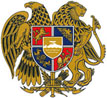 ՀԱՍԱՏԱՆԻ ՀԱՆՐԱՊՏՈՒԹՅՈՒՆ
ԿՈՏԱՅՔԻ ՄԱՐԶԲՅՈՒՐԵՂԱՎԱՆ ՀԱՄԱՅՆՔԻ2023-2027 ԹՎԱԿԱՆՆԵՐԻ ՀՆԳԱՄՅԱ   ԶԱՐԳԱՑՄԱՆ  ԾՐԱԳԻՐՄշակվել է`  համայնքի ղեկավարին կից գործող «Բյուրեղավան համայնքի զարգացման հնգամյա ծրագրի և տարեկան բյուջեի կառավարման խորհրդակցական մարմնի»  կողմիցՆերկայացվել է`  համայնքի ղեկավար Հակոբ Բալասյանի  կողմիցԲՈՎԱՆԴԱԿՈՒԹՅՈՒՆ1.	Համայնքի ղեկավարի ողջույնի խոսք	22.	Համայնքի իրավիճակի նկարագրություն	42.1.  Համայնքի ընդհանուր նկարագրություն..................................................................................................  42.1.1. ՀԱՄԱՅՆՔԻ ՍԵՓԱԿԱՆՈՒԹՅՈՒՆ ՀԱՆԴԻՍԱՑՈՂ ԳՈՒՅՔԻ ԵՎ ՀՈՂԵՐԻ ԿԱՌԱՎԱՐՄԱՆ ԾՐԱԳԻՐ..4                           2.1.2. ՀԱՄԱՅՆՔԻ ՍՈՑԻԱԼԱԿԱՆ ՊԱՇՏՊԱՆՈՒԹՅՈՒՆ ԾՐԱԳԻՐ.................................................................... 162.2. Համայնքի սոցիալ տնտեսական իրավիճակը	202.3. Համայնքում իրականացվող ծրագրերը	272.4. Համայնքի ֆինանսական իրավիճակի նկարագրություն և ֆինանսական կանխատեսումները	292.5. Զարգացման խոչընդոտներ և դժվարություններ	352.6. Համայնքի ուժեղ և թույլ կողմերի, հնարավորությունների և սպառնալիքների (ՈւԹՀՍ) վերլուծություն	383.	Նպատակների սահմանում և գործողությունների պլանավորում	393.1. Համայնքի զարգացման տեսլական	393.2. Համայնքի զարգացման անմիջական նպատակներ	..404.	ՀՀԶԾ ֆինանսավորում	575.	ՀՀԶԾ մոնիթորինգ	596.    ԵԶՐԱՓԱԿՈՒՄ............................................................................................................64համայնքի ղեկավարի ողջույնի խոսք    ՀՀ Կոտայքի մարզի Բյուրեղավան բազմաբնակավայր համայնքի հնգամյա 2023-2027 թթ. զարգացման ծրագիրը (այսուհետ` Ծրագիր)  մշակվել է՝ հիմք ընդունելով «Տեղական ինքնակառավարման մասին» ՀՀ օրենքով սահմանված՝ տեղական ինքնակառավարման մարմինների իրավասություններն ու լիազորությունները նրանց գործունեության ոլորտներում, ծրագրի մշակման և կառավարման վերաբերյալ համապատասխան հոդվածների դրույթները, ինչպես նաև Հայաստանի Հանրապետության տարածքային կառավարման և ենթակառուցվածքների նախարարության կողմից ներկայացված համայնքի զարգացման ծրագրի մշակման մեթոդական ուղեցույցը: Ծրագիրը համայնքի սոցիալ-տնտեսական իրավիճակի համալիր վերլուծության և առկա հիմնախնդիրների բացահայտման, ֆինանսական, տնտեսական, բնական և մարդկային ռեսուրսների գնահատման արդյունքում  ձեռնարկվելիք քայլերի ամբողջությունն արտահայտող փաստաթուղթ է, որը ենթադրում է հիմնախնդիրների արդյունավետ լուծում և համայնքի տեսլականի իրականացում։ Բյուրեղավան համայնքի հնգամյա զարգացման ծրագիրը համահունչ է և բխում է ՀՀ կառավարության ու Կոտայքի մարզի զարգացման ծրագրերից։ Հնգամյա զարգացման ծրագրերի կազմելու  համար հիմք են հանդիսացել համայնքի 3 բնակավայրերում իրականացված հանդիպումներում բացահայտված հիմնախնդիրները, ինչպես նաև ՏԻՄ օրենքով սահմանված  և համայնքի հնարավորությունների շրջանակում իրագործելի պարտադիր խնդիրները, որոնց համար ծրագրում ձևակերպվել են առանձին նպատակներ։Ծրագրում հնարավորինս հաշվի են առնվել համայնքի հանրային ծառայությունների մատչելիության և հասանելիության, նոր ծառայությունների մատուցման և դրանցով պայմանավորված լրացուցիչ ծախսեր առաջանալու խնդիրները:  Այս փաստաթուղթը հիմք է հանդիսանալու առաջիկա բազմաթիվ նախաձեռնությունների, կոնկրետ իրագործելի ծրագրերի, տարեկան համայնքային բյուջեների, տարեկան աշխատանքային պլանների կազմելու համար, նաև՝ դառնալու է մեր աշխատանքի արդյունքների գնահատման օրինակելի չափման միավորը։ Ծրագրում ներառված են  նոր մարզադպրոցի և մանկապարտեզի  կառուցումը, ժամանակակից ու նորացված գույքով ապահովելը, ինչը կնպաստի երեխաների կրթության որակի բարձրացմանը և մարզական ձեռքբերումների բարելավմանը։ Ուշադրության կենտրոնում կլինի նաև համայնքի մշակութային, մարզական կյանքը, որը բարոյապես և ֆիզիկապես առողջ հասարակություն ունենալու գրավականն է։ Համայնքի 
2023-2027 թթ. Ծրագրում ներառված են  Բյուրեղավան  համայնքի տարածական զարգացումը սահմանող` քաղաքաշինական ծրագրային փաստաթղթերի մշակման մասին դրույթներ, շրջակա միջավայրի պահպանմանն ուղղված նախատեսվող  միջոցառումներ, համայնքում գործարար միջավայրի բարելավմանն ուղղված միջոցառումներ, աղետների ռիսկերի կառավարման և քաղաքացիական պաշտպանության հիմնական մոտեցումներ, համայնքի կոմունալ ենթակառտուցվածքների զարգացմանն  ուղղված միջոցառումներ։ Հարմարավետ և ժամանակակից համայնքի տեսլականը ենթադրում է ճանապարհների ասֆալտապատում, մայթերի կառուցում, երիտասարդների ժամանցի համար բազմաֆունկցիոնալ խաղահրապարակների կառուցում, գազաֆիկացում, տնտեսության տարբեր ճյուղերում ներդրումային ծրագրերի խթանում,  գյուղատնտեսության զարգացում,  շրջակա միջավայրի պահպանություն, կանաչ տարածքների շարունակական ավելացում, նախադպրոցական և արտադպրոցական դաստիարակության հաստատությունների շենքային պայմանների ստեղծում: 2. ՀԱՄԱՅՆՔԻ  ԻՐԱՎԻՃԱԿԻ  ՆԿԱՐԱԳՐՈՒԹՅՈՒՆ2.1. ՀԱՄԱՅՆՔԻ ԸՆԴՀԱՆՈՒՐ ՆԿԱՐԱԳՐՈՒԹՅՈՒՆԲյուրեղավանը համայնք է Հայաստանի Հանրապետության Կոտայքի մարզում, որը ՀՀ Տեղական ինքնակառավարման մասին օրենքի 102-րդ հոդվածի 3-րդ մասի  համաձայն 2017 թ. նոյեմբերին խոշորացվել է և ներառում է Բյուրեղավան,Նուռնուս, Ջրաբեր բնակավայրերը:  Բյուրեղավան բնակավայրը գտնվում է մարզի հարավ-արևմտյան հատվածում։  Հեռավորությունը մարզկենտրոն Հրազդան համայնքից 35 կմ է, մայրաքաղաք Երևանից՝  20 կմ: Ջրաբեր բնակավայրերը գտնվում է ծովի մակարդակից 1700 մ բարձրության վրա, մայրաքաղաք Երևանից 28 կմ, իսկ մարզկենտրոն Հրազդանից 25 կմ հեռավորության վրա: Նուռնուս բնակավայրերը գտնվում է  ծովի մակարդակից 
1350-1750 մ բարձրության վրա, մայրաքաղաք Երևանից 27 կմ, մարզկենտրոն Հրազդանից 43 կմ հեռավորության վրա:  Բյուրեղավան բնակավայրը կազմավորվել է 1945 թվականին՝ ապակե տարաների գործարանի հիմքի վրա: Բնակավայրը Բյուրեղավան է անվանակոչվել  1974 թվականին. նախկինում կոչվել է Արզնի բանավան։ Բյուրեղավանը քաղաքի կարգավիճակ ստացել է 1994 թվականին: Բնակչությունը  հավաքվել է ՀՀ տարբեր շրջաններից, ինչպես նաև Ադրբեջանից գաղթած հայերից: Նուռնուս հանայնքը հիմնադրվել է 5-6-րդ դարերում և վերաբնակեցվել 1920-ական թվականներին Արևմտյան Հայաստանից ու Ալափարս գյուղից տեղափոխված բնակիչներով:Ջրաբեր բնակավայրը հիմնվել է 18-րդ դարի վերջում և եղել աքսորավայր մինչև 1916 թվականը: 1916 թվականից սկսած գյուղում բնակություն են հաստատել Հայաստանի տարբեր շրջաններից եկած վերաբնակներ:2.1.1. ՀԱՄԱՅՆՔԻ ՍԵՓԱԿԱՆՈՒԹՅՈՒՆ ՀԱՆԴԻՍԱՑՈՂ ԳՈՒՅՔԻ ԵՎ ՀՈՂԵՐԻ ԿԱՌԱՎԱՐՄԱՆ ԾՐԱԳԻՐԲյուրեղավան համայնքի վարչական տարածքը կազմում է 2452,83 հա., որից գյուղատնտեսական նշանակություն ունեն 1296,76 հա-ը, բնակավայրերը զբաղեցնում են  517,0 հա-ը, արդյունաբերական, ընդերքօգտագործման և այլ արտադրական նշանակության օբյեկտները` 215,10 հա,
էներգետիկայի, տրանսպորտի, կապի և կոմունալ ենթակառուցվածքների օբյեկտները` 52,48 հա, 
հատուկ պահպանվող տարածքները` 45,6 հա, անտառային հողեր 319,53 հա,  ջրային հողերը` 
6,82 հա, պահուստային հողեր 0 հա։Համայնքի սեփականություն համարվող գույքի (շենքերի, շինությունների, հողամասերի և այլն) կառավարման (օգտագործման, օտարման, վարձակալության տրամադրման) 2023-2027 թթ. Հնգամյա ծրագիր2023-2027 թվականների հողերի և գույքերի օտարումներից ակնկալվում է  համայնքի ֆոնդային բյուջեի 16.200.0000 ՀՀ դրամի չափով մուտքեր: Ծրագրի՝ Համայնքի զարգացման անմիջական նպատակները  բաժնում  նկարագրված են ներդրման ուղղությունները:2.1.2 ՀԱՄԱՅՆՔԻ ՍՈՑԻԱԼԱԿԱՆ ՊԱՇՏՊԱՆՈՒԹՅՈՒՆ ԾՐԱԳԻՐՍոցիալական պաշտպանության պետական քաղաքականության նպատակը պետության կողմից երկրի բնակչության որոշակի ռիսկերին դիմագրավելու կամ որոշակի կարիքներ հոգալու հնարավորությունների ընդլայնումն է: Սոցիալական պաշտպանությունը ՀՀ պետական քաղաքականության գերակա ուղղություններից է: Այն իրականացնում է սոցիալական աջակցության, սոցիալական ապահովության ու ապահովագրության խիստ որոշակի նպատակային քաղաքականություն՝ ուղղված երկրում աղքատության կրճատմանը, անհավասարության մեղմմանը, արժանավայել ծերության ապահովմանը, բնակչության խոցելի խմբերի հնարավորությունների ընդլայնմանն ու նրանց որոշակի սոցիալական երաշխիքների ապահովմանը, ժողովրդագրական իրավիճակի բարելավմանը:Տեղական ծրագիրը մշակվում է տեղական ինքնակառավարման մասնավոր և քաղաքացիական հասարակության հատվածների հնարավոր լայն համագործակցությամբ, որին կարող են մասնակից դառնալ տվյալ տարածաշրջանում գործող առողջապահական, կրթական և սոցիալական ծառայություններ տրամադրող կազմակերպությունները։ Տեղական սոցիալական ծրագրում սահմանվում են համայնքի առանձնահատկություններով  պայմանավորված սոցիալական ոլորտի հիմնական ուղղությունները՝ թիրախ ունենալով ընտանիքներին, բնակչության սոցիալապես անապահով, խոցելի և հատուկ կարիքներով խավերին։ Սոցիալական պաշտպանության բնագավառում համայնքի սոցիալական աշխատողի միջոցով ձեռնարկվում են քայլեր հայտնաբերելու սոցիալական աջակցության կարիք ունեցող անձանց և ընտանիքներին, կազմակերպվում են տնային այցելություններ:Տեղական սոցիալական ծրագրերի հիմնական նպատակներն ու խնդիրներն են.Տեղական մակարդակում ապահովել սոցիալական ծառայությունների համալիր և ամբողջական մատուցումը, ապահովել սոցիալապես անապահով, խոցելի և հատուկ կարիքներով անձանց հասարակության մեջ ներառումը, արդյունավետ օգտագործել համայնքում առկա ռեսուրսները (այդ թվում նաև համայնքում առկա ոչ պետական հատվածի), նպաստել բնակիչների կրթության ապահովման միջավայրի ձևավորմանը, աջակցել կյանքի դժվարին իրավիճակում հայտնված սոցիալապես անապահով խավերին, աջակցել զոհված զինծառայողների ընտանիքներին, հաշմանդամ դարձած զինծառայողներին, կանխարգելել ընտանեկան բռնության և մանկալքության դեպքերը, նպաստել բնաակչության կայուն զբաղվածության մակարդակի բարձրացմանը:Տեղական սոցիալական ծրագրի համար առանցքային նշանակություն ունի կյանքի դժվարին իրավիճակում հայտնված ընտանիքներին արագ արձագանքման կարևորությունը։ Կարիքի առաջնային գնահատումից հետո հաճախ անհրաժեշտություն է լինում արագ արձագանքելու, քանի որ երբեմն ընտանիքը զրկված է լինում կացարանից և առաջնային անհրաժեշտության պարագաներից (սնունդ, հագուստ, հիգիենիկ միջոցներ և այլն)։Սոցիալական դեպքի վարումը ենթադրում է համագործակցության և հասանելի ռեսուրսների որոնման միջոցով անձի (ընտանիքի) սոցիալական կարիքների գնահատման հիման վրա իրականացվող գործընթաց, որը ներառում է սոցիալական աջակցություն ստացողների կարիքներին համարժեք սոցիալական ծառայությունների տրամադրման գործընթացի ծրագրավորումը, դրանք ստանալու հարցում աջակցությունը՝ նպատակ ունենալով բավարարել սոցիալական կարիքները:     Համայնքային սոցիալական աջակցության տրամադրումն իրականացվում է հայցող կամ կյանքի դժվարին իրավիճակում հայտնված անձի սոցիալական կարիքների գնահատման հիման վրա:     Հիմնական սոցիալական ծառայություններն են՝խորհրդատվական աջակցություն,վերականգնողական աջակցություն,բնաիրային օգնություն,իրավական խորհրդատվության կազմակերպում,օրենքով չարգելված այլ ծառայություններ:2022 թվականի սոցիալական ոլորտին հատկացվել է՝  4 370 000 ՀՀ դրամ: Սոցիալապես անապահով և խոցելի բնակչությանը տրամադրվող աջակցության միջնաժամկետ ծրագրերից անցում է կատարվում սոցիալական աջակցության համալիր փաթեթների տրամադրմանը՝ նրանց կարիքներին համապատասխան: Նպատակը սոցիալապես անապահով և խոցելի խավերի կարողությունների ու հնարավորությունների համալիր ընդլայնումն է՝ առավելապես սոցիալական ծառայությունների մատուցման, կրթական, առողջապահական, բնակարանային ու այլ կարիքների բավարարմանն ու աշխատանքի շուկայում տեղ գտնելուն աջակցելու միջոցով, ինչն էլ կնպաստի նրանց բարեկեցության բարձրացմանը: Ըստ որում սոցիալական աջակցության համալիր փաթեթների տրամադրման բարեխոսությունը շեշտադրելու է շահառուների՝ տնտեսական ակտիվության ու աշխատաշուկայում ներգրավման մոտիվացիայի ու հնարավորությունների աճը:Բյուրեղավան համայնքի բնակչությունը 2023թ. հունվարի 1-ի դրությամբ կազմում է 12229 մարդ (աղյուսակ 1.):Աղյուսակ 1. Բյուրեղավան համայնքի մշտական բնակչության ու տնային տնտեսությունների ցուցանիշները (01.07.2022թ. դրությամբ)  Համայնքի բնակչության 47.6%-ը կազմում են  տղամարդիկ, 52.4%-ը ՝ կանայք: Համայնքի բնակչության տարիքային և սոցիալական կազմը ներկայացված է աղյուսակ 2-ում:Աղյուսակ 2. Բյուրեղավան բնակավայրի բնակչության տարիքային և սոցիալական կազմի ցուցանիշները (01.01.2023թ. դրությամբ)2.2.  ՀԱՄԱՅՆՔԻ ՍՈՑԻԱԼ ՏՆՏԵՍԱԿԱՆ  ԻՐԱՎԻՃԱԿԸ     Բյուրեղավանի համայնքի ավագանու 2022 թվականի նոյեմբերի 25-ի թիվ 66-Ա որոշմամբ հաստատված միջնաժամկետ ծախսերի ծրագրում 2023 թվականի  բյուջեն եկամտային մասով կազմել է 462,427.5   հազար դրամ, ծախսերի գծով` 696,450.0 հազար դրամ, իսկ դեֆիցիտի գծով՝  234,022.5 հազար դրամ:    Բյուրեղավան բնակավայրի սոցիալ – տնտեսական իրավիճակը  Բյուրեղավան համայնքի Բյուրեղավան բնակավայրը նախկինում եղել է արդյունաբերական զարգացած կենտրոն, հատկապես զարգացած են եղել ապակեգործությունը, շինանյութերի, հանքային ջրերի արտադրությունները:  Այժմ այդ արտադրությունները չեն գործում, կամ գործում են  իրենց հզորությունների շատ չնչին ծավալով:  Բնակավայրում կայուն զարգանում են առևտրի և սպասարկման փոքր և միջին ձևերը: 
Անհատ ձեռնարկատերերի կողմից կազմակերպվում են  հացի և թարմ ալյուրե հրուշակեղենի, մետաղապլաստե դռների և լուսամուտների, կահույքի և այլ արտադրություններ: Արտադրված արտադրանքի սպառման հիմնական շուկան Հայաստանի Հանրապետությունն է:   Բնակչության հիմնական զբաղմունքը  արտադրությունը, մատուցվող ծառայություններն ու առևտուրն է:Ակտիվ ձեռնարկություններն են՝«Սյունէներգաշին» ՓԲԸ՝ զբաղվում  է  երկաթբետոնե սյուների,  այլ պատրաստի շինվածքների արտադրությամբ (շինարարությունում օգտագործման համար),«Բյուրեղ Ալկո» ՍՊԸ՝ զբաղվում  է ալկոհոլային խմիչքների արտադրությամբ,«Կապելո Բիանկո» ՍՊԸ՝ զբաղվում է սնկի աճեցման համար անհրաժեշտ կոմպոստի արտադրությամբ,«Բել Գլաս» ՍՊԸ ՝զբաղվում է  ապակյա տարաների արտադրությամբ,«Վարատ» ՍՊԸ՝ զբաղվում է կրի,  գիպսի և գաջի արտադրությամբ,«ՇԻՆ-ՊԵՌԼԻՏ» ՍՊԸ՝ իրականացնում է այլ ոչ մետաղական հանքային արտադրատեսակների արտադրություն՝ փքապեռլիտի արտադրություն,«Բիթիաս» ՍՊԸ,«Բյուրեղավան 97» ՍՊԸ,«Սոնռուն» ՍՊԸ,«Բրենդ Լիդեր»  ՍՊԸ,«Լիմոն Մարկետ» ՍՊԸ,«Ռիչմոնդ» ՍՊԸ,«Տարմակ» ՍՊԸ:Համայնքում  գործունեություն են ծավալում նաև  հետևյալ կազմակերպությունները՝     «ՎԱՆՈՍ- ՎԱՐ» ՍՊԸ,    «ԲԵՆ-ԱՆ»  ՍՊԸ,    «Միկմետալ» ՓԲԸ,    «Զեփյուռ-երեք» ՍՊԸ,    «Վան-69» ՍՊԸ,    «Ֆրակցիա» ՓԲԸ,    «ՄԼ Մայնինգ»,   «Հիդրոէներգիա»,       «Ջրաբեր գազ» ՍՊԸ-ները:Բյուրեղավան համայնքում  գործում են   կրթության չորս  հաստատություն՝ միջնակարգ, հիմնական և ավագ դպրոցներ՝ «Բյուրեղավանի Ս. Վարդանյանի անվան ավագ դպրոց» ՊՈԱԿ,«Բյուրեղավանի հիմնական դպրոց» ՊՈԱԿ: « Նուռնուսի միջնակարգ  դպրոց» ՊՈԱԿ: «  Ջրաբերի միջնակարգ   դպրոց» ՊՈԱԿ:   Ավագ դպրոցն ունի 2 մասնաշենք, որոնցից մեկը հիմնանորոգված է, իսկ մյուսը, որը մոտ տասը տարի չի շահագործվում, հիմնանորգման կարիք ունի: Հիմնական դպրոցը, Նուռնուսի և Ջրաբերի դպրոցները գտնվում են նորմալ վիճակում։ Դպրոցները ապահովված են ջեռուցման համակարգով: Բյուրեղավան բնակավայրում   գործում են նախադպրոցական կրթության երկու հաստատություն՝ մանկապարտեզ և քոլեջ,  իսկ գյուղերում մոբայլ մանկապարտեզներ ՝Բյուրեղավան համայնքի «Արև» մանկապարտեզ նախադպրոցական ուսումնական հաստատություն  ՀՈԱԿ,Բյուրեղավանի Սամվել Վարդանյանի անվան ավագ դպրոցի նախակրթարան:   Մանկապարտեզը հիմնանորոգված է, ապահովված է անհրաժեշտ գույքով և սարքավորումներով, ջեռուցման համակարգով։  Մանկապարտեզն աշխատում է 8 ժամյա աշխատանքային ռեժիմով, տրվում է երեք անգամյա սնունդ՝ նախաճաշ, ճաշ, ետճաշիկ: Բյուրեղավան համայնքի ավագանու 2022 թվականի դեկտեմբերի 19-ի  
N 79-Ն  որոշմամբ հաստատված հավելված N 1–ի համաձայն՝ համայնքային ենթակայության մանկապարտեզի ծառայությունից օգտվողների համար՝ համայնքի կողմից մատուցված ծառայությունների դիմաց փոխհատուցման գումարի դրույքաչափը 2023 թվականի համար սահմանվել է ամսական 8000 (ութ հազար) դրամ:    Նախակրթարանը գործում  է ավագ դպրոցի տարածքում, այն բացվել է Համաշխարհային բանկի         «Կրթության որակ և համապատասխանություն» վարկային ծրագրի և համայնքապետարանի միջոցներով:Բյուրեղավան բնակավայրում գործում են նաև մանկական զարգացման կենտրոններ՝ Նանեի ժպիտ, Գտնված երազ, Բաբայան կենտրոն, Գիտունիկ և այլն։ Բնակավայրում գործում են արտադպրոցական կրթության երեք հաստատություններ՝«Բյուրեղավանի Շառլ Ազնավուրի անվան արվեստի դպրոց» արտադպրոցական ուսումնական հաստատություն ՀՈԱԿ,«Բյուրեղավանի մանկապատանեկան մարզադպրոց» ՊՈԱԿ,«Բյուրեղավանի Մարզամշակութային կենտրոն» բյուջետային հիմնարկ   Մշակույթի տան հիմնանորոգված շենքում  միաժամանակ գործունեություն են ծավալում «Բյուրեղավանի Շառլ Ազնավուրի անվան արվեստի դպրոց» արտադպրոցական ուսումնական հաստատություն ՀՈԱԿ-ը և «Բյուրեղավանի Մարզամշակութային կենտրոն» բյուջետային հիմնարկ արտադպրոցական ուսումնական հաստատությունները, ինչպես նաև զանազան մշակութային խմբեր։ Բյուրեղավան համայնքի ավագանու 2022 թվականի դեկտեմբերի 19-ի N 79-Ն  որոշմամբ հաստատված հավելված N 2-ի  համաձայն՝ «Բյուրեղավանի արվեստի դպրոց» արտադպրոցական ուսումնական հաստատություն ՀՈԱԿ-ի ծառայություններից օգտվողների համար՝ համայնքի կողմից մատուցված ծառայությունների դիմաց փոխհատուցման գումարի դրույքաչափը 2023 թվականի համար սահմանվել է ամսական 4000 (չորս հազար) դրամ՝ բոլոր մասնագիտությունների  համար:    «Բյուրեղավանի մանկապատանեկան մարզադպրոց» ՊՈԱԿ-ը գործում է  1989 թվականից և մինչ օրս չունի որևէ շինություն: Վարչական մասը գործում է բազմաբնակարան շենքի 1-ին  հարկում: Սպորտդահլիճը գործում է «Բյուրեղավանի Ս. Վարդանյանի անվան ավագ դպրոց» ՊՈԱԿ-ի  չգործող մասնաշենքի նկուղային հարկում: Իսկ մարզադաշտը համայնքի սեփականությունն է, որը անվարձահատույց տրամադրվել է մարզադպրոցին: Մարզադաշտի հանդերձարանները գտնվում են շատ անմխիթար վիճակում, զուրկ են սանիտարահիգիենիկ նվազագույն պայմաններից: Մարզադաշտի տրիբունան ունի կապիտալ նորոգման կարիք: 2023 թվականի սուբվենցիոն ծրագրով նախատեսվում է սկսել նոր, ժամանակակից մարզադպրոցի շենքի կառուցումը։ Ծրագրի ընդհանուր արժեքը կազմում է 653 473 160 դրամ։  Բնակավայրում գործում է նախնական մասնագիտական կրթության մեկ հաստատություն՝«Բյուրեղավանի արհեստագործական պետական ուսումնարան» ՊՈԱԿ  Ուսումնարանի շենքը գտնվում է ոչ բարվոք վիճակում, ջեռուցման համակարգ չկա. դասասենյակները տաքացվում են գազի վառարաններով: Շենքը  ենթակա է կապիտալ վերանորոգման: Ուսումնարանին պատկանող ճաշարանի և արտադրական մասնաշենքերը տասը տարուց ավել չեն շահագործվում: ՈՒսումնարանում դասավանդում են հետևյալ մասնագիտությունները՝ տրանսպորտային միջոցների շահագործում և նորոգում, վարսավիրական արհեստ, կարի արտադրության տեխնոլոգիա, հաշվետարություն, համակարգիչների շահագործում:   Աղյուսակ 3.1-ում ներկայացված է վերը նշված ուսումնական հաստատություններում աշխատողների և ուսուցանվող երեխաների վերաբերյալ տեղեկատվություն: Աղյուսակ 3.1.  Բյուրեղավան համայնքի Բյուրեղավան բնակավայրի  հանրակրթական դպրոցների,  նախադպրոցական և արտադպրոցական ուսումնական  հաստատությունների, նախնական մասնագիտական կրթական հաստատության վերաբերյալ տվյալներԱռ 01.01.2023թ.Բյուրեղավան բնակավայրում գործում է առողջության առաջնային  պահպանության մեկ կազմակերպություն՝ «Բյուրեղավանի քաղաքային պոլիկլինիկա» ՓԲԸ: Պոլիկլինիկայի 100 % բաժնետոմսերը պատկանում են Բյուրեղավան համայնքին: Պոլիկլինիկան իրականացնում է նաև շտապ բժշկան օգնության ծառայություն և սպասարկում է Բյուրեղավան, Նուռնուս և Արզնի բնակավայրերի բնակչության շտապ օգնության կանչերը:   Պոլիկլինիկայի շենքը գտնվում է գերազանց վիճակում, ապահովված է ջեռուցման համակարգով, սակայն ունի արդիական բժշկական սարքերով համալրման կարիք: Պոլիկլինիկայի կողմից բնակչությանը  վճարովի  բժշկական ծառայություններ են մատուցվում:  «Բյուրեղավանի քաղաքային պոլիկլինիկա» փակ բաժնետիրական  ընկերության կողմից 2023 թվականին  բնակչությանը վճարովի սկզբունքով տրամադրվող արտահիվանդանոցային բժշկական  օգնության և սպասարման տեսակները և սակագները հաստատվել են համաձայն «Բնակչության բժշկական օգնության և սպասարկման մասին» Հայաստանի Հանրապետության օրենքի 25-րդ հոդվածի համաձայն:   Նուռնուս բնակավայրի սոցիալ –տնտեսական իրավիճակը   Բյուրեղավան համայնքի Նուռնուս բնակավայրում բնակչության  հիմնական    զբաղմունքը         հողագործությունն  ու  անասնապահությունն  է:   Մասնակի ոռոգման ջուր չունենալու պատճառով համայնքը դժվարանում է կազմակերպել գյուղ մթերքների արտադրություն: Համայնքի գյուղատնտեսական տնտեսությունները հիմնականում զբաղված են ցորենի, գարու և այլ բանջարաբոստանային կուլտուրաների արտադրությամբ, որը խիստ զգայուն է շրջակա միջավայրի նկատմամբ և մեծապես կախված բնության քմահաճույքներից: Անձրևային տարիներին  որոշ չափով դեռ կարելի է բերք հավաքել, իսկ երաշտի տարիներին գյուղացին կորցնում է բերքի 70-80%-ը: Անասնապահությամբ զբաղվողները արտադրում են կաթ, միս, նաև ձու, մեղր: Երաշտի տարիներին անասնապահության բնագավառում նույնպես դժվարություններ են առաջանում: 2020-2021 թվականների ընթացքում Բյուրեղավանի համայնքապետարանը Հայաստանի Տարածքային Զարգացման Հիմնադրամի հետ համատեղ իրականացրեց ոռոգման համակարգի կառուցման ծրագիր, արդյունքում Նուռնուս բնակավայրի վարելահողերից շուրջ 100 հա դարձել է ոռոգելի։    Բնակավայրում  գործում  են  2  առևտրի և 1 հասարակական սննդի  օբյեկտներ, որտեղ  իրականացվում  են  սննդի , տնտեսական ապրանքների,  ոգելից  խմիչքների  և  ծխախոտի  վաճառք:   Բնակավայրն ունի  մեկ  միջնակարգ  դպրոց, որը կառուցվել  է 1959 թվականին: Դպրոցում    սովորում են  61 աշակերտ: Դպրոցական  կրթությունը  12  ամյա  է, դասավանդում  են  
15  ուսուցիչ, որոնք բոլորն ունեն բարձրագույն մանկավարժական կրթություն: Դպրոցն   ունի   
23 աշխատողներ: Բնակավայրում գործում է մոբայլ նախադպրոցական կրթական  հաստատություն: Բնակավայրում գործում է «Բյուրեղավանի քաղաքային պոլիկլինիկա»  ՓԲԸ-ի  բժշկական  ամբուլատորիան , որտեղ աշխատում է  մեկ բուժքույր: Ամբուլատորիան  կառուցվել է 2007 թվականին՝ «Հայաստանի առողջության առաջնային պահպանման բարեփոխումների ծրագիր» հավելյալ  ֆինանասավորման  վարկային ծրագրով:    Բնակավայրն  ունի     գրքային ֆոնդ   3700 գրքով: Ընթերցողների  թիվը  կազմում  է  մոտ 100,  որոնցից  մեծամասնությունը  դպրոցականներ  են:  Բնակավայրն  ունի    պատմամշակութային հուշարձաններ՝  12-րդ դարի կառուցված «Սուրբ Մարիամ» աստվածածին եկեղեցի,  պատմության  և   մշակույթի  անշարժ  հուշարձաններ, խաչքարեր: Բնակավայրի  բարերար բնակչի  ներդրումներով    2002 թվականին կառուցվել   է   մատուռ`  որն    այժմ  դարձել  է  ուխտատեղի:       Բնակավայրում  կառուցված  է  Հայրենական  մեծ  պատերազմի   մասնակիցներին    հավերժացնող  հուշարձան:  Ամեն  տարի  մայիսի 9-ին  համայնքի  բնակիչները  իրենց  հարգանքի  տուրքն  են  մատուցում  զոհված  նահատակների  հիշատակին: Հուշարձանն     ունի  մոտ  40  տարվա  պատմություն:          Բնակավայրի  պատմամշակութային  հուշարձաններից է նաև  2000 թվականին   քանդակագործ Լևոն Լալայանի նախաձեռնությամբ Սարդարապատի,  Մեծ հայրենականի և Շուշիի ազատագրման հաղթանակներին    նվիրված  է 3 խաչքար-հուշակոթողը: Նուռնուս     բնակավայրի  վարչական տարածքում  2005թվականին գյուղապետարանի, «Զոհված ազատամարտիկների կանայք» ՀԿ-ի և  բարերարներների նախաձեռնությամբ   կառուցվել   է  «Սուրբ Հարություն» եկեղեցին, որը  նվիրված  է   Արցախյան պատերազմում զոհված ազատամարտիկների հիշատակին: Աղյուսակ 3.2 Նուռնուս  բնակավայրի  միջնակարգ  դպրոցի   վերաբերյալ ցուցանիշներՋրաբեր բնակավայրի սոցիալ –տնտեսական իրավիճակըԲյուրեղավան համայնքի  Ջրաբեր  բնակավայրում բնակչությունը հիմնականում զբաղվում է հողագործությամբ և անասնապահությամբ: Ջրաբերում գործում են մեկ առևտրի  ու մեկ  հանրային սննդի օբեկտներ: Աղյուսակ 3.3 Ջրաբեր  բնակավայրի  միջնակարգ  դպրոցի   վերաբերյալ ցուցանիշներ2.3.  ՀԱՄԱՅՆՔՈՒՄ ԻՐԱԿԱՆԱՑՎՈՂ ԾՐԱԳՐԵՐԲյուրեղավան համայնքի Բյուրեղավան բնակավայրում   իրականացվելու է նոր 6 խումբ հզորությամբ մանկապարտեզի կառուցման  աշխատանքները, որի նախահաշվային արժեքը կազմում է  1 118 263 150 դրամ: Ծրագիրն իրականացվում է համայնք պետություն  համագործակցության արդյունքում սուբվենցիոն ծրագրով: Բյուրեղավան համայնքի Բյուրեղավան բնակավայրի  Կոտայքի փողոցի համայնքապատկան հողատարածքի վրա  կառուցվում  է նոր, ժամանակակից լուծումներով մարզադպրոց: Ծրագրի իրականացման խնդիրն է բնակավայրի երեխաներին ապահովել հասանելի մարզական  կրթությամբ, նպաստել հայրենական  սպորտի զարգացմանը, որի նախահաշվային արժեքը կազմում է 637 473 160  դրամ: Բնակավայրում 2013 թվականից բարերարների ներդրումների հաշվին սկսվել և շարունակվում են Սուրբ Աստվածամայր եկեղեցու շինարարական աշխատանքները: Զբոսայգու տարածքում քաղաքը կունենա 160քմ սրահով, 27մ բարձրությամբ, ծիրանագույն տուֆից կառուցված եկեղեցի՝ ժամանակակից և միջնադարյան շնչով: Բյուրեղավան համայնքի տարածքում աղբահանության աշխատանքների բարելավման նպատակով համայնքը ընդգրկվել է  ՀՀ Կոտայքի և Գեղարքունիքի մարզերի  կոշտ թափոնների կառավարման ծրագրի մեջ (այդ նպատակով ստեղծված ընկերության կանոնադրական կապիտալի ընդհանուր բաժնեմասի 5%-ի չափով),  որն իրականացվում է Հայաստանի  Հանրապետության կառավարության և Վերակառուցման և Զարգացման Եվրոպական Բանկի միջև 05.04.2016 թվականին կնքված վարկային համաձայնագրի համաձայն:Համայնքապետարանի գործունեությունը ավելի արդյունավետ, պատասխանատու և հաշվետու դարձնելու, հանրային ներգրավվածությունը ապակենտրոնացման և տեղական ինքնակառավարման բարեփոխումների գործընթացում բարձրացնելու, քաղաքացիներին վստահելի տեղեկատվություն տրամադրելու, քաղաքացիական հասարակությունը հզորացնելու, արդյունավետ, հաշվետու և մասնակցային տեղական ինքնակառավարումը խթանելու համար համայնքապետարանում բացվել է  «Մեկ պատուհան» սկզբունքով աշխատող քաղաքացիների սպասարկման գրասենյակը: Ամերիկայի Հայ օգնության ֆոնդի Հայաստանի մասնաճյուղի կողմից հիմնադրվել և համայնքում գործում է բարեգործական ճաշարան, որից օգտվում են 150-160 սոցիալապես անապահով քաղաքացիներ: Ճաշարանի տարածքը վարձակալել է համայնքապետարանը և  տրամադրել  ֆոնդին:2.4. ՀԱՄԱՅՆՔԻ ՖԻՆԱՆՍԱԿԱՆ ԻՐԱՎԻՃԱԿԻ ՆԿԱՐԱԳՐՈՒԹՅՈՒՆ և ՖԻՆԱՆՍԱԿԱՆ ԿԱՆԽԱՏԵՍՈՒՄՆԵՐԱղյուսակ  4. Համայնքի 2021-2022թթ. բյուջեների մուտքերի ցուցանիշները և2023-2027թթ. բյուջեների մուտքերի կանխատեսումը                                                                                                                                      հազար   դրամ2.5. ԶԱՐԳԱՑՄԱՆ  ԽՈՉԸՆԴՈՏՆԵՐ ԵՎ ԴԺՎԱՐՈՒԹՅՈՒՆՆԵՐԲյուրեղավան համայնքի զարգացման հիմնական խոչընդոտներն ու դժվարությունները ըստ ուղղությունների՝    1) Գործարար միջավայրի բարելավմանը և ձեռնարկատիրության խթանմանը խոչընդոտում են ցածր տոկոսադրույքներով վարկերի բացակայությունը:    2) Համայնքի գույքի կառավարմանը խոչընդոտում է համայնքի օտարման ենթակա  շինությունների և հողերի միջին շուկայական գներով իրացնելու դժվարությունները:    3) Նախադպրոցական կրթության և արտադպրոցական դաստիարակության կազմակերպման դժվարություններն են՝Բյուրեղավան բնակավայրն ունի 120 երեխաների  համար նախատեսված մեկ մանկապարտեզ: Բյուրեղավան համայնքում նախադպրոցական տարիքի 646 երեխաներից  առնվազն  500 երեխա ցանկանում է  հաճախել մանկապարտեզ: Բյուրեղավան բնակավայրի Մանկապատանեկան մարզադպրոցի շենքի բացակայությունը:    4) Երիտասարդության ներգրավմամբ ակտիվ մշակութային և մարզական կյանքի կազմակերպման դժվարություններն են՝Բյուրեղավան բնակավայրի մարզադաշտի ոչ բարվոք վիճակը: Նուռնուս բնակավայրերում  սպորտային   հրապարակների բացակայությունը: Ջրաբեր  բնակավայրերում մշակույթի տան  ոչ բարվոք վիճակը:   5) Ֆիզիկական կուլտուրայի և առողջ ապրելակերպի խրախուսումանը խոչընդոտող հանգամանք է հանդիսանում մանկապատանեկան մարզադպրոցի շենքի բացակայությունը:   6) Բյուրեղավան համայնքի բնակավայրերի կառուցապատմանը, բարեկարգմանը և կանաչապատմանը, համայնքի աղբահանությանը և սանիտարական մաքրմանը, կոմունալ տնտեսության աշխատանքների ապահովմանը, ինչպես նաև համայնքային գերեզմանատների պահպանմանը և գործունեության ապահովմանը խոչընդոտներ են հանդիսանում՝Բյուրեղավան քաղաքի գլխավոր հատակագծի բացակայությունը,Համայնքում ժամանակակից մասնագիտացված տեխնիկայի և տրանսպորտային միջոցների բացակայությունը,Համայնքի աղբավայրի բացակայությունը:      7) Բյուրեղավան համայնքի հասարակական տրանսպորտի աշխատանքի կազմակերպմանը,  համայնքային ճանապարհային ենթակառուցվածքների պահպանմանը և շահագործմանը խոչընդոտ է հանդիսանում  համայնքային բյուջեի միջոցների սղությունը:       8)Աղետների ռիսկերի նվազեցման և արտակարգ իրավիճակներում բնակչության պաշտպանության ու քաղաքացիական պաշտպանության միջոցառումների իրականացմանը խոչընդոտում է  ապաստարանների բացակայությունը:Սակայն արտակարգ իրավիճակների առաջացման դեպքում քաղաքացիական պաշտպանության կազմակերպումը, կառավարումը հանդիսանում է համայնքային իշխանության կողմից պարտադիր կատարվող գործառույթ: Համայնքային իշխանության ենթակառուցվածքների ներգրավմանը զուգահեռ, Քաղպաշտպանության շտաբի մեջ ներառված ծառայությունները ներկայացնում են համայնքային այլ պատկանելիության, մասնավոր հատվածի մի շարք կազմակերպություններ (կապի, տրանսպորտի, բժշկական, ծառայությունների եւ այլ ոլորտներից), առանց որոնց անհնար է քաղպաշտպանության շտաբի ֆունկցիոնալ գործունեության  արդյունավետ ապահովումը: Արտակարգ իրավիճակներում փրկարարական աշխատանքների իրականացան գործում բնակչության տարհանման համար մշակված է պլան, համապատասխան որի,   բնակելի, 
հասարակական շենքերի, մյուս շենքերի ու շինությունների համար նախատեսված է  հարմարավետ մոտեցումներով աշխատանքների տարման կոմունիկացիոն սխեմաներ:        9) Բյուրեղավան համայնքում շրջակա միջավայրի պահպանությանը խոչընդոտ է հանդիսանում հանքարդյունաբերության ոլորտի կազմակերպությունների կողմից չկատարված պարտավորությունները շրջակա միջավայրի վերականգնման ոլորտում:        10)Զբոսաշրջության զարգացման խթանմանը խոչընդոտ է հանդիսանում Բյուրեղավան և Ջրաբեր բնակավայրերում պատմամշակութային հուշարձանների և թանգարանների բացակայությունը:         11) Բյուրեղավան համայնքում ծնելիության և բազմազավակության խթանմանը խոչընդոտ է հանդիսանում բնակչության սոցիալական վիճակը:       12) Բյուրեղավան համայնքում բնակչության առողջության պահպանման և բարելավման ծրագրերի իրականացման, արդյունավետ և մատչելի բժշկական սպասարկման պայմանների ստեղծման դժվարություններ են հանդիսանում նոր ու  ժամանակակից բժշկական սարքավորումներով ապահովված չլինելը:2.6.   ՀԱՄԱՅՆՔԻ ՈՒԺԵՂ ԵՎ ԹՈՒՅԼ ԿՈՂՄԵՐԻ, ՀՆԱՐԱՎՈՐՈՒԹՅՈՒՆՆԵՐԻ ԵՎ                         ՍՊԱՍԵԼԻՔՆԵՐԻ (ՈւԹՀՍ) ՎԵՐԼՈՒԾՈՒԹՅՈՒՆԲյուրեղավան բնակավայրՆուռնուս բնակավայրՋրաբեր  բնակավայր3. ՆՊԱՏԱԿՆԵՐԻ ՍԱՀՄԱՆՈՒՄ ԵՎ ԳՈՐԾՈՂՈՒԹՅՈՒՆՆԵՐԻ ՊԼԱՆԱՎՈՐՈՒՄ3.1. ՀԱՄԱՅՆՔԻ ԶԱՐԳԱՑՄԱՆ ՏԵՍԼԱԿԱՆԲյուրեղավանը վաղը՝Բարեկարգ, մաքուր, կանաչապատ, գեղատեսիլ, բնակչության արժանապատիվ կեցության համար անհրաժեշտ պայմաններով բազմաբնակավայր համայնք է՝ որակյալ մասնագիտական ռեսուրսներով, զարգացած տնտեսությամբ, սոցիալական ենթակառուցվածքներով, հանգստի ու ժամանցի ժամանակակից գոտիներով։ Այն նաև ճանաչված է որպես մարզական և մանկապատանեկան մշակութային համայնք։Համայնքին բնորոշ են բարձր ներգաղթի տեմպը։ Զարգացած տնտեսությունը բոլոր ոլորտներում ապահովում է բնակչության բարձր կենսամակարդակը և բարեկեցիկ կյանքը։Բյուրեղավանի ապակու գործարանը աշխատում է ամբողջ ծավալով։ Արտադրված վերջնական արտադրանքը մրցունակ է տեղական շուկայում։ Արտադրանքի զգալի մասը արտահանվում է։ Համայնքում գործում են քարի վերամշակման  արտադրամաս, որը համայնքից արտահանում են վերջնական արտադրանքը։Համայնքի տարածքում բնական աղբյուրներից դուրս եկող ջուրը ամբողջությամբ վերամշակվում է, շշալցում և վաճառվում երկրի ներսում ու արտերկրում։ Արտադրվող շշալցված ջուրը բրենդավորված է։ Բրենդը հայտնի է և մրցակցում է հայաստանյան առաջատար շշալցված ջուր արտադրող ընկերությունների բրենդների հետ։ Համայնքում զարգացված է տեղեկատվական տեխնոլոգիաների ոլորտը։ Գործում են բազմաթիվ փոքր ձեռնարկություններ, որոնցում  ներգրավված աշխատակիցների թիվը կտրուկ աճում է։Համայնքի գյուղական բնակավայրերում զարգանում է էկո գյուղատնտեսությունը։ Ստացվող գյուղմթերքի մեծ մասը վերամշակվում է համայնքի ներսում վերամշակող փոքր արտադրամասերի կողմից։ Համայնքում գործում են բազմաթիվ կրթական հաստատություններ (այդ թվում՝ նախադպրոցական) և ուսումնական կենտրոններ, որոնց հիմքում ժամանակակից կրթական տեխնոլոգիաներն են ընկած։ Մեծ ճանաչում ունի Բյուրեղավանի Շառլ Ազնավուրի անվան արվեստի դպրոցը:Զարգացած է համայնքի մշակութային կյանքը։ Կազմակերպվում են բազմաթիվ մարզական և մանկապատանեկական միջոցառումներ, ճամբարներ։ Գործում են գերհագեցած ժամանակակից մարզադպրոց և բազմաթիվ մշակութային օջախներ։Համայնքը ամբողջությամբ բարեկարգ և մաքուր է: Առկա են բարեկարգ զբոսայգիներ, գործում են երեկոյան ժամանցի, արվեստի ու մշակույթի բազմաթիվ կենտրոններ։ Համայնքի տնտեսական և սոցիալական ենթակառուցվածքները ամբողջությամբ կառուցված և վերանորոգված են։ 3.2 ՀԱՄԱՅՆՔԻ ԶԱՐԳԱՑՄԱՆ ԱՆՄԻՋԱԿԱՆ ՆՊԱՏԱԿՆԵՐԸԸստ զարգացման ուղղությունների՝ համայնքի անմիջական նպատակներն են`       1) Նախադպրոցական կրթության և արտադպրոցական դաստիարակության կազմակերպումը `Անմիջական նպատակներ՝Բյուրեղավան համայնքի «Արև» մանկապարտեզ նախադպրոցական ուսումնական հաստատություն  ՀՈԱԿ-ի, «Բյուրեղավանի Մարզամշակութային կենտրոն» բյուջետային հիմնարկի և «Բյուրեղավանի Շառլ Ազնավուրի անվան արվեստի դպրոց» արտադպրոցական ուսումնական հաստատություն ՀՈԱԿ-ի  բնականոն գործունեության ապահովում:        2)Համայնքում մարզական կյանքի կազմակերպումը, ֆիզիկական կուլտուրայի և առողջ ապրելակերպի խրախուսումը՝Անմիջական նպատակներ՝Համայնքում սպորտային հրապարակների և մարզական այլ կառույցների  պահպանումն ու արդիականացումը:3) Համայնքում բնակարանային շինարարության խթանումը՝Անմիջական նպատակներ՝ Քաղաքի գլխավոր հատակագծի կազմում, որտեղ լրացուցիչ տարածք կնախատեսվի  բնակարանային շինարարության համար:4) Համայնքի բնակավայրերի կառուցապատումը, բարեկարգումը և կանաչապատումը, համայնքի աղբահանությունը և սանիտարական մաքրումը, կոմունալ տնտեսության աշխատանքների ապահովումը, ինչպես նաև համայնքային գերեզմանատների պահպանումը և գործունեության ապահովումը`Անմիջական նպատակներ՝ Բյուրեղավան համայնքի հանգստի վայրերի խնամքի և պահպանության կազմակերպումը, այդ թվում ՝  հանգստի գոտու վերականգնումը  Բյուրեղավան  բնակավայրերում մանկապարտեզի կառուցումԲյուրեղավան բնակավայրի մարզադպրոցի կառուցումը և մարզադաշտի հիմնանորոգումըՆուռնուս բնակավայրում համայնքային կենտրոնի վերակառուցումՋրաբեր բնակավայրի վարչական շենքի հիմնանորոգում    5)Համայնքի հասարակական տրանսպորտի աշխատանքի կազմակերպումը, համայնքային ճանապարհային ենթակառուցվածքների պահպանումը և շահագործումը՝Անմիջական նպատակներ ՝ Համայնքի փողոցների բարեկարգումը, գծանշումը և ճանապարհային երթևեկության նշաններով կահավորումը:   6) Համայնքում շրջակա միջավայրի պահպանությունը `Անմիջական նպատակներ՝Համայնքի բնակավայրերի բարեկարգումը և կանաչապատումը, հետևողականություն  հանք շահագործող ընկերությունների կողմից, շրջակա միջավայրի պահպանությունը ուղղված,  ստանձնած պարտավորությունների կատարման ուղղությամբ:    7) Համայնքում զբոսաշրջության զարգացման խթանումը՝Անմիջական նպատակներ՝Նուռնուս բնակավայրի զբոսաշրջային հնարավորությունների օգտագործում:8)Բարեգործության խթանումը` համայնքում մշակութային, կրթական, գիտական, առողջապահական, մարզական, սոցիալական և այլ հաստատությունների հիմնադրման, ֆինանսավորման, ինչպես նաև դրանց ֆինանսական անկախության ապահովման նպատակով`Անմիջական նպատակներ `Բյուրեղավան բնակավայրի եկեղեցու կառուցման աշխատանքների ավարտը:    9)Բյուրեղավան համայնքում բնակչության առողջության պահպանման և բարելավման ծրագրերի իրականացման, արդյունավետ և մատչելի բժշկական սպասարկման պայմանների ստեղծումը՝Անմիջական նպատակներ `Բյուրեղավան համայնքի Բյուրեղավան բնակավայրի «Անդրանիկ Պետրոսյանի անվան Բյուրեղավանի քաղաքային պոլիկլինիկա» ՓԲԸ-ն ժամանակակից բժշկական սարքավորումներով վերազինելը:   Համայնքի զարգացման համար անհրաժեշտ են մեծ կապիտալ ներդրումներ տնտեսության տարբեր ճյուղերում: Նշված  նպատակներին  իրականացնելու նպատակով նախատեսվող ծրագրերը ներկայացված  են ծրագրերի անձնագրերում:Ծ Ր Ա Գ Ր Ի   Ա Ն Ձ Ն Ա Գ Ի Ր N 1«Համայնքում սպորտային հրապարակների և մարզական այլ կառույցների  պահպանումն ու արդիականացումը»(Ծրագրի անվանում) Ծ Ր Ա Գ Ր Ի   Ա Ն Ձ Ն Ա Գ Ի Ր N 2« Բյուրեղավան բնակավայրի հանգստի գոտու վերականգնում»
(Ծրագրի անվանում)Ծ Ր Ա Գ Ր Ի   Ա Ն Ձ Ն Ա Գ Ի Ր N 3« Բյուրեղավան բնակավայրի  մանկապարտեզի կառուցում»(Ծրագրի անվանում) Ծ Ր Ա Գ Ր Ի   Ա Ն Ձ Ն Ա Գ Ի Ր N 4« Բյուրեղավան բնակավայրի մարզադպրոցի կառուցումը և մարզադաշտի հիմնանորոգումը »(Ծրագրի անվանում) Ծ Ր Ա Գ Ր Ի   Ա Ն Ձ Ն Ա Գ Ի Ր N 5                            «Նուռնուս բնակավայրի համայնքային կենտրոնի վերակառուցում»(Ծրագրի անվանում) Ծ Ր Ա Գ Ր Ի   Ա Ն Ձ Ն Ա Գ Ի Ր N 6                                   «Ջրաբեր բնակավայրի վարչական շենքի վերանորոգումը »(Ծրագրի անվանում) Ծ Ր Ա Գ Ր Ի   Ա Ն Ձ Ն Ա Գ Ի Ր N 7« Համայնքի փողոցների բարեկարգում »(Ծրագրի անվանում) Ծ Ր Ա Գ Ր Ի   Ա Ն Ձ Ն Ա Գ Ի Ր N 8« Բյուրեղավան բնակավայրի եկեղեցու կառուցման աշխատանքների ավարտ »(Ծրագրի անվանում) Ծ Ր Ա Գ Ր Ի   Ա Ն Ձ Ն Ա Գ Ի Ր N 9Բյուրեղավան համայնքի Բյուրեղավան բնակավայրի «Անդրանիկ Պետրոսյանի անվան Բյուրեղավանի քաղաքային պոլիկլինիկա» ՓԲԸ-ն ժամանակակից բժշկական սարքավորումներով վերազինելը:(Ծրագրի անվանում)4. ՀՀԶԾ-Ի ՖԻՆԱՆՍԱՎՈՐՈՒՄ  Համայնքի յուրաքանչյուր տարվա բյուջեի նախագծի կազմման ծրագրային հիմքը ՀՀԶԾ-ում համապատասխան տարվա համար նախատեսված ոլորտային և բնակավայրային ծրագրերն են, որոնց իրականացման համար հաշվարկվել են ֆինանսավորման համապատասխան աղբյուրներ և ծախսեր: Գործնականում, ՀՀԶԾ-ի իրականացումը հանգում է հիմնականում (չհաշված ֆինանսավորման այլ աղբյուրների հաշվին նախատեսված ծրագրերը) համայնքի գալիք հինգ տարիների բյուջեների կատարմանը։ Աղյուսակ 9. ՀՀԶԾ  ՖԻՆԱՆՍԱՎՈՐՄԱՆ ԱՄՓՈՓԱԹԵՐԹ՝ ԸՍՏ ՖԻՆԱՆՍԱՎՈՐՄԱՆ ԱՂԲՅՈՒՐՆԵՐԻ                                              5. ՀՀԶԾ-Ի մոնիթորինգ  ՀՀԶԾ-ի ներքին մոնիթորինգն իրականացվելու է ՀՀԶԾ-ի և տարեկան բյուջեի կառավարման գծով ԽՄ-ի կողմից յուրաքանչյուր տարին մեկ անգամ։   ՀՀԶԾ-ի մոնիթորինգն իրականացվելու է ըստ ոլորտային ծրագրերի ու միջոցառումների աշխատանքների կատարման ցուցանիշների:   Աղյուսակ 10-ում  ներկայացված է ՀՀԶԾ-ում ներառված ծրագրերի միջոցառումների մոնիթորինգի և գնահատման վերաբերյալ տեղեկատվության ներկայացման ձևանմուշը։Աղյուսակ 10. Մ Ո Ն Ի Թ Ո Ր Ի Ն Գ Ի  Ա Ն Ձ Ն Ա Գ Ի ՐԲՅՈՒՐԵՂԱՎԱՆ ՀԱՄԱՅՆՔ( 2022-2027 թվականներ)6.ԵԶՐԱՓԱԿՈՒՄ     ՀՀԶԾ-ն հանդիսանալու է համայնքի գալիք հինգ տարիների գործունեության ուղեցույցը:2023-2027թթ. ընթացքում ՀՀԶԾ-ում ընդգրկված ծրագրերի իրականացմանն են ուղղված լինելու համայնքի ՏԻՄ-երի ջանքերն ու աշխատանքը՝ մոբիլիզացնելով համայնքի ֆինասնական, մարդկային և նյութական ռեսուրսների ողջ պոտենցիալը: ՀՀԶԾ-ի իրագործումը հնարավորություն կտա քայլ առ քայլ մոտենալ հեռվում նշմարվող այն ցանկալի տեսլականին, որպիսին ցանկանում է տեսնել համայնքը նրա յուրաքանչյուր բնակիչ: ՀՀԶԾ-ում տեղ գտած դրույթները լինելու են այն ծրագրային հիմքը, որի վրա հենվելով կազմվելու է համայնքի յուրաքանչյուր տարվա բյուջեն:   Ծրագիրը հաջողությամբ իրագործելու համար ՏԻՄ-երը պետք է սերտորեն և արդյունավետ համագործակցեն պետական կառույցների, միջազգային դոնոր կազմակերպությունների և այլ շահագրգիռ կողմերի և կառույցների հետ:   ՀՀԶԾ-ի իրականացման հսկողությունը և ներքին վերահսկողությունը կիրականացնեն համայնքի ղեկավարը և համայնքի ավագանին: ՀՀԶԾ-ի ներքին վերահսկողության արդյունքները կներկայացվեն համայնքի ավագանուն՝ ի գիտություն:  Յուրաքանչյուր հաջորդ տարի կկատարվի ՀՀԶԾ-ի իրականացման նախորդ տարվա արդյունքների ուսումնասիրություն, ամփոփում, ձեռքբերումների գնահատում և թերությունների բացահայտում: Նախորդ տարվա արդյունքների հիման վրա համապատասխան ուղղումներ և լրացումներ կկատարվեն մնացյալ  տարիների ծրագրերում:   Հիմնվելով ՀՀԶԾ-ի իրականացման տարեկան հաշվետվության վերաբերյալ համայնքի ավագանու կայացրած որոշման վրա, ՀՀԶԾ-ի վերանայման անհրաժեշտության դեպքում, համայնքի ղեկավարը ՀՀԶԾ-ում փոփոխություններ ու լրացումներ կատարելու վերաբերյալ իր և (կամ) համայնքի ավագանու անդամներից ստացված բոլոր առաջարկությունները ներկայացնում է համայնքի ավագանու քննարկմանը և հաստատմանը:  Համայնքի ավագանու անդամի (անդամների) առաջարկած այն փոփոխությունները և (կամ) լրացումները, որոնք ավելացնում են ՀՀԶԾ-ի իրականացման ծախսերը, համայնքի ավագանու որոշմամբ ընդունվում են միայն համայնքի ղեկավարի եզրակացության առկայությամբ և  ավագանու նիստին ներկա անդամների ձայների երկու երրորդով:  ՀՀԶԾ-ի փոփոխությունները և (կամ) լրացումները, ավագանու հաստատումից հետո, հրապարակվում են ՀՀ օրենսդրությամբ սահմանված կարգով:Հ/ՀԳույքի անվանումըՀասցենՍեփկնության ձևՄակերես, քմՆպատակային նշանակությունԿարգավիճակՆախատեսվում է1.Ավտոտեխսպասարկման կայանՀՀ Կոտայքի մարզ, համայնք Բյուրեղավան գյուղ Նուռնուս Գլխավոր փողոց 4-րդ փակուղի 1Համայնքային232.76ՀասարակականՊարապուրդՕտարել 2025 թ.2.ԽանութՀՀ Կոտայքի մարզ, համայնք Բյուրեղավան գյուղ Նուռնուս 13Համայնքային213.2ՀասարակականՊարապուրդԿառուցել համայնքա-յին կենտրոն3.Բյուրեղավան  16 շենք 45 բնակարանՔ. Բյուրեղավան Վազգեն Սարգսյան փողոց 16 շենք 45 բնակարանՀամայնքային18.25ԲնակելիՊարապուրդՕտարել 2024 թ.4,Բյուրեղավան 50 շենք 22 բնակարանՕղակաձև փողոց 
50 շ. 22 բն.Համայնքային38.77ԲնակելիՊարապուրդօտարել5,Բյուրեղավան 50 շենք 28 բնակարանՕղակաձև փողոց 
50 շ. 28 բն.Համայնքային38.36ԲնակելիՊարապուրդօտարել6,Բյուրեղավան 50 շենք 26 բնակարանՕղակաձև փողոց 
50 շ. 26 բն.Համայնքային38.97ԲնակելիՊարապուրդօտարել7,Բյուրեղավան 16 շենք 45/1 բնակարանՎազգեն Սարգսյան փողոց, 16 շենք 45/1 բնակարանՀամայնքային98.3ԲնակելիՊարապուրդՕտարել 2024 թ.8,Բյուրեղավան 48շ, բն 77Կոտայքի փող․ 48/77Համայնքային26.51ԲնակելիՊարապուրդօտարել9.Բյուրեղավան 48շ, բն 70/1Կոտայքի փող․ 48/70/1Համայնքային13.2ԲնակելիՊարապուրդՕտարել 2024 թ.10.Բյուրեղավան 48շ, բն 70Կոտայքի փող․ 48/70Համայնքային19.3ԲնակելիՊարապուրդօտարել11.Բյուրեղավան 48շ, բն 56Կոտայքի փող․ 48/56Համայնքային13.5ԲնակելիՊարապուրդօտարել12.Բյուրեղավան 48շ, բն 47Կոտայքի փող․ 48/47Համայնքային34.6ԲնակելիՊարապուրդՕտարել 2024 թ.13.Բյուրեղավան 48շ, բն 14Կոտայքի փող․ 48/14Համայնքային31.5ԲնակելիՊարապուրդօտարել14,Բյուրեղավան թիվ 1շենքի հարևանությամբԿոտայքի փողոցի ձախակողմյան մասՀամայնքային45.6ՀասարակականՊարապուրդՕտարել 2024 թ.15.Բյուրեղավան 42շ, բն 36/142-րդ  շենք 36/1Համայնքային13.2ԲնակելիՊարապուրդօտարել16.Բյուրեղավան 49շ, բն 142-րդ փողոց, 49/14Համայնքային11ԲնակելիՊարապուրդօտարել17.Ջրաբերի վարչական շենք1-ին փողոց թիվ 13Համայնքային283.38ԲնակելիՊարապուրդ18.Նուռնուսի վարչական շենքԳլխավոր փողոց թիվ 15Համայնքային230.72ԲնակելիՊարապուրդ19.Բյուրեղավան կիսակառույց մարզական համալիրքաղաք ԲյուրեղավանՀամայնքային1007.2ՀասարակականՊարապուրդԿառուցել մարզա-դպրոց20.Բյուրեղավան 50շ, բն 21Օղակաձև փող․ 50/21Համայնքային15.17ԲնակելիՊարապուրդօտարել21.Բյուրեղավան 50շ, բն 59Օղակաձև փող․ 50/59Համայնքային29.81ԲնակելիՊարապուրդօտարել22.Բյուրեղավան 50շ, բն 61Օղակաձև փող․ 50/61Համայնքային17.62ԲնակելիՊարապուրդօտարել23.Բյուրեղավան 50շ, բն 62Օղակաձև փող․ 50/62Համայնքային39.68ԲնակելիՊարապուրդօտարել24.Բյուրեղավան 50շ, բն 66Օղակաձև փող․ 50/66Համայնքային32.69ԲնակելիՊարապուրդօտարել25.Բյուրեղավան 50շ, բն 71Օղակաձև փող․ 50/71Համայնքային17.57ԲնակելիՊարապուրդօտարել26.Բյուրեղավան 50շ, բն 76Օղակաձև փող․ 50/76Համայնքային21.54ԲնակելիՊարապուրդօտարել27.Բյուրեղավան 50շ, բն 79Օղակաձև փող․ 50/79Համայնքային38.27ԲնակելիՊարապուրդօտարել28.Բյուրեղավան 50շ, բն 82Օղակաձև փող․ 50/82Համայնքային38.4ԲնակելիՊարապուրդօտարել29.Բյուրեղավան 50շ, բն 85Օղակաձև փող․ 50/85Համայնքային38.11ԲնակելիՊարապուրդօտարել30.Բյուրեղավան 50շ, բն 92Օղակաձև փող․ 50/92Համայնքային13.65ԲնակելիՊարապուրդօտարել31.Բյուրեղավան 50շ, բն 103Օղակաձև փող․ 50/103Համայնքային16.78ԲնակելիՊարապուրդօտարել32.Բյուրեղավան 50շ, բն 111Օղակաձև փող․ 50/111Համայնքային38.51ԲնակելիՊարապուրդօտարել33.Բյուրեղավան 50շ, բն 29Օղակաձև փող․ 50/29Համայնքային40.07ԲնակելիՊարապուրդօտարել34.Բյուրեղավան 50շ, բն 16Օղակաձև փող․ 50/16Համայնքային16.23ԲնակելիՊարապուրդօտարել35.Բյուրեղավան 50շ, բն 50Օղակաձև փող․ 50/50Համայնքային14.98ԲնակելիՊարապուրդօտարել36.Բյուրեղավան 50շ, բն 43Օղակաձև փող․ 50/43Համայնքային30.08ԲնակելիՊարապուրդօտարել37,Բյուրեղավան 50շ, բն 101Օղակաձև փող․50/101Համայնքային20.71ԲնակելիՊարապուրդօտարել38.Բյուրեղավան 50շ, բն 99Օղակաձև փող․ 50/99Համայնքային37.56ԲնակելիՊարապուրդօտարել39.Բյուրեղավան 50շ, բն 98Օղակաձև փող․ 50/98Համայնքային55.04ԲնակելիՊարապուրդօտարել40.Բյուրեղավան 50շ, բն 97Օղակաձև փող․ 50/97Համայնքային22.19ԲնակելիՊարապուրդօտարել41.Բյուրեղավան 50շ, բն 87Օղակաձև փող․ 50/87Համայնքային27.73ԲնակելիՊարապուրդօտարել42.Բյուրեղավան 50շ, բն 86Օղակաձև փող․ 50/86Համայնքային13.45ԲնակելիՊարապուրդօտարել43.Բյուրեղավան 50շ, բն 77Օղակաձև փող․ 50/77Համայնքային37.99ԲնակելիՊարապուրդօտարել44.Բյուրեղավան 50շ, բն 102Օղակաձև փող․50/102Համայնքային27.69ԲնակելիՊարապուրդօտարել45.Բյուրեղավան 50շ, բն 78Օղակաձև փող․ 50/78Համայնքային13.68ԲնակելիՊարապուրդօտարել46.Բյուրեղավան 50շ, բն 74Օղակաձև փող․ 50/74Համայնքային52.92ԲնակելիՊարապուրդօտարել47.Բյուրեղավան 50շ, բն 56Օղակաձև փող․ 50/56Համայնքային38.02ԲնակելիՊարապուրդօտարել48.Բյուրեղավան 50շ, բն 55Օղակաձև փող․ 50/55Համայնքային15.87ԲնակելիՊարապուրդօտարել49.Բյուրեղավան 50շ, բն 49Օղակաձև փող․ 50/49Համայնքային37.28ԲնակելիՊարապուրդօտարել50.Բյուրեղավան 50շ, բն 34Օղակաձև փող․ 50/34Համայնքային30.62ԲնակելիՊարապուրդօտարել51.Բյուրեղավան 50շ, բն 20Օղակաձև փող․ 50/20Համայնքային38.45ԲնակելիՊարապուրդօտարել52.Բյուրեղավան 50շ, բն 14Օղակաձև փող․ 50/14Համայնքային103.63ԲնակելիՊարապուրդօտարել53.Բյուրեղավան 50շ, բն 8Օղակաձև փող․ 50/8Համայնքային22.2ԲնակելիՊարապուրդօտարել54.Բյուրեղավան 50շ, բն 6Օղակաձև փող․ 50/6Համայնքային19.25ԲնակելիՊարապուրդօտարել55.Բյուրեղավան 50շ, բն 2Օղակաձև փող․50/2Համայնքային16.67ԲնակելիՊարապուրդօտարել56.Բյուրեղավան 49 շ,բն 752-րդ փողոց 49/75Համայնքային30.41ԲնակելիՊարապուրդօտարել57.Բյուրեղավան 49 շ,բն 362-րդ փողոց 49/36Համայնքային29.67ԲնակելիՊարապուրդՕտարել  2023թ.58.Բյուրեղավան 49 շ,բն 312-րդ փողոց 49/31Համայնքային27.53ԲնակելիՊարապուրդօտարել59.Բյուրեղավան 49 շ,բն 262-րդ փողոց 49/26Համայնքային16.77ԲնակելիՊարապուրդօտարել60.Բյուրեղավան 49 շ,բն 242-րդ փողոց 49/24Համայնքային13.77ԲնակելիՊարապուրդՕտարել 2024թ.61.Բյուրեղավան 49 շ,բն 762-րդ փողոց 49/76Համայնքային21.51ԲնակելիՊարապուրդօտարել62.Բյուրեղավան 49 շ,բն 472-րդ փողոց 49/47Համայնքային27.63ԲնակելիՊարապուրդօտարել63.Բյուրեղավան 49 շ,բն 212-րդ փողոց 49/21Համայնքային13.51ԲնակելիՊարապուրդօտարել64.Բյուրեղավան  50շ, բն 24Օղակաձև փող,Համայնքային16.82ԲնակելիՊարապուրդՆվիրա-տվություն65.Բյուրեղավան  49շ, բն 492-րդ փողոց 49/49Համայնքային14.09ԲնակելիՊարապուրդ66.Բյուրեղավան  49շ, բն 502-րդ փողոց 49/50Համայնքային14.16ԲնակելիՊարապուրդօտարել67.Բյուրեղավան  49շ, բն 322-րդ փողոց 49/32Համայնքային28ԲնակելիՊարապուրդօտարել68.Բյուրեղավան 16շ. բն 46Վ,Սարգսյան փող 16/46Համայնքային124ԲնակելիՊարապուրդօտարել  2023թ.69.Բյուրեղավան 1-ին թաղ, Բ-3շ. բն 11-ին թաղ, Բ-3շ. բն 1Համայնքային71.75ԲնակելիՊարապուրդ70.Բյուրեղավան 1-ին թաղ, Բ-3 շ. բն 7Բյուրեղավան 1-ին թաղ, Բ-3 շ. բն 7Համայնքային72.98ԲնակելիՊարապուրդ71.Բյուրեղավան 1-ին թաղ, Բ-5շ. բն 51-ին թաղ, Բ-5շ. բն 5Համայնքային72.1ԲնակելիՊարապուրդօտարել  2023թ.72.Բյուրեղավան 1-ին թաղ, Բ-11շ. բն 81-ին թաղ, Բ-11շ,. բն 8Համայնքային74.05ԲնակելիՊարապուրդ73.Բյուրեղավան 1շ. բն 15Բյուրեղավան 1շ. բն 15Համայնքային26.18ԲնակելիՊարապուրդօտարել  2023թ.74.Բյուրեղավան 24շ, բն 3224շ, բն 32Համայնքային92.6ԲնակելիՊարապուրդօտարել 2024թ.75.Բյուրեղավան 27շ, բն 2827շ, բն 28Համայնքային61.9ԲնակելիՊարապուրդօտարել 2024թ.76.Բյուրեղավան 42շ, բն 5Բյուրեղավան 42շ, բն 5Համայնքային44.84ԲնակելիՊարապուրդօտարել 2024թ.77.Մաքրման ջրհան կայանԲյուրեղավանՀամայնքային1556ՀասարակականՊարապուրդ78.Քաղաքային մարզադաշտԿոտայքի փող 65Համայնքային377ՀասարակականՊարապուրդՎերա-նորոգել79.Ամառային կինոթատրոն42 շենքին հարակիցՀամայնքային297ՀասարակականՊարապուրդ80.«Արև»  մանկապարտեզԵրիտասարդական փող 23/57Համայնքային859ՀասարակականՊարապուրդ81.Քաղաքային պոլիկլինիկա2-րդ փողոցՀամայնքային881ՀասարակականՏրված անհատույց օգտագործ.82.Քաղաքային գրադարանՎ,Սարգսյան փող 16/43Համայնքային129ՀասարակականՊարապուրդօտարել  2023թ.83.Արվեստի դպրոցՎ,Սարգսյան փող 18/44Համայնքային232ՀասարակականՊարապուրդ84.Մշակույթի տունԶ.Անդրսնիկի փողՀամայնքային1143ՀասարակականՊարապուրդ85.Քաղաքաղապետարանի թիվ 1 /30/1 և 1/30/2 վարչական շենթիվ 1-ին փող,Համայնքային525ՀասարակականՊարապուրդ86.Քաղաքապետարանի թիվ 1 վարչական շենքՎազգեն Ա Վեհափառի փողոցՀամայնքային250ԲնակելիՕգտագործման ենթակաՀ/ՀԲնակավայրՀասցեՄակերես, քմՆպատակային նշանակությունԳործառնական նշանակությունՍեփականության ձևԿարգավիճակՆախատեսվում է1.Գ. ՋՐԱԲԵՐՀՀ կոտայքի մարզ համայնք Բյուրեղավան գյուղ Ջրաբեր55523Արդյունաբերական, ընդերքօգտագործման և այլ արտադրական նշանակության օբյեկտներիԸնդերք օգտագործմանՀամայնքայինՏրված վարձակալության2.Գ. ՋՐԱԲԵՐՀՀ կոտայքի մարզ համայնք Բյուրեղավան գյուղ Ջրաբեր101250ԳյուղատնտեսականԱյլ հողատեսքերՀամայնքայինՊարապուրդ3.Գ. ՋՐԱԲԵՐՀՀ կոտայքի մարզ համայնք Բյուրեղավան գյուղ Ջրաբեր31800ԳյուղատնտեսականԱրոտՀամայնքայինՏալ վարձակալութ-յան4.Գ. ՋՐԱԲԵՐՀՀ կոտայքի մարզ համայնք Բյուրեղավան գյուղ Ջրաբեր84622,4ԳյուղատնտեսականՎարելահողՀամայնքայինՕտարել 2025թ.5.Գ. ՆՈՒՌՆՈՒՍՀՀ կոտայքի մարզ համայնք Բյուրեղավան գյուղ Նուռնուս Գլխավոր փողոց 4-րդ փակուղի 1493,5ԲնակավայրիՀասարակական կառուցապատմանՀամայնքայինՕտարել 2025թ.6..Գ. ՆՈՒՌՆՈՒՍՀՀ կոտայքի մարզ համայնք Բյուրեղավան գյուղ Նուռնուս Երևան-Սևան մայրուղի 13260000Արդյունաբերական, ընդերքօգտագործման և այլ արտադրական նշանակության օբյեկտներիԸնդերք օգտագործմանՀամայնքայինՏալ վարձակալութ-յան7.Գ. ՆՈՒՌՆՈՒՍՀՀ կոտայքի մարզ համայնք Բյուրեղավան գյուղ Նուռնուս 13250ԲնակավայրիՀասարակական կառուցապատմանՀամայնքայինՕտարել 2024թ.8.Ք. ԲՅՈՒՐԵՂԱՎԱՆԶորավար Անդրանիկի փ. թիվ 1572ԲնակավայրիՀասարակական կառուցապատմանՀամայնքայինՕտարել 2025թ.9.Ք. ԲՅՈՒՐԵՂԱՎԱՆՎազգեն Սարգսյան  փ. թիվ 34/82/172ԲնակավայրիՀասարակական կառուցապատմանՀամայնքայինՕտարել 2023թ.10.Ք. ԲՅՈՒՐԵՂԱՎԱՆԶորավար Անդրանիկի փ. թիվ 42/60500,2ԲնակավայրիՀասարակական կառուցապատմանՀամայնքայինՕտարել 2025թ.11.Ք. ԲՅՈՒՐԵՂԱՎԱՆՕղակաձև փ. 13/4438,8ԲնակավայրիԲնակելի կառուցապատմանՀամայնքայինՕտարել 2025թ.12.Ք. ԲՅՈՒՐԵՂԱՎԱՆՕղակաձև փ. 13/6415ԲնակավայրիԲնակելի կառուցապատմանՀամայնքայինՕտարել 2025թ.13.Ք. ԲՅՈՒՐԵՂԱՎԱՆՕղակաձև փ. 13/2406,6ԲնակավայրիԲնակելի կառուցապատմանՀամայնքայինՊարապուրդ14.Ք. ԲՅՈՒՐԵՂԱՎԱՆԶորավար Անդրանիկի փ. թիվ 271442ԲնակավայրիՀասարակական կառուցապատմանՀամայնքայինՕտարել 2024թ.15.Ք. ԲՅՈՒՐԵՂԱՎԱՆՎազգեն  Սարգսյան  փ. թիվ 34/85737,48ԲնակավայրիԽառը կառուցապատմանՀամայնքայինՕտարել 2025թ.16.Ք. ԲՅՈՒՐԵՂԱՎԱՆԵրիտասարդական փողոց թիվ 5/6466ԲնակավայրիՀասարակական կառուցապատմանՀամայնքայինՕտարել 2025թ.17.Ք. ԲՅՈՒՐԵՂԱՎԱՆԵրիտասարդական փողոց թիվ 5/6056ԲնակավայրիՀասարակական կառուցապատմանՀամայնքայինՕտարել 2025թ.18.Ք. ԲՅՈՒՐԵՂԱՎԱՆՎազգեն Սարգսյան  փ. թիվ 34/82/2640ԲնակավայրիՀասարակական կառուցապատմանՀամայնքայինՕտարել 2025թ.19.Ք. ԲՅՈՒՐԵՂԱՎԱՆԶորավար Անդրանիկի փ. թիվ 7/1319,6ԲնակավայրիՀասարակական կառուցապատմանՀամայնքայինՕտարել 2023թ.20.Գ. ՋՐԱԲԵՐգյուղ Ջրաբեր25000ԳյուղատնտեսականԱրոտՀամայնքայինՊարապուրդ21.Ք. ԲՅՈՒՐԵՂԱՎԱՆԶորավար Անդրանիկի փ.  37/3048ԲնակավայրիՀասարակական կառուցապատմանՀամայնքայինՕտարել 2025թ.22.Ք. ԲՅՈՒՐԵՂԱՎԱՆԶորավար Անդրանիկի փ. 40/25/3/11064ԲնակավայրիՀասարակական կառուցապատմանՀամայնքայինՕտարել 2025թ23.Ք. ԲՅՈՒՐԵՂԱՎԱՆԶորավար Անդրանիկի փ. 1/8/2925ԲնակավայրիՀասարակական կառուցապատմանՀամայնքայինՕտարել 2025թ.24.Ք. ԲՅՈՒՐԵՂԱՎԱՆԱմառանոցային փողոց 88/13917,1Արդյունաբերական, ընդերքօգտագործման և այլ արտադրական նշանակության օբյեկտներիԱրդյունաբերական օբյեկտներՀամայնքայինՊարապուրդ25.Ք. ԲՅՈՒՐԵՂԱՎԱՆՕղակաձև փ. 13/128,5Արդյունաբերական, ընդերքօգտագործման և այլ արտադրական նշանակության օբյեկտներիԱրդյունաբերական օբյեկտներՀամայնքայինՊարապուրդ26.Ք. ԲՅՈՒՐԵՂԱՎԱՆԶորավար Անդրանիկի փ. թիվ 46/406ԲնակավայրիՀասարակական կառուցապատմանՀամայնքայինՏրված կառ. իրավունքով27.Ք. ԲՅՈՒՐԵՂԱՎԱՆՎ. Սարգսյան  փ. թիվ 15/396ԲնակավայրիՀասարակական կառուցապատմանՀամայնքայինՏրված կառ. իրավունքով28.Ք. ԲՅՈՒՐԵՂԱՎԱՆԶորավար Անդրանիկի փ. 26/93607,98ԲնակավայրիԸնդհանուր օգտագործմանՀամայնքայինՊարապուրդ29.Ք. ԲՅՈՒՐԵՂԱՎԱՆԶորավար Անդրանիկի փ. թիվ 50/514300Արդյունաբերական, ընդերքօգտագործման և այլ արտադրական նշանակության օբյեկտներիԱրդյունաբերական օբյեկտներՀամայնքայինՊարապուրդ30.Գ. ՋՐԱԲԵՐՋՐԱԲԵՐ80000Արդյունաբերական, ընդերքօգտագործման և այլ արտադրական նշանակության օբյեկտներիԱրդյունաբերական օբյեկտներՀամայնքայինՏրված վարձակալու
թյան31.Գ. ՋՐԱԲԵՐՋՐԱԲԵՐ3000Արդյունաբերական, ընդերքօգտագործման և այլ արտադրական նշանակության օբյեկտներիԸնդերք օգտագործմանՀամայնքայինՏրված վարձակալու
թյան32.Գ. ՆՈՒՌՆՈՒՍ<Կոտայք> ա/ը թիվ 156 հարակից տարածք3420ԲնակավայրիԱյլ հողերՀամայնքայինՏրված վարձակալու
թյան33.Գ. ՆՈՒՌՆՈՒՍ< Կոտայք> ա/ը թիվ 126  հարակից տարածք100ԳյուղատնտեսականԱյլ հողատեսքերՀամայնքայինՏրված վարձակալու
թյան34.Գ. ՆՈՒՌՆՈՒՍՆուռնուս-Բյուրեղավան ճանապարհի աջ մասում5650ԲնակավայրիԲնակելի կառուցապատմանՀամայնքայինՏրված վարձակալու
թյան35.Գ. ՆՈՒՌՆՈՒՍթիվ 21 ենթակայան27,04ԲնակավայրիԱյլ հողերՀամայնքայինՏրված վարձակալու
թյան36.Գ. ՆՈՒՌՆՈՒՍթիվ 20 ենթակայան18,62ԲնակավայրիԱյլ հողերՀամայնքայինՏրված վարձակալու
թյան37.Գ. ՆՈՒՌՆՈՒՍ<Ուրց> այգեգործական  2/79 հողամասին կից տարածք450ԲնակավայրիԲնակելի կառուցապատմանՀամայնքայինՏրված վարձակալու
թյան38.Գ. ՆՈՒՌՆՈՒՍԲոյչխուր8000ԳյուղատնտեսականՎարելահողՀամայնքայինՏրված վարձակալու
թյան39.Գ. ՆՈՒՌՆՈՒՍԲոյչխուր10000ԳյուղատնտեսականՎարելահողՀամայնքայինՏրված վարձակալու
թյան40.Գ. ՆՈՒՌՆՈՒՍՀակոբի սառնա30000ԳյուղատնտեսականՎարելահողՀամայնքայինՏրված վարձակալու
թյան41.Գ. ՆՈՒՌՆՈՒՍՀակոբի սառնա110000ԳյուղատնտեսականՎարելահողՀամայնքայինՏրված վարձակալու
թյան42.Գ. ՆՈՒՌՆՈՒՍՀրազդանի կիրճ5000ԳյուղատնտեսականԱյլ հողատեսքերՀամայնքայինՏրված վարձակալու
թյան43.Գ. ՆՈՒՌՆՈՒՍ4-րդ փողոց , տուն 612370ԳյուղատնտեսականԱյլ հողատեսքերՀամայնքայինՏրված վարձակալու
թյան44.Գ. ՆՈՒՌՆՈՒՍԳերեզմանոցին հարակից տարածք200ԳյուղատնտեսականԱրոտՀամայնքայինՏրված վարձակալու
թյան45.Գ. ՆՈՒՌՆՈՒՍՆշալանջեր13800ԳյուղատնտեսականՎարելահողՀամայնքայինՏրված վարձակալու
թյան46.Գ. ՆՈՒՌՆՈՒՍԿարագյունե12000ԳյուղատնտեսականՎարելահողՀամայնքայինՏրված վարձակալու
թյան47.Գ. ՆՈՒՌՆՈՒՍԴամբարանադաշտ11349Հատուկ պահպանվող տարածքներԲնապահպանականՀամայնքայինՏրված վարձակալու
թյան48.Գ. ՆՈՒՌՆՈՒՍԵրևան-Սևան մայուղի 26 կմ260000Արդյունաբերական, ընդերքօգտագործման և այլ արտադրական նշանակության օբյեկտներիԸնդերք օգտագործմանՀամայնքայինՏրված վարձակալու
թյան49..Գ. ՆՈՒՌՆՈՒՍԵրևան-Սևան մայուղի 24 կմ850974Արդյունաբերական, ընդերքօգտագործման և այլ արտադրական նշանակության օբյեկտներիԸնդերք օգտագործմանՀամայնքայինՏրված վարձակալու
թյան50.Գ. ՋՐԱԲԵՐՋրաբեր950ԳյուղատնտեսականԱյլ հողատեսքերՀամայնքայինՏրված վարձակալու
թյան51.Գ. ՋՐԱԲԵՐՋրաբեր157500Արդյունաբերական, ընդերքօգտագործման և այլ արտադրական նշանակության օբյեկտներիԱրդյունաբերական օբյեկտներՀամայնքայինՏրված վարձակալու
թյան52.Գ. ՋՐԱԲԵՐՋրաբեր12000Արդյունաբերական, ընդերքօգտագործման և այլ արտադրական նշանակության օբյեկտներիԱրդյունաբերական օբյեկտներՀամայնքայինՏրված վարձակալու
թյան53.Գ. ՋՐԱԲԵՐՋրաբեր75000Արդյունաբերական, ընդերքօգտագործման և այլ արտադրական նշանակությաnօբյեկտներիԱրդյունաբերական օբյեկտներՀամայնքայինՏրված վարձակալու
թյան54.Գ. ՋՐԱԲԵՐՋրաբեր200ԳյուղատնտեսականՎարելահողՀամայնքայինՏրված վարձակալու
թյան55.Գ. ՋՐԱԲԵՐՋրաբեր200ԳյուղատնտեսականՎարելահողՀամայնքայինՏրված վարձակալու
թյան56.Գ. ՋՐԱԲԵՐՋրաբեր80000ԳյուղատնտեսականԱրոտՀամայնքայինՏրված վարձակալու
թյան57.Գ. ՋՐԱԲԵՐՋրաբեր100ԳյուղատնտեսականՎարելահողՀամայնքայինՏրված վարձակալու
թյան58.Գ. ՋՐԱԲԵՐՋրաբեր238000Արդյունաբերական, ընդերքօգտագործման և այլ արտադրական նշանակության օբյեկտներիԱրդյունաբերական օբյեկտներՀամայնքայինՏրված վարձակալու
թյան59.Գ. ՋՐԱԲԵՐՋրաբեր2000ԳյուղատնտեսականՎարելահողՀամայնքայինՏրված վարձակալու
թյան60.Գ. ՋՐԱԲԵՐՋրաբեր60000Արդյունաբերական, ընդերքօգտագործման և այլ արտադրական նշանակության օբյեկտներիԱրդյունաբերական օբյեկտներՀամայնքայինՏրված վարձակալու
թյան61.Գ. ՋՐԱԲԵՐՋրաբեր200ԳյուղատնտեսականԱրոտՀամայնքայինՏրված վարձակալու
թյան62.Գ. ՋՐԱԲԵՐՋրաբեր29813ԳյուղատնտեսականՎարելահողՀամայնքայինՏրված վարձակալու
թյան63.Ք. ԲՅՈՒՐԵՂԱՎԱՆԲյուրեղավան Օղակաձև փ.0,00186ԲնակավայրիԲնակելի կառուցապատմանՀամայնքայինՕտարել 2023թ64.Ք. ԲՅՈՒՐԵՂԱՎԱՆԲյուրեղավան Զ.Անդրանիկ 46/406ԲնակավայրիԲնակելի կառուցապատմանՀամայնքայինՏրված վարձակալու
թյան65.Ք. ԲՅՈՒՐԵՂԱՎԱՆԲյուրեղավան Վ.Սարգսյան 15/396ԲնակավայրիԲնակելի կառուցապատմանՀամայնքայինՏրված վարձակալու
թյան66.Ք. ԲՅՈՒՐԵՂԱՎԱՆԲյուրեղավան , «ԼԵՈ» ՍՊԸ -ին պատկանող խանութին կից հողակտոր700ԲնակավայրիԲնակելի կառուցապատմանՀամայնքայինՏրված վարձակալու
թյան67.գլխավոր փողոց թիվ 51020ԲնակավայրիԲնակելի կառուցապատմանՀամայնքայինՏրված վարձակալու
թյան68.Ք. ԲՅՈՒՐԵՂԱՎԱՆՔ.Բյուրեղավան3385ԲնակավայրիՀասարակական կառուցապատմանՀամայնքայինՕտարել 2023թ.69.Ք. ԲՅՈՒՐԵՂԱՎԱՆՀարոյան փ. 28Ա2215ԲնակավայրիՀասարակական կառուցապատմանՀամայնքայինՕտարել 2023թ.70.Ք. ԲՅՈՒՐԵՂԱՎԱՆթ. 4 շ - ի մոտ31,8ԲնակավայրիԲնակելի կառուցապատմանՀամայնքայինՕտարել 2023թ.71.Ք. ԲՅՈՒՐԵՂԱՎԱՆք. Բյուրեղավան520,22Էներգետիկայի, տրանսպորտի, կապի և կոմունալ ենթակառուցվածքների օբյեկտներիԷներգետիկայիՀամայնքայինՏրված վարձակալու
թյան72.Ք. ԲՅՈՒՐԵՂԱՎԱՆԳեր. - ի և 10ԺԲԿ-ի միջև տարածք103000ԳյուղատնտեսականՎարելահողՀամայնքայինՏրված վարձակալու
թյան73.Ք. ԲՅՈՒՐԵՂԱՎԱՆթ. 2փ.-ի ձախակողմյան մասում1450ԳյուղատնտեսականԱյլ հողատեսքերՀամայնքայինՏրված վարձակալու
թյան74.Ք. ԲՅՈՒՐԵՂԱՎԱՆթ. 2 մանկապարտ.հար. տարածք1800ԲնակավայրիՀասարակական կառուցապատմանՀամայնքայինՏրված վարձակալու
թյան75.Ք. ԲՅՈՒՐԵՂԱՎԱՆթ.  2շ. դիմաց28ԲնակավայրիՀասարակական կառուցապատմանՀամայնքայինՊարապուրդ76.Ք. ԲՅՈՒՐԵՂԱՎԱՆՔ. Բյուրեղավան16000ԳյուղատնտեսականՎարելահողՀամայնքայինՏրված վարձակալու
թյան77.Ք. ԲՅՈՒՐԵՂԱՎԱՆԹ. 31շ. մոտ24,6ԲնակավայրիՀասարակական կառուցապատմանՀամայնքայինՏրված վարձակալու
թյան78.Ք. ԲՅՈՒՐԵՂԱՎԱՆԹ. 7շ. մոտ22ԲնակավայրիՀասարակական կառուցապատմանՀամայնքայինՏրված վարձակալու
թյան79.Ք. ԲՅՈՒՐԵՂԱՎԱՆՔ. Բյուրեղավան41,6ԲնակավայրիՀասարակական կառուցապատմանՀամայնքայինՊարապուրդ80.Ք. ԲՅՈՒՐԵՂԱՎԱՆՕղակաձև փ. ձախ մաս62,5ԲնակավայրիՀասարակական կառուցապատմանՀամայնքայինՏրված վարձակալության81.Ք. ԲՅՈՒՐԵՂԱՎԱՆԹ. 31շ. մոտ24ԲնակավայրիՀասարակական կառուցապատմանՀամայնքայինՏրված վարձակալու
թյան82.Ք. ԲՅՈՒՐԵՂԱՎԱՆԹ. 26շ. մոտ16,4ԲնակավայրիՀասարակական կառուցապատմանՀամայնքայինՏրված վարձակալու
թյան83.Ք. ԲՅՈՒՐԵՂԱՎԱՆԹ. 4 հանր. մոտ24,1ԲնակավայրիՀասարակական կառուցապատմանՀամայնքայինՏրված վարձակալու
թյան84.Ք. ԲՅՈՒՐԵՂԱՎԱՆԹ.  30շ. մոտ29,6ԲնակավայրիՀասարակական կառուցապատմանՀամայնքայինՏրված վարձակալու
թյան85.Ք. ԲՅՈՒՐԵՂԱՎԱՆՕղակաձև փ. ձախ մաս53,5ԲնակավայրիՀասարակական կառուցապատմանՀամայնքայինՊարապուրդ86.Ք. ԲՅՈՒՐԵՂԱՎԱՆԹ.  31շ. մոտ31,5ԲնակավայրիՀասարակական կառուցապատմանՀամայնքայինՊարապուրդ87.Ք. ԲՅՈՒՐԵՂԱՎԱՆԹ.  32շ. մոտ20,1ԲնակավայրիՀասարակական կառուցապատմանՀամայնքայինՏրված վարձակալու
թյան88.Ք. ԲՅՈՒՐԵՂԱՎԱՆԹ.  30շ. մոտ24,4ԲնակավայրիՀասարակական կառուցապատմանՀամայնքայինՊարապուրդ89.Ք. ԲՅՈՒՐԵՂԱՎԱՆԹ.  3շ. մոտ18,6ԲնակավայրիՀասարակական կառուցապատմանՀամայնքայինՊարապուրդ90.Ք. ԲՅՈՒՐԵՂԱՎԱՆԹ.  30շ. մոտ24,6ԲնակավայրիԲնակելի կառուցապատմանՀամայնքայինՏրված վարձակալու
թյան91.Ք. ԲՅՈՒՐԵՂԱՎԱՆԹ. 30շ. մոտ19,8ԲնակավայրիՀասարակական կառուցապատմանՀամայնքայինՏրված վարձակալու
թյան92.Ք. ԲՅՈՒՐԵՂԱՎԱՆԹ. 30շ. մոտ24,3ԲնակավայրիՀասարակական կառուցապատմանՀամայնքայինՏրված վարձակալու
թյան93.Ք. ԲՅՈՒՐԵՂԱՎԱՆԹ. 30շ. հարևանությամբ24,5ԲնակավայրիՀասարակական կառուցապատմանՀամայնքայինՊարապուրդ94.Ք. ԲՅՈՒՐԵՂԱՎԱՆթ.  30շ. հարևանությամբ0,00245ԲնակավայրիԲնակելի կառուցապատմանՀամայնքայինՏրված վարձակալու
թյան95..Ք. ԲՅՈՒՐԵՂԱՎԱՆ11 շենքի հարևանությամբ1000ԲնակավայրիՀասարակական կառուցապատմանՀամայնքայինՏրված վարձակալու
թյան96.Ք. ԲՅՈՒՐԵՂԱՎԱՆԶբոսայգու տարածք4540ԲնակավայրիՀասարակական կառուցապատմանՀամայնքայինՊարապուրդ97.Ք. ԲՅՈՒՐԵՂԱՎԱՆՀարոյան փ. ձախ մաս1000ԲնակավայրիՀասարակական կառուցապատմանՀամայնքայինՏրված վարձակալու
թյան98.Ք. ԲՅՈՒՐԵՂԱՎԱՆԱվագ դպ. հարևանությամբ1000ԲնակավայրիՀասարակական կառուցապատմանՀամայնքայինՏրված վարձակալու
թյան99.Ք. ԲՅՈՒՐԵՂԱՎԱՆԱվագ դպրոցի հարևանությամբ1000ԲնակավայրիԲնակելի կառուցապատմանՀամայնքայինՏրված վարձակալության100.Ք. ԲՅՈՒՐԵՂԱՎԱՆ9 շ.  հարևանությամբ250ԲնակավայրիՀասարակական կառուցապատմանՀամայնքայինՊարապուրդ101.Ք. ԲՅՈՒՐԵՂԱՎԱՆ26 շ. հարևանությամբ54ԲնակավայրիՀասարակական կառուցապատմանՀամայնքայինՊարապուրդ102.Ք. ԲՅՈՒՐԵՂԱՎԱՆ26 շ. հարևանությամբ45ԲնակավայրիՀասարակական կառուցապատմանՀամայնքայինՊարապուրդ103.Ք. ԲՅՈՒՐԵՂԱՎԱՆ26 շ. հարևանությամբ80ԲնակավայրիԲնակելի կառուցապատմանՀամայնքայինՏրված վարձակալու
թյան104.Ք. ԲՅՈՒՐԵՂԱՎԱՆ18 շ. հարևանությամբ100ԲնակավայրիՀասարակական կառուցապատմանՀամայնքայինՊարապուրդ105.Ք. ԲՅՈՒՐԵՂԱՎԱՆ27 շ. հարևանությամբ72ԲնակավայրիՀասարակական կառուցապատմանՀամայնքայինՊարապուրդ106.Ք. ԲՅՈՒՐԵՂԱՎԱՆ3 փ. ձախ մասում1125ԲնակավայրիԲնակելի կառուցապատմանՀամայնքայինՏրված վարձակալու
թյան107.Ք. ԲՅՈՒՐԵՂԱՎԱՆN2 փ. ձախ մասում750ԲնակավայրիԲնակելի կառուցապատմանՀամայնքայինՊարապուրդ108.Ք. ԲՅՈՒՐԵՂԱՎԱՆՀարոյան փ. ձախ կողմ1000ԲնակավայրիՀասարակական կառուցապատմանՀամայնքայինՏրված վարձակալու
թյան109.Ք. ԲՅՈՒՐԵՂԱՎԱՆՀարոյան փ.սկիզբ աջ մաս1000ԲնակավայրիԲնակելի կառուցապատմանՀամայնքայինՊարապուրդ110.Ք. ԲՅՈՒՐԵՂԱՎԱՆՀարոյան փ. վերջին աջ մաս1100ԲնակավայրիԲնակելի կառուցապատմանՀամայնքայինՏրված վարձակալության111.Ք. ԲՅՈՒՐԵՂԱՎԱՆ41շ. հարևանությամբ60ԲնակավայրիՀասարակական կառուցապատմանՀամայնքայինՏրված վարձակալու
թյան112.Ք. ԲՅՈՒՐԵՂԱՎԱՆՀարոյան փ. աջ կողմ1100ԲնակավայրիԲնակելի կառուցապատմանՀամայնքային113.Ք. ԲՅՈՒՐԵՂԱՎԱՆ«Խոշոր պանարտ» ՓԲ հարևանությամբ4570Արդյունաբերական, ընդերքօգտագործման և այլ արտադրական նշանակության օբյեկտներիԱրդյունաբերական օբյեկտներՀամայնքայինՊարապուրդ114.Ք. ԲՅՈՒՐԵՂԱՎԱՆ26շ. հարևանությամբ152ԲնակավայրիԲնակելի կառուցապատմանՀամայնքայինՊարապուրդ115.Ք. ԲՅՈՒՐԵՂԱՎԱՆէներգետիկայի օբ. հողամասից1700Էներգետիկայի, տրանսպորտի, կապի և կոմունալ ենթակառուցվածքների օբյեկտներիԷներգետիկայիՀամայնքայինՏրված վարձակալութ
յան116.Ք. ԲՅՈՒՐԵՂԱՎԱՆՕղակաձև փ.հարակից85,9ԲնակավայրիՀասարակական կառուցապատմանՀամայնքայինՊարապուրդ117.Ք. ԲՅՈՒՐԵՂԱՎԱՆՕղակաձև փ. 572,5ԲնակավայրիՀասարակական կառուցապատմանՀամայնքայինՏրված վարձակալութ
յան118.Ք. ԲՅՈՒՐԵՂԱՎԱՆՕղակաձև փ.ձախ մաս1180ԲնակավայրիՀասարակական կառուցապատմանՀամայնքայինՊարապուրդ119.Ք. ԲՅՈՒՐԵՂԱՎԱՆՍարալանջ 1/36տն.կից95ԲնակավայրիԲնակելի կառուցապատմանՀամայնքայինՏրված վարձակալութ-յան120.Ք. ԲՅՈՒՐԵՂԱՎԱՆԲյուրեղավան600ԲնակավայրիԲնակելի կառուցապատմանՀամայնքայինՕտարել 2024թ.121.Ք. ԲՅՈՒՐԵՂԱՎԱՆԲյուրեղավան70ԲնակավայրիՀասարակական կառուցապատմանՀամայնքայինՕտարել 2024թ.Հ/ՀՑուցանիշներըԲյուրեղավանբնակավայրՆուռնուս
բնակավայրՋրաբեր
բնակավայրԸնդամենըԲյուրեղավան համայնքում1.Բնակչության  թվաքանակը, մարդ11039739451122292.Տնային տնտեսությունների  թվաքանակը26261569628782.1Այդ թվում՝ ժամանակավոր  կացարաններում /վագոն, տնակ/ բնակվող16--162.2կիսակառույց տներում բնակվող----3.Ընտանեկան  նպաստ ստացող ընտանիքների քանակը4261710453Հ/ՀՑուցանիշներըԲյուրեղավանբնակավայրԲյուրեղավանբնակավայրԲյուրեղավանբնակավայրՆուռնուս
բնակավայրՆուռնուս
բնակավայրՆուռնուս
բնակավայրՋրաբեր
բնակավայրՋրաբեր
բնակավայրՋրաբեր
բնակավայրԸնդամենը Բյուրեղավան համայնքումԸնդամենը Բյուրեղավան համայնքումԸնդամենը Բյուրեղավան համայնքումՀ/ՀՑուցանիշներըԸնդամենըԿանայքՏղամարդիկԸնդամենըԿանայքՏղամարդիկԸնդամենըԿանայքՏղամարդիկԸնդամենըԿանայքՏղամարդիկ1.Համայնքի  
բնակչության թիվը, 
այդ թվում`11039580352367393703694512302211222964035826մինչև 1 տարեկան90475395461510543621-2 տարեկան251118133251692313102991471523-4 տարեկան257138119125715782841501345-6 տարեկան2871371502091110643171521657-10 տարեկան520226294268181810856424432011-14 տարեկան53226227032131920137584283 29615-17 տարեկան4492252243318151911850125424718 և ավելի տարեկան8653465040035822962863401691719575513044452.Կենսաթոշակառուներ (ներառյալ հաշմանդամներ) այդ թվում՝1547946015743.Միակողմանի ծնողազուրկ երեխաներ 3312210001103413214.Երկկողմանի ծնողազուրկ երեխաներ 0000000000005.Հաշմանդամ երեխաներ136700000013676.Խնամակալության հանձնված երեխաներ220000002027.Հայրենական մեծ պատերազմի մասնակիցներ0000000000008.Արցախյան պատերազմի մասնակիցներ  96096101000970979.Հաշմանդամներ4551414  48310.Զբաղվածներ 236851512368515111.Գործազուրկներ3622591037521591065352837015812.Ընտանեկան  նպաստների պետական համակարգում գրանցված ընտանիքների թիվը5561395780013.Արցախյան պատերազմում զոհվածների ընտանիքների թիվը340013500Հ/հՀաստատության անվանումըԱշխատողների թիվըՍովորողների թիվը1.«Բյուրեղավանի Ս. Վարդանյանի անվան ավագ  դպրոց» ՊՈԱԿ473272.«Բյուրեղավանի հիմնական դպրոց» ՊՈԱԿ8111383.Բյուրեղավան համայնքի «Արև» մանկապարտեզ նախադպրոցական ուսումնական հաստատություն  ՀՈԱԿ221204.«Բյուրեղավանի Ս. Վարդանյանի անվան ավագ  դպրոց» ՊՈԱԿ-ի նախակրթարան3675.«Բյուրեղավանի Շառլ Ազնավուրի անվան արվեստի դպրոց» արտադպրոցական ուսումնական հաստատություն ՀՈԱԿ362706.«Բյուրեղավանի մանկապատանեկան մարզադպրոց» ՊՈԱԿ203447.«Բյուրեղավանի մարզամշակութային կենտրոն» բյուջետային հիմնարկ13418.«Բյուրեղավանի արհեստագործական պետական ուսումնարան» ՊՈԱԿ37153Հ/հՀաստատության անվանումըԱշխատողների թիվըՍովորողների թիվը1.«Նուռնուսի միջնակարգ  դպրոց» ՊՈԱԿ2361Հ/հՀաստատության անվանումըԱշխատողների  թիվըՍովորողների թիվը1.«Ջրաբերի միջնակարգ  դպրոց» ՊՈԱԿ2043Հ/հՄուտքերի անվանումը2021թ.2022թ.2023թ.2024թ.2025թ.2026թ.2027թ.Հ/հՄուտքերի անվանումըփաստ.փաստ.հաստ-ծկանխ.կանխ.կանխ.կանխԲՅՈՒՋԵՏԱՅԻՆ ՄՈՒՏՔԵՐ` ԸՆԴԱՄԵՆԸI.ԸՆԴԱՄԵՆԸ ԵԿԱՄՈՒՏՆԵՐ (1+2+3)*481800.9429703.5429401.1455060,9501478.2570661.1598800.51.ՀԱՐԿԵՐ ԵՎ ՏՈՒՐՔԵՐ61243.866699.473180.580629.691635.4119385.0106396.81.1.Գույքային հարկեր անշարժ գույքից12369.316503.519811.924989.638485.454385.056000.5Գույքահարկ շենքերի և շինությունների համար2703.2Հողի հարկ3368.8Ð³Ù³ÛÝùÇ µÛáõç» Ùáõïù³·ñíáÕ ³Ýß³ñÅ ·áõÛùÇ Ñ³ñÏ6297.316503.519811.924989.638485.452585.453000.01.2.Գույքային հարկեր այլ գույքից45738.046254.149401.651500.053150.055000.056500.0Գույքահարկ փոխադրամիջոցների համար45730.045738.049401.651500.053150.055000.056500.01.3.Ապրանքների օգտագործման կամ գործունեության իրականացման թույլտվության վճարներՏեղական տուրքեր3136.53941.83967.04140.04645.05145.05450.0Ð³Ù³ÛÝùÇ í³ñã³Ï³Ý ï³ñ³ÍùáõÙ Ýáñ ß»Ýù»ñÇ, ßÇÝáõÃÛáõÝÝ»ñÇ ¨ áã ÑÇÙÝ³Ï³Ý  ßÇÝáõÃÛáõÝÝ»ñÇ ßÇÝ³ñ³ñáõÃÛ³Ý (ï»Õ³¹ñÙ³Ý) ÃáõÛÉïíáõÃÛ³Ý Ñ³Ù³ñ365.0300.0500.0390.0405.0425.0445.0Ð³Ù³ÛÝùÇ í³ñã³Ï³Ý ï³ñ³ÍùáõÙ ·áÛáõÃÛáõÝ áõÝ»óáÕ ß»Ýù»ñÇ ¨ ßÇÝáõÃÛáõÝÝ»ñÇ í»ñ³Ï³éáõóÙ³Ý, áõÅ»Õ³óÙ³Ý, í»ñ³Ï³Ý·ÝÙ³Ý, ³ñ¹Ç³Ï³Ý³óÙ³Ý ¨ µ³ñ»Ï³ñ·Ù³Ý ³ßË³ï³ÝùÝ»ñ Ï³ï³ñ»Éáõ ÃáõÛÉïíáõÃÛ³Ý Ñ³Ù³ñ93.090.0100.0115.0130.0145.0160.0Ð³Ù³ÛÝùÇ í³ñã. ï³ñ³ÍùáõÙ, ë³ÑÙ³Ý³Ù»ñÓ µ³ñÓñÉ»éÝ. Ñ³Ù³ÛÝù-Ç í³ñã. ï³ñ³ÍùáõÙ, µ³ó³é. ÙÇçå»ï. ¨ Ñ³Ýñ³å»ï. Ýß³Ý³Ï. ³íïáÙáµÇÉ. ×³Ý³å³ñÑ-Ç ÏáÕ»½ñáõÙ, Ë³ÝáõÃ-áõÙ ¨ Ïñå³Ï-»ñáõÙ Ñ»ÕáõÏ í³é»ÉÇùÇ,  ë»ÕÙí³Í µÝ³Ï³Ý Ï³Ù Ñ»ÕáõÏ. Ý³íÃ . ·³½-Ç í³×³éùÇ ÃáõÛÉïí. Ñ³Ù³ñ400.0600.0800.0800.0800.0800.0800.0Ð³Ù³ÛÝùÇ í³ñã³Ï³Ý ï³ñ³ÍùáõÙ, ë³ÑÙ³Ý³Ù»ñÓ ¨ µ³ñÓñÉ»éÝ³ÛÇÝ Ñ³Ù³ÛÝùÝ»ñÇ í³ñã³Ï³Ý ï³ñ³ÍùáõÙ ·ïÝíáÕ Ù³Ýñ³Í³Ë ³é¨ïñÇ Ï»ï»ñáõÙ Ï³Ù ³íïáÙ»ù»Ý³Ý»ñÇ ï»ËÝÇÏ³Ï³Ý ëå³ë³ñÏÙ³Ý ¨ Ýáñá·Ù³Ý Í³é³ÛáõÃÛ³Ý ûµÛ»ÏïÝ»ñáõÙ ï»ËÝÇÏ³Ï³Ý Ñ»ÕáõÏÝ»ñÇ í³×³éùÇ ÃáõÛÉïíáõÃÛ³Ý Ñ³Ù³ñ60.060.060.060.060.060.0Ð³Ù³ÛÝùÇ í³ñã³Ï³Ý ï³ñ³ÍùáõÙ Ã³ÝÏ³ñÅ»ù Ù»ï³ÕÝ»ñÇó å³ïñ³ëïí³Í Çñ»ñÇª áñáß³ÏÇ í³ÛñáõÙ Ù³Ýñ³Í³Ë ³éù áõ í³×³éù Çñ³Ï³Ý³óÝ»Éáõ ÃáõÛÉïíáõÃÛ³Ý Ñ³Ù³ñ50.050.050.050.050.050.050.0Ð³Ù³ÛÝùÇ í³ñã³Ï³Ý ï³ñ³ÍùáõÙ á·»ÉÇó ¨ ³ÉÏáÑáÉ³ÛÇÝ ËÙÇãùÝ»ñÇ ¨ (Ï³Ù) ÍË³ËáïÇ ³ñï³¹ñ³ÝùÇ í³×³éùÇ ÃáõÛÉïíáõÃÛ³Ý Ñ³Ù³ñ1697.81740.81628.01850.02000.02100.02150.0Ð³Ù³ÛÝùÇ í³ñã³Ï³Ý ï³ñ³ÍùáõÙ ³é¨ïñÇ, Ñ³Ýñ³ÛÇÝ ëÝÝ¹Ç, ½í³ñ×³ÝùÇ, ß³ÑáõÙáí Ë³Õ»ñÇ ¨ íÇ×³Ï³Ë³Õ»ñÇ Ï³½Ù³Ï»ñåÙ³Ý ûµÛ»ÏïÝ»ñÇÝ, Ë³Õ³ïÝ»ñÇÝ ¨ µ³ÕÝÇùÝ»ñÇÝ (ë³áõÝ³Ý»ñÇÝ) Å³ÙÁ 24.00-Çó Ñ»ïá ³ßË³ï»Éáõ ÃáõÛÉïíáõÃÛ³Ý Ñ³Ù³ñ25.025.025.025.025.025.025.0Ð³Ù³ÛÝùÇ í³ñã³Ï³Ý ï³ñ³ÍùáõÙ Ñ³Ù³ÛÝù³ÛÇÝ Ï³ÝáÝÝ»ñÇÝ Ñ³Ù³å³ï³ëË³Ý Ñ³Ýñ³ÛÇÝ ëÝÝ¹Ç Ï³½Ù³Ï»ñåÙ³Ý ¨ Çñ³óÙ³Ý ÃáõÛÉïíáõÃÛ³Ý Ñ³Ù³ñ115.0104.0204.0150.0175.0200.0225.0²í³·³Ýáõ ë³ÑÙ³Ýí. Ï³ñ·ÇÝ áõ å³ÛÙ³Ý-ÇÝ Ñ³Ù.ª Ñ³Ù³ÛÝùÇ í³ñã. ï³ñ³ÍùáõÙ ³ñï³ùÇÝ ·áí³½¹ ï»Õ³¹ñ»Éáõ ÃáõÛÉïí. Ñ³Ù³ñ, µ³ó³é. ÙÇçå»ï. áõ Ñ³Ýñ³å»ï. Ýß³Ý³Ï. ³íïáÙáµÇÉ. ×³Ý³å³ñÑ-Ç ûï³ñÙ³Ý ß»ñï»ñáõÙ ¨ å³ßïå. ·áïÇ-áõÙ ï»Õ³¹. ·áí³½¹-ñÇ ÃáõÛÉïí-ñÇ (µ³ó³é. ºñ¨³Ý ù³Õ³ùÇ)390.7972.0600.0700.01000.01050.01100.01.4.Ապրանքների մատակարարումից և ծառայությունների մատուցումից այլ պարտադիր վճարներՊետական տուրքեր1.5.Այլ հարկային եկամուտներԱյլ հարկերից և պարտադիր վճարներից կատարվող մասհանումներՀողի հարկի և գույքահարկի գծով համայնքի բյուջե վճարումների բնագավառում բացահայտված հարկային օրենսդրության խախտումների համար հարկատուներից գանձվող տույժեր և տուգանքներ, որոնք չեն հաշվարկվում այդ հարկերի գումարների նկատմամբ2.ՊԱՇՏՈՆԱԿԱՆ ԴՐԱՄԱՇՆՈՐՀՆԵՐ358618.7300671.5288656,4308510,6339332,8374676,1412303,72.1.Ընթացիկ արտաքին պաշտոնական դրամաշնորհներ2.2.Կապիտալ արտաքին պաշտոնական դրամաշնորհներ2.3.Ընթացիկ ներքին պաշտոնական դրամաշնորհներ292074.5300671.5288656.4308510,6339332,8374676,1412303,7ա)Պետական բյուջեից ֆինանսական համահարթեցման սկզբունքով տրամադրվող դոտացիաներ290875.7299582.1279283.3307211,6337932,8373276,1410603,7բ)Պետական բյուջեից տրամադրվող այլ դոտացիաներգ)Պետական բյուջեից տրամադրվող նպատակային հատկացումներ (սուբվենցիաներ)1198.81089.41089.41299.01400.01550.01700.02.4.Կապիտալ ներքին պաշտոնական դրամաշնորհներ66544.28273.7ա)Պետական բյուջեից կապիտալ ծախսերի ֆինանսավորման նպատակային հատկացումներ (սուբվենցիաներ)66544.28273.73.ԱՅԼ ԵԿԱՄՈՒՏՆԵՐ*61938.462332.667564.565920.770510.076600.080100.03.1.Տոկոսներ3.2.Շահաբաժիններ3.3.Գույքի վարձակալությունից եկամուտներ6801.49130.69930.59550.79850.010050.010250.0Համայնքի սեփականություն համարվող հողերի վարձակալության վարձավճարներ6801.47750.68265.57850.78000.08170.08300.0Համայնքի վարչական տարածքում գտնվող պետության և համայնքի սեփականությանը պատկանող հողամասերի կառուցապատման իրավունքի դիմաց գանձվող վարձավճարներԱյլ գույքի վարձակալությունից մուտքեր1380.01665.01700.01850.02000.02150.03.4.Համայնքի բյուջեի եկամուտներ ապրանքների մատակարարումից և ծառայությունների մատուցումից, այդ թվում522.0300.0450.0400.0450.0500.0550.0Օրենքով սահմանված դեպքերում համայնքային հիմնարկների կողմից առանց տեղական տուրքի գանձման մատուցվող ծառայությունների կամ կատարվող գործողությունների դիմաց ստացվող (գանձվող) այլ վճարներ522.0300.0450.0400.0450.0500.0550.03.5.Վարչական գանձումներ49012.548902.053184.055970.060210.064100.068000.0Տեղական վճարներ35626.945902.048184.046470.049710.052600.055500.0Ö³ñï³ñ³å»ï³ßÇÝ³ñ³ñ³Ï³Ý Ý³Ë³·Í³ÛÇÝ ÷³ëï³ÃÕÃ»ñáí Ý³Ë³ï»ëí³Í ³ßË³ï³ÝùÝ»ñÝ ³í³ñï»Éáõó Ñ»ïá ß³Ñ³·áñÍÙ³Ý ÃáõÛÉïíáõÃÛ³Ý Ó¨³Ï»ñåÙ³Ý Ñ³Ù³ñ260.0100.0100.0100.0100.0100.0100.0Ð³Ù³ÛÝùÇ ïÝûñÇÝáõÃÛ³Ý ¨ û·ï³·áñÍÙ³Ý ï³Ï ·ïÝíáÕ ÑáÕ»ñÁ Ñ³ïÏ³óÝ»Éáõ, Ñ»ï í»ñóÝ»Éáõ ¨ í³ñÓ³Ï³ÉáõÃÛ³Ý ïñ³Ù³¹ñ»Éáõ ¹»åù»ñáõÙ ³ÝÑñ³Å»ßï ÷³ëï³ÃÕÃ»ñÇ (÷³Ã»ÃÇ) Ý³Ë³å³ïñ³ëïÙ³Ý Ñ³Ù³ñ770.0800.0850.0800.0850.0900.0900.0Ð³Ù³ÛÝùÇ ÏáÕÙÇó Ï³½Ù³Ï»ñåíáÕ ÙñóáõÛÃÝ»ñÇ ¨ ³×áõñ¹Ý»ñÇ Ù³ëÝ³ÏóáõÃÛ³Ý Ñ³Ù³ñ50.0300.050.0100.0100.0100.0Ð³Ù³ÛÝùÇ ÏáÕÙÇó ³Õµ³Ñ³ÝáõÃÛ³Ý í×³ñ í×³ñáÕÝ»ñÇ Ñ³Ù³ñ ³Õµ³Ñ³ÝáõÃÛ³Ý ³ßË³ï³ÝùÝ»ñÁ Ï³½Ù³Ï»ñå»Éáõ Ñ³Ù³ñ18685.721840.022548.023500.025000.026500.028000.0Ջրմուղ-կոյուղու համար այն համայնքներում, որոնք ներառված չեն ջրմուղ-կոյուղու ծառայություններ մատուցող կազմակերպությունների սպասարկման տարածքում1500,02000,0Ð³Ù³ÛÝù³ÛÇÝ »ÝÃ³Ï³ÛáõÃÛ³Ý Ù³ÝÏ³å³ñï»½Ç Í³é³ÛáõÃÛáõÝÇó û·ïíáÕÝ»ñÇ Ñ³Ù³ñ6931.912432.012576.012000.012500.013000.013500.0Ð³Ù³ÛÝù³ÛÇÝ »ÝÃ³Ï³ÛáõÃÛ³Ý ³ñï³¹åñáó³Ï³Ý ¹³ëïÇ³ñ³ÏáõÃÛ³Ý Ñ³ëï³ïáõÃÛáõÝÝ»ñÇ (»ñ³Åßï³Ï³Ý, ÝÏ³ñã³Ï³Ý ¨ ³ñí»ëïÇ ¹åñáóÝ»ñ ¨ ³ÛÉÝ) Í³é³ÛáõÃÛáõÝÝ»ñÇó û·ïíáÕÝ»ñÇ Ñ³Ù³ñ8389.39180.09810.09900.011000.011200.011350.0Համայնքի վարչական տարածքում ինքնակամ կառուցված շենքերի, շինությունների օրինականացման համար վճարներ13385.63000.05000.03500.04000.04500.05000.03.6.Մուտքեր տույժերից, տուգանքներից855.0500.0500.01000.01500.02000.02500.0Վարչական իրավախախտումների համար ՏԻՄ-երի կողմից պատասխանատվության միջոցների կիրառումից եկամուտներ855.0500.0500.01000.01500.02000.02500.0Մուտքեր համայնքի բյուջեի նկատմամբ ստանձնած պայմանագրային պարտավորությունների չկատարման դիմաց գանձվող տույժերից3.7.Ընթացիկ ոչ պաշտոնական դրամաշնորհներ3.8.Կապիտալ ոչ պաշտոնական դրամաշնորհներ3.9.Այլ եկամուտներ*4747.53500.03500.04000.05000.06000.06500.0Համայնքի գույքին պատճառած վնասների փոխհատուցումից մուտքերՎարչական բյուջեի պահուստային ֆոնդից ֆոնդային բյուջե կատարվող հատկացումներից մուտքեր83937.482462.062514.527084.335692.433000.030200.0Օրենքով և իրավական այլ ակտերով սահմանված` համայնքի բյուջեի մուտքագրման ենթակա այլ եկամուտներ4747.53500.03500.04000.05000.06000.07000.0ՈՒԺԵՂ ԿՈՂՄԵՐԸՄեծ քանակի և որակի աշխատուժի առկայությունը,Արտադրական տարածքների առկայությունը,Համայքի տարածքում բոլոր ենթակառուցվածքների առկայությունը, Փոքր և միջին բիզնեսում բնակչության որոշակի ներգրավվածությունը: ԹՈՒՅԼ ԿՈՂՄԵՐԸԳործազրկության առկայությունը  և արտագնա աշխատանքի մեկնողների մեծ քանակը,Կոյուղագծերի վատ վիճակը,Համայնքը  սնուցող էլեկտրական մալուխների անբավարար վիճակը: ԶԱՐԳԱՑՄԱՆ ՀԻՄՆԱԿԱՆ ՀՆԱՐԱՎՈՐՈՒԹՅՈՒՆՆԵՐԸԶարգացման  համար համայնքն  ունի բավարար մասնագիտական ներուժ, Համայնքի՝ մայրաքաղաքին  մոտ գտնվելը,Երևան-Սևան մայրուղուց 3 կմ հեռավորության վրա գտնվելը ՍՊԱՌՆԱՑՈՂ ՀԻՄՆԱԿԱՆ ՎՏԱՆԳՆԵՐԸԳործազրկության մակարդակի աճը:Բնական տարերային աղետների հնարավոր պատճառած վնասները (երկրաշարժ) ՈՒԺԵՂ ԿՈՂՄԵՐԸՀամայնքում  առկա  են  բազմաթիվ  պատմամշակութային  հուշարձաններ,եկեղեցիներ, մատուռներ,  խաչքարեր, քարանձավներ ,որոնք  կարող  են  նպաստել  տուրիզմի  զարգացմանըԹՈՒՅԼ ԿՈՂՄԵՐԸԳործազրկության    առկայությունը   և    արտագնա    աշխատանքի   մեկնողների     քանակըԱշխատատեղերի      պակասըԶԱՐԳԱՑՄԱՆ ՀԻՄՆԱԿԱՆ ՀՆԱՐԱՎՈՐՈՒԹՅՈՒՆՆԵՐԸՏուրիզմի  զարգացման  համար  բարենպաստ  պայմաններ ՍՊԱՌՆԱՑՈՂ ՀԻՄՆԱԿԱՆ ՎՏԱՆԳՆԵՐԸԲնական տարերային աղետների հնարավոր պատճառած վնասները (երկրաշարժ,  հեղեղումներ, սողանքների առաջացում)ՈՒԺԵՂ ԿՈՂՄԵՐԸՈրակյալ  աշխատուժի առկայությունըԱվազի հանքերի և մեծ պաշարների առկայությունը ԹՈՒՅԼ ԿՈՂՄԵՐԸԲարձր դիրքում գտնվելը, բնակլիմայական խիստ պայմանները ԶԱՐԳԱՑՄԱՆ ՀԻՄՆԱԿԱՆ ՀՆԱՐԱՎՈՐՈՒԹՅՈՒՆՆԵՐԸՈրակյալ  աշխատուժի առկայությունըՍՊԱՌՆԱՑՈՂ ՀԻՄՆԱԿԱՆ ՎՏԱՆԳՆԵՐԸԲնական տարերային աղետների հնարավոր պատճառած վնասները (երկրաշարժ,  հեղեղումներ, սողանքների առաջացում)Պարտադիր խնդիր, որի լուծմանն է միտված ծրագիրըՀամայնքում սպորտային հրապարակների և մարզական այլ կառույցների  պահպանումն ու արդիականացումը միտված է առողջ ապրելակերպի խթանմանը, բնակչության առողջության պահպանմանը, հիվանդությունների զարգացմանը նպաստող ռիսկի գործոնների կանխարգելմանը:Համայնքում սպորտային հրապարակների և մարզական այլ կառույցների  պահպանումն ու արդիականացումը միտված է առողջ ապրելակերպի խթանմանը, բնակչության առողջության պահպանմանը, հիվանդությունների զարգացմանը նպաստող ռիսկի գործոնների կանխարգելմանը:Համայնքում սպորտային հրապարակների և մարզական այլ կառույցների  պահպանումն ու արդիականացումը միտված է առողջ ապրելակերպի խթանմանը, բնակչության առողջության պահպանմանը, հիվանդությունների զարգացմանը նպաստող ռիսկի գործոնների կանխարգելմանը:Համայնքում սպորտային հրապարակների և մարզական այլ կառույցների  պահպանումն ու արդիականացումը միտված է առողջ ապրելակերպի խթանմանը, բնակչության առողջության պահպանմանը, հիվանդությունների զարգացմանը նպաստող ռիսկի գործոնների կանխարգելմանը:Համայնքում սպորտային հրապարակների և մարզական այլ կառույցների  պահպանումն ու արդիականացումը միտված է առողջ ապրելակերպի խթանմանը, բնակչության առողջության պահպանմանը, հիվանդությունների զարգացմանը նպաստող ռիսկի գործոնների կանխարգելմանը:Համայնքում սպորտային հրապարակների և մարզական այլ կառույցների  պահպանումն ու արդիականացումը միտված է առողջ ապրելակերպի խթանմանը, բնակչության առողջության պահպանմանը, հիվանդությունների զարգացմանը նպաստող ռիսկի գործոնների կանխարգելմանը:Համայնքում սպորտային հրապարակների և մարզական այլ կառույցների  պահպանումն ու արդիականացումը միտված է առողջ ապրելակերպի խթանմանը, բնակչության առողջության պահպանմանը, հիվանդությունների զարգացմանը նպաստող ռիսկի գործոնների կանխարգելմանը:Ծրագրի անմիջական նպատակ՝Համայնքում սպորտային հրապարակների և մարզական այլ կառույցների  պահպանումն ու արդիականացումը: Ծրագրի անմիջական նպատակ՝Համայնքում սպորտային հրապարակների և մարզական այլ կառույցների  պահպանումն ու արդիականացումը:  Ցուցանիշներ՝ԵլակետայինարժեքԹիրախային արժեքներԹիրախային արժեքներԹիրախային արժեքներԹիրախային արժեքներԹիրախային արժեքներԾրագրի անմիջական նպատակ՝Համայնքում սպորտային հրապարակների և մարզական այլ կառույցների  պահպանումն ու արդիականացումը:  Ցուցանիշներ՝202220232024202520262027Ծրագրի անմիջական նպատակ՝Համայնքում սպորտային հրապարակների և մարզական այլ կառույցների  պահպանումն ու արդիականացումը:  Ցուցանիշներ՝Առկա 2 խաղահրապարակ-Առկա 3 խաղահրապարակԱռկա 4 խաղահրապարակ Առկա 5 խաղահրապարակ Ծրագրի միջանկյալ արդյունքներԾրագրի միջանկյալ արդյունքներ   Ցուցանիշներ՝մլն. ՀՀ դրամԵլակետայինարժեքԹիրախային արժեքներԹիրախային արժեքներԹիրախային արժեքներԹիրախային արժեքներԹիրախային արժեքներԾրագրի միջանկյալ արդյունքներ   Ցուցանիշներ՝մլն. ՀՀ դրամ202220232024202520262027Ծրագրի միջանկյալ արդյունքներ   Ցուցանիշներ՝մլն. ՀՀ դրամ49.0--30.040.030.0Ծրագրի միջանկյալ արդյունքներԾրագրի միջանկյալ արդյունքներՑուցանիշներ՝ մլն. ՀՀ դրամԵլակետայինարժեքԹիրախային արժեքներԹիրախային արժեքներԹիրախային արժեքներԹիրախային արժեքներԹիրախային արժեքներԾրագրի միջանկյալ արդյունքներՑուցանիշներ՝ մլն. ՀՀ դրամ202220232024202520262027Ծրագրի միջանկյալ արդյունքներՑուցանիշներ՝ մլն. ՀՀ դրամ49.0--30.040.030.0Ծրագրի հիմնական գործողություններըՀամայնքում սպորտային հրապարակների և մարզական այլ կառույցների  համար նպատակային տարածքների ընտրություն Նախագծանախահաշվային փաստաթղթերի կազմումՍուբվենցիոն հայտերի կազմումՇինարարության մրցույթների հայտարարումՍպորտային հրապարակների և մարզական այլ կառույցների կառուցում  Համայնքում սպորտային հրապարակների և մարզական այլ կառույցների  համար նպատակային տարածքների ընտրություն Նախագծանախահաշվային փաստաթղթերի կազմումՍուբվենցիոն հայտերի կազմումՇինարարության մրցույթների հայտարարումՍպորտային հրապարակների և մարզական այլ կառույցների կառուցում  Համայնքում սպորտային հրապարակների և մարզական այլ կառույցների  համար նպատակային տարածքների ընտրություն Նախագծանախահաշվային փաստաթղթերի կազմումՍուբվենցիոն հայտերի կազմումՇինարարության մրցույթների հայտարարումՍպորտային հրապարակների և մարզական այլ կառույցների կառուցում  Համայնքում սպորտային հրապարակների և մարզական այլ կառույցների  համար նպատակային տարածքների ընտրություն Նախագծանախահաշվային փաստաթղթերի կազմումՍուբվենցիոն հայտերի կազմումՇինարարության մրցույթների հայտարարումՍպորտային հրապարակների և մարզական այլ կառույցների կառուցում  Համայնքում սպորտային հրապարակների և մարզական այլ կառույցների  համար նպատակային տարածքների ընտրություն Նախագծանախահաշվային փաստաթղթերի կազմումՍուբվենցիոն հայտերի կազմումՇինարարության մրցույթների հայտարարումՍպորտային հրապարակների և մարզական այլ կառույցների կառուցում  Համայնքում սպորտային հրապարակների և մարզական այլ կառույցների  համար նպատակային տարածքների ընտրություն Նախագծանախահաշվային փաստաթղթերի կազմումՍուբվենցիոն հայտերի կազմումՇինարարության մրցույթների հայտարարումՍպորտային հրապարակների և մարզական այլ կառույցների կառուցում  Համայնքում սպորտային հրապարակների և մարզական այլ կառույցների  համար նպատակային տարածքների ընտրություն Նախագծանախահաշվային փաստաթղթերի կազմումՍուբվենցիոն հայտերի կազմումՇինարարության մրցույթների հայտարարումՍպորտային հրապարակների և մարզական այլ կառույցների կառուցում  Ծրագրի բյուջենԸնթացիկ ծախսեր՝Կապիտալ ծախսեր՝ 100 մլն ՀՀ դրամԸնդհանուր բյուջեն՝ 100մլն ՀՀ դրամԸնթացիկ ծախսեր՝Կապիտալ ծախսեր՝ 100 մլն ՀՀ դրամԸնդհանուր բյուջեն՝ 100մլն ՀՀ դրամԸնթացիկ ծախսեր՝Կապիտալ ծախսեր՝ 100 մլն ՀՀ դրամԸնդհանուր բյուջեն՝ 100մլն ՀՀ դրամԸնթացիկ ծախսեր՝Կապիտալ ծախսեր՝ 100 մլն ՀՀ դրամԸնդհանուր բյուջեն՝ 100մլն ՀՀ դրամԸնթացիկ ծախսեր՝Կապիտալ ծախսեր՝ 100 մլն ՀՀ դրամԸնդհանուր բյուջեն՝ 100մլն ՀՀ դրամԸնթացիկ ծախսեր՝Կապիտալ ծախսեր՝ 100 մլն ՀՀ դրամԸնդհանուր բյուջեն՝ 100մլն ՀՀ դրամԸնթացիկ ծախսեր՝Կապիտալ ծախսեր՝ 100 մլն ՀՀ դրամԸնդհանուր բյուջեն՝ 100մլն ՀՀ դրամԾրագրի իրականացման համար անհրաժեշտ այլ ռեսուրսներԾրագրի հիմնական ռիսկերըԱնբավարար  ֆինանսական միջոցներԱնբավարար  ֆինանսական միջոցներԱնբավարար  ֆինանսական միջոցներԱնբավարար  ֆինանսական միջոցներԱնբավարար  ֆինանսական միջոցներԱնբավարար  ֆինանսական միջոցներԱնբավարար  ֆինանսական միջոցներԾրագրի հիմնական շահառուները Համայնքի ողջջ բնակչությունը Համայնքի ողջջ բնակչությունը Համայնքի ողջջ բնակչությունը Համայնքի ողջջ բնակչությունը Համայնքի ողջջ բնակչությունը Համայնքի ողջջ բնակչությունը Համայնքի ողջջ բնակչությունը Ծրագրի սկիզբ և ավարտ 2025-2027թթ.2025-2027թթ.2025-2027թթ.2025-2027թթ.2025-2027թթ.2025-2027թթ.2025-2027թթ.Ծրագրի համառոտ նկարագրություն  Համայնքում սպորտային հրապարակների և մարզական այլ կառույցների  պահպանման ու արդիականացման արդյունքում կունենանք հարմարավետ պայմաններով ժամանակակից կառույցներ:  Կստեղծվեն բավարար պայմաններ սպորտային միջոցառումների անցկացման համար, կակտիվանա մարզական կյանքը, քաղաքի երեխաները և երիտասարդությունը կհաղորդակցվեն մարզաշխարհի ներկայացուցիչների հետ, ինչը կնպաստի առողջ ապրելակերպի խրախուսմանը, հիվանդությունների զարգացմանը նպաստող ռիսկի գործոնների կանխարգելմանը:  Համայնքում սպորտային հրապարակների և մարզական այլ կառույցների  պահպանման ու արդիականացման արդյունքում կունենանք հարմարավետ պայմաններով ժամանակակից կառույցներ:  Կստեղծվեն բավարար պայմաններ սպորտային միջոցառումների անցկացման համար, կակտիվանա մարզական կյանքը, քաղաքի երեխաները և երիտասարդությունը կհաղորդակցվեն մարզաշխարհի ներկայացուցիչների հետ, ինչը կնպաստի առողջ ապրելակերպի խրախուսմանը, հիվանդությունների զարգացմանը նպաստող ռիսկի գործոնների կանխարգելմանը:  Համայնքում սպորտային հրապարակների և մարզական այլ կառույցների  պահպանման ու արդիականացման արդյունքում կունենանք հարմարավետ պայմաններով ժամանակակից կառույցներ:  Կստեղծվեն բավարար պայմաններ սպորտային միջոցառումների անցկացման համար, կակտիվանա մարզական կյանքը, քաղաքի երեխաները և երիտասարդությունը կհաղորդակցվեն մարզաշխարհի ներկայացուցիչների հետ, ինչը կնպաստի առողջ ապրելակերպի խրախուսմանը, հիվանդությունների զարգացմանը նպաստող ռիսկի գործոնների կանխարգելմանը:  Համայնքում սպորտային հրապարակների և մարզական այլ կառույցների  պահպանման ու արդիականացման արդյունքում կունենանք հարմարավետ պայմաններով ժամանակակից կառույցներ:  Կստեղծվեն բավարար պայմաններ սպորտային միջոցառումների անցկացման համար, կակտիվանա մարզական կյանքը, քաղաքի երեխաները և երիտասարդությունը կհաղորդակցվեն մարզաշխարհի ներկայացուցիչների հետ, ինչը կնպաստի առողջ ապրելակերպի խրախուսմանը, հիվանդությունների զարգացմանը նպաստող ռիսկի գործոնների կանխարգելմանը:  Համայնքում սպորտային հրապարակների և մարզական այլ կառույցների  պահպանման ու արդիականացման արդյունքում կունենանք հարմարավետ պայմաններով ժամանակակից կառույցներ:  Կստեղծվեն բավարար պայմաններ սպորտային միջոցառումների անցկացման համար, կակտիվանա մարզական կյանքը, քաղաքի երեխաները և երիտասարդությունը կհաղորդակցվեն մարզաշխարհի ներկայացուցիչների հետ, ինչը կնպաստի առողջ ապրելակերպի խրախուսմանը, հիվանդությունների զարգացմանը նպաստող ռիսկի գործոնների կանխարգելմանը:  Համայնքում սպորտային հրապարակների և մարզական այլ կառույցների  պահպանման ու արդիականացման արդյունքում կունենանք հարմարավետ պայմաններով ժամանակակից կառույցներ:  Կստեղծվեն բավարար պայմաններ սպորտային միջոցառումների անցկացման համար, կակտիվանա մարզական կյանքը, քաղաքի երեխաները և երիտասարդությունը կհաղորդակցվեն մարզաշխարհի ներկայացուցիչների հետ, ինչը կնպաստի առողջ ապրելակերպի խրախուսմանը, հիվանդությունների զարգացմանը նպաստող ռիսկի գործոնների կանխարգելմանը:  Համայնքում սպորտային հրապարակների և մարզական այլ կառույցների  պահպանման ու արդիականացման արդյունքում կունենանք հարմարավետ պայմաններով ժամանակակից կառույցներ:  Կստեղծվեն բավարար պայմաններ սպորտային միջոցառումների անցկացման համար, կակտիվանա մարզական կյանքը, քաղաքի երեխաները և երիտասարդությունը կհաղորդակցվեն մարզաշխարհի ներկայացուցիչների հետ, ինչը կնպաստի առողջ ապրելակերպի խրախուսմանը, հիվանդությունների զարգացմանը նպաստող ռիսկի գործոնների կանխարգելմանը:Պարտադիր խնդիր, որի լուծմանն է միտված ծրագիրըԲյուրեղավան բնակավայրի հանգստի գոտու վերականգնումը նպաստելու է քաղաքում  կանաչ, բարեկարգ տարածքների ավելացմանը, ինչը կնպաստի բնակչության հանգիստը լիարժեք կազմակերպելու համար բոլոր հարմարավետ պայմաններով:Բյուրեղավան բնակավայրի հանգստի գոտու վերականգնումը նպաստելու է քաղաքում  կանաչ, բարեկարգ տարածքների ավելացմանը, ինչը կնպաստի բնակչության հանգիստը լիարժեք կազմակերպելու համար բոլոր հարմարավետ պայմաններով:Բյուրեղավան բնակավայրի հանգստի գոտու վերականգնումը նպաստելու է քաղաքում  կանաչ, բարեկարգ տարածքների ավելացմանը, ինչը կնպաստի բնակչության հանգիստը լիարժեք կազմակերպելու համար բոլոր հարմարավետ պայմաններով:Բյուրեղավան բնակավայրի հանգստի գոտու վերականգնումը նպաստելու է քաղաքում  կանաչ, բարեկարգ տարածքների ավելացմանը, ինչը կնպաստի բնակչության հանգիստը լիարժեք կազմակերպելու համար բոլոր հարմարավետ պայմաններով:Բյուրեղավան բնակավայրի հանգստի գոտու վերականգնումը նպաստելու է քաղաքում  կանաչ, բարեկարգ տարածքների ավելացմանը, ինչը կնպաստի բնակչության հանգիստը լիարժեք կազմակերպելու համար բոլոր հարմարավետ պայմաններով:Բյուրեղավան բնակավայրի հանգստի գոտու վերականգնումը նպաստելու է քաղաքում  կանաչ, բարեկարգ տարածքների ավելացմանը, ինչը կնպաստի բնակչության հանգիստը լիարժեք կազմակերպելու համար բոլոր հարմարավետ պայմաններով:Բյուրեղավան բնակավայրի հանգստի գոտու վերականգնումը նպաստելու է քաղաքում  կանաչ, բարեկարգ տարածքների ավելացմանը, ինչը կնպաստի բնակչության հանգիստը լիարժեք կազմակերպելու համար բոլոր հարմարավետ պայմաններով:Ծրագրի անմիջական նպատակ՝Բյուրեղավան քաղաքում ունենալ  կանաչապատ, բարեկարգ տարածքԾրագրի անմիջական նպատակ՝Բյուրեղավան քաղաքում ունենալ  կանաչապատ, բարեկարգ տարածքՑուցանիշներ՝ԵլակետայինարժեքԹիրախային արժեքներԹիրախային արժեքներԹիրախային արժեքներԹիրախային արժեքներԹիրախային արժեքներԾրագրի անմիջական նպատակ՝Բյուրեղավան քաղաքում ունենալ  կանաչապատ, բարեկարգ տարածքՑուցանիշներ՝202220232024202520262027Ծրագրի անմիջական նպատակ՝Բյուրեղավան քաղաքում ունենալ  կանաչապատ, բարեկարգ տարածքՑուցանիշներ՝Քաղաքային զբոսայգին մոտ 2 հա տարածքով, ուր կառուցվում է եկեղեցինՈւնենալ բարեկարգ զբոսայգի ժամանակակից չափորոշիչներին համապատասխանԾրագրի միջանկյալ արդյունքներԾրագրի միջանկյալ արդյունքներՑուցանիշներ՝մլն. ՀՀ դրամԵլակետայինարժեքԹիրախային արժեքներԹիրախային արժեքներԹիրախային արժեքներԹիրախային արժեքներԹիրախային արժեքներԾրագրի միջանկյալ արդյունքներՑուցանիշներ՝մլն. ՀՀ դրամ202220232024202520262027Ծրագրի միջանկյալ արդյունքներՑուցանիշներ՝մլն. ՀՀ դրամ27.650.0           30.0Ծրագրի միջանկյալ արդյունքներԾրագրի միջանկյալ արդյունքներ   Ցուցանիշներ՝մլն. ՀՀ դրամԵլակետայինարժեքԹիրախային արժեքներԹիրախային արժեքներԹիրախային արժեքներԹիրախային արժեքներԹիրախային արժեքներԾրագրի միջանկյալ արդյունքներ   Ցուցանիշներ՝մլն. ՀՀ դրամ202220232024202520262027Ծրագրի միջանկյալ արդյունքներ   Ցուցանիշներ՝մլն. ՀՀ դրամ50.030.0Ծրագրի հիմնական գործողությունները1-ին միջանկյալ արդյունքն ապահովող գործողություններ՝1.1.Նախագծանախահաշվային փաստաթղթերի կամման աշխատանքներ1.2.2-րդ միջանկյալ արդյունքն ապահովող գործողություններ՝2.1.  Սուբվենցիոն հայտերի կազմում, մրցույթի հայտարարում2.2. Հանգստի գոտու վերականգնում1-ին միջանկյալ արդյունքն ապահովող գործողություններ՝1.1.Նախագծանախահաշվային փաստաթղթերի կամման աշխատանքներ1.2.2-րդ միջանկյալ արդյունքն ապահովող գործողություններ՝2.1.  Սուբվենցիոն հայտերի կազմում, մրցույթի հայտարարում2.2. Հանգստի գոտու վերականգնում1-ին միջանկյալ արդյունքն ապահովող գործողություններ՝1.1.Նախագծանախահաշվային փաստաթղթերի կամման աշխատանքներ1.2.2-րդ միջանկյալ արդյունքն ապահովող գործողություններ՝2.1.  Սուբվենցիոն հայտերի կազմում, մրցույթի հայտարարում2.2. Հանգստի գոտու վերականգնում1-ին միջանկյալ արդյունքն ապահովող գործողություններ՝1.1.Նախագծանախահաշվային փաստաթղթերի կամման աշխատանքներ1.2.2-րդ միջանկյալ արդյունքն ապահովող գործողություններ՝2.1.  Սուբվենցիոն հայտերի կազմում, մրցույթի հայտարարում2.2. Հանգստի գոտու վերականգնում1-ին միջանկյալ արդյունքն ապահովող գործողություններ՝1.1.Նախագծանախահաշվային փաստաթղթերի կամման աշխատանքներ1.2.2-րդ միջանկյալ արդյունքն ապահովող գործողություններ՝2.1.  Սուբվենցիոն հայտերի կազմում, մրցույթի հայտարարում2.2. Հանգստի գոտու վերականգնում1-ին միջանկյալ արդյունքն ապահովող գործողություններ՝1.1.Նախագծանախահաշվային փաստաթղթերի կամման աշխատանքներ1.2.2-րդ միջանկյալ արդյունքն ապահովող գործողություններ՝2.1.  Սուբվենցիոն հայտերի կազմում, մրցույթի հայտարարում2.2. Հանգստի գոտու վերականգնում1-ին միջանկյալ արդյունքն ապահովող գործողություններ՝1.1.Նախագծանախահաշվային փաստաթղթերի կամման աշխատանքներ1.2.2-րդ միջանկյալ արդյունքն ապահովող գործողություններ՝2.1.  Սուբվենցիոն հայտերի կազմում, մրցույթի հայտարարում2.2. Հանգստի գոտու վերականգնումԾրագրի բյուջենԸնթացիկ ծախսեր՝Կապիտալ ծախսեր՝80 մլն ՀՀ դրամԸնդհանուր բյուջեն՝ 80 մլն ՀՀ դրամԸնթացիկ ծախսեր՝Կապիտալ ծախսեր՝80 մլն ՀՀ դրամԸնդհանուր բյուջեն՝ 80 մլն ՀՀ դրամԸնթացիկ ծախսեր՝Կապիտալ ծախսեր՝80 մլն ՀՀ դրամԸնդհանուր բյուջեն՝ 80 մլն ՀՀ դրամԸնթացիկ ծախսեր՝Կապիտալ ծախսեր՝80 մլն ՀՀ դրամԸնդհանուր բյուջեն՝ 80 մլն ՀՀ դրամԸնթացիկ ծախսեր՝Կապիտալ ծախսեր՝80 մլն ՀՀ դրամԸնդհանուր բյուջեն՝ 80 մլն ՀՀ դրամԸնթացիկ ծախսեր՝Կապիտալ ծախսեր՝80 մլն ՀՀ դրամԸնդհանուր բյուջեն՝ 80 մլն ՀՀ դրամԸնթացիկ ծախսեր՝Կապիտալ ծախսեր՝80 մլն ՀՀ դրամԸնդհանուր բյուջեն՝ 80 մլն ՀՀ դրամԾրագրի իրականացման համար անհրաժեշտ այլ ռեսուրսներԾրագրի հիմնական ռիսկերըԱնբավարար  ֆինանսական միջոցներԱնբավարար  ֆինանսական միջոցներԱնբավարար  ֆինանսական միջոցներԱնբավարար  ֆինանսական միջոցներԱնբավարար  ֆինանսական միջոցներԱնբավարար  ֆինանսական միջոցներԱնբավարար  ֆինանսական միջոցներԾրագրի հիմնական շահառուները Բյուրեղավան բնակավայրի բնակիչներըԲյուրեղավան բնակավայրի բնակիչներըԲյուրեղավան բնակավայրի բնակիչներըԲյուրեղավան բնակավայրի բնակիչներըԲյուրեղավան բնակավայրի բնակիչներըԲյուրեղավան բնակավայրի բնակիչներըԲյուրեղավան բնակավայրի բնակիչներըԾրագրի սկիզբ և ավարտ 2026-2027թթ.2026-2027թթ.2026-2027թթ.2026-2027թթ.2026-2027թթ.2026-2027թթ.2026-2027թթ.Ծրագրի համառոտ նկարագրությունՀամայնքը կունենա  նորացված հանգստի գոտի, կանաչապատ տարածքներ,  ժամանակակից մեթոդներով ոռոգման ապահովմամբ:Համայնքը կունենա  նորացված հանգստի գոտի, կանաչապատ տարածքներ,  ժամանակակից մեթոդներով ոռոգման ապահովմամբ:Համայնքը կունենա  նորացված հանգստի գոտի, կանաչապատ տարածքներ,  ժամանակակից մեթոդներով ոռոգման ապահովմամբ:Համայնքը կունենա  նորացված հանգստի գոտի, կանաչապատ տարածքներ,  ժամանակակից մեթոդներով ոռոգման ապահովմամբ:Համայնքը կունենա  նորացված հանգստի գոտի, կանաչապատ տարածքներ,  ժամանակակից մեթոդներով ոռոգման ապահովմամբ:Համայնքը կունենա  նորացված հանգստի գոտի, կանաչապատ տարածքներ,  ժամանակակից մեթոդներով ոռոգման ապահովմամբ:Համայնքը կունենա  նորացված հանգստի գոտի, կանաչապատ տարածքներ,  ժամանակակից մեթոդներով ոռոգման ապահովմամբ:Պարտադիր խնդիր, որի լուծմանն է միտված ծրագիրըԲյուրեղավան բնակավայրի նախադպրուցական տարիքի երեխաների մանկապարտեզ հաճախելու խնդրի լուծմանըԲյուրեղավան բնակավայրի նախադպրուցական տարիքի երեխաների մանկապարտեզ հաճախելու խնդրի լուծմանըԲյուրեղավան բնակավայրի նախադպրուցական տարիքի երեխաների մանկապարտեզ հաճախելու խնդրի լուծմանըԲյուրեղավան բնակավայրի նախադպրուցական տարիքի երեխաների մանկապարտեզ հաճախելու խնդրի լուծմանըԲյուրեղավան բնակավայրի նախադպրուցական տարիքի երեխաների մանկապարտեզ հաճախելու խնդրի լուծմանըԲյուրեղավան բնակավայրի նախադպրուցական տարիքի երեխաների մանկապարտեզ հաճախելու խնդրի լուծմանըԲյուրեղավան բնակավայրի նախադպրուցական տարիքի երեխաների մանկապարտեզ հաճախելու խնդրի լուծմանըԾրագրի անմիջական նպատակ՝ Բյուրեղավան բնակավայրում ունենալ նոր, ժամանակակից նախադպրոցական հաստատության շենքԾրագրի անմիջական նպատակ՝ Բյուրեղավան բնակավայրում ունենալ նոր, ժամանակակից նախադպրոցական հաստատության շենքՑուցանիշներ՝ԵլակետայինԱրժեքԹիրախային արժեքներԹիրախային արժեքներԹիրախային արժեքներԹիրախային արժեքներԹիրախային արժեքներԾրագրի անմիջական նպատակ՝ Բյուրեղավան բնակավայրում ունենալ նոր, ժամանակակից նախադպրոցական հաստատության շենքՑուցանիշներ՝202220232024202520262027Ծրագրի անմիջական նպատակ՝ Բյուրեղավան բնակավայրում ունենալ նոր, ժամանակակից նախադպրոցական հաստատության շենքՑուցանիշներ՝Նախագծա-Նախահաշվայինփաստաթղթերի և տարածքի առկայություն Գնումների հայտարարումՇինարարության սկիզբ:Շենքի առկայությունՄանկապարտեզիկահավորումԱռկա է ժամանակակից 6 խմբանի մանկապարտեզԾրագրի միջանկյալ արդյունքներ՝ Մեծ թվով երեխաների մանկապարտեզ հաճախելու խնդրի լուծմանըԾրագրի միջանկյալ արդյունքներ՝ Մեծ թվով երեխաների մանկապարտեզ հաճախելու խնդրի լուծմանըՑուցանիշներ՝մլն. ՀՀ դրամԵլակետայինԱրժեքԹիրախային արժեքներԹիրախային արժեքներԹիրախային արժեքներԹիրախային արժեքներԹիրախային արժեքներԾրագրի միջանկյալ արդյունքներ՝ Մեծ թվով երեխաների մանկապարտեզ հաճախելու խնդրի լուծմանըՑուցանիշներ՝մլն. ՀՀ դրամ202220232024202520262027Ծրագրի միջանկյալ արդյունքներ՝ Մեծ թվով երեխաների մանկապարտեզ հաճախելու խնդրի լուծմանըՑուցանիշներ՝մլն. ՀՀ դրամ5.0445.66500.0     300.050.0Ծրագրի միջանկյալ արդյունքներ՝ Մեծ թվով երեխաների մանկապարտեզ հաճախելու խնդրի լուծմանըԾրագրի միջանկյալ արդյունքներ՝ Մեծ թվով երեխաների մանկապարտեզ հաճախելու խնդրի լուծմանըՑուցանիշներ՝մլն. ՀՀ դրամԵլակետայինԱրժեքԹիրախային արժեքներԹիրախային արժեքներԹիրախային արժեքներԹիրախային արժեքներԹիրախային արժեքներԾրագրի միջանկյալ արդյունքներ՝ Մեծ թվով երեխաների մանկապարտեզ հաճախելու խնդրի լուծմանըՑուցանիշներ՝մլն. ՀՀ դրամ202220232024202520262027Ծրագրի միջանկյալ արդյունքներ՝ Մեծ թվով երեխաների մանկապարտեզ հաճախելու խնդրի լուծմանըՑուցանիշներ՝մլն. ՀՀ դրամ5.0445.66500.0     300.050.0Ծրագրի հիմնական գործողությունները1-ին միջանկյալ արդյունքն ապահովող գործողություններ 1.1. Նախագծանախահաշվային փաստաթղթերի կազմում2-րդ միջանկյալ արդյունքն ապահովող գործողություններ՝2.1. Սուբվենցիոն հայտերի կազմում, մրցույթի հայտարարում2.2. Շինարարության ընթացք1-ին միջանկյալ արդյունքն ապահովող գործողություններ 1.1. Նախագծանախահաշվային փաստաթղթերի կազմում2-րդ միջանկյալ արդյունքն ապահովող գործողություններ՝2.1. Սուբվենցիոն հայտերի կազմում, մրցույթի հայտարարում2.2. Շինարարության ընթացք1-ին միջանկյալ արդյունքն ապահովող գործողություններ 1.1. Նախագծանախահաշվային փաստաթղթերի կազմում2-րդ միջանկյալ արդյունքն ապահովող գործողություններ՝2.1. Սուբվենցիոն հայտերի կազմում, մրցույթի հայտարարում2.2. Շինարարության ընթացք1-ին միջանկյալ արդյունքն ապահովող գործողություններ 1.1. Նախագծանախահաշվային փաստաթղթերի կազմում2-րդ միջանկյալ արդյունքն ապահովող գործողություններ՝2.1. Սուբվենցիոն հայտերի կազմում, մրցույթի հայտարարում2.2. Շինարարության ընթացք1-ին միջանկյալ արդյունքն ապահովող գործողություններ 1.1. Նախագծանախահաշվային փաստաթղթերի կազմում2-րդ միջանկյալ արդյունքն ապահովող գործողություններ՝2.1. Սուբվենցիոն հայտերի կազմում, մրցույթի հայտարարում2.2. Շինարարության ընթացք1-ին միջանկյալ արդյունքն ապահովող գործողություններ 1.1. Նախագծանախահաշվային փաստաթղթերի կազմում2-րդ միջանկյալ արդյունքն ապահովող գործողություններ՝2.1. Սուբվենցիոն հայտերի կազմում, մրցույթի հայտարարում2.2. Շինարարության ընթացք1-ին միջանկյալ արդյունքն ապահովող գործողություններ 1.1. Նախագծանախահաշվային փաստաթղթերի կազմում2-րդ միջանկյալ արդյունքն ապահովող գործողություններ՝2.1. Սուբվենցիոն հայտերի կազմում, մրցույթի հայտարարում2.2. Շինարարության ընթացքԾրագրի բյուջենԸնթացիկ ծախսեր՝Կապիտալ ծախսեր՝ 1.295.660  ՀՀ դրամԸնդհանուր բյուջեն՝ 1.295.660  ՀՀ դրամԸնթացիկ ծախսեր՝Կապիտալ ծախսեր՝ 1.295.660  ՀՀ դրամԸնդհանուր բյուջեն՝ 1.295.660  ՀՀ դրամԸնթացիկ ծախսեր՝Կապիտալ ծախսեր՝ 1.295.660  ՀՀ դրամԸնդհանուր բյուջեն՝ 1.295.660  ՀՀ դրամԸնթացիկ ծախսեր՝Կապիտալ ծախսեր՝ 1.295.660  ՀՀ դրամԸնդհանուր բյուջեն՝ 1.295.660  ՀՀ դրամԸնթացիկ ծախսեր՝Կապիտալ ծախսեր՝ 1.295.660  ՀՀ դրամԸնդհանուր բյուջեն՝ 1.295.660  ՀՀ դրամԸնթացիկ ծախսեր՝Կապիտալ ծախսեր՝ 1.295.660  ՀՀ դրամԸնդհանուր բյուջեն՝ 1.295.660  ՀՀ դրամԸնթացիկ ծախսեր՝Կապիտալ ծախսեր՝ 1.295.660  ՀՀ դրամԸնդհանուր բյուջեն՝ 1.295.660  ՀՀ դրամԾրագրի իրականացման համար անհրաժեշտ այլ ռեսուրսներԾրագրի հիմնական ռիսկերըԾրագրի հիմնական շահառուներըՀամայնքում բնակվող  երեխաներըՀամայնքում բնակվող  երեխաներըՀամայնքում բնակվող  երեխաներըՀամայնքում բնակվող  երեխաներըՀամայնքում բնակվող  երեխաներըՀամայնքում բնակվող  երեխաներըՀամայնքում բնակվող  երեխաներըԾրագրի սկիզբ և ավարտ 2022-2026թթ.2022-2026թթ.2022-2026թթ.2022-2026թթ.2022-2026թթ.2022-2026թթ.2022-2026թթ.Ծրագրի համառոտ նկարագրությունԲյուրեղավան բնակավայրում նախադպրուցական տարիքի երեխաների թվով պայմանավորված՝ կառուցել նոր մանկապարտեզ: Բոլոր հարմարություններով նոր մանկապարտեզի շենքի  կառուցումը կնպաստի բնակավայրում  ավելի շատ երեխաների մանկապարտեզ հաճախելուն : Բյուրեղավան բնակավայրում նախադպրուցական տարիքի երեխաների թվով պայմանավորված՝ կառուցել նոր մանկապարտեզ: Բոլոր հարմարություններով նոր մանկապարտեզի շենքի  կառուցումը կնպաստի բնակավայրում  ավելի շատ երեխաների մանկապարտեզ հաճախելուն : Բյուրեղավան բնակավայրում նախադպրուցական տարիքի երեխաների թվով պայմանավորված՝ կառուցել նոր մանկապարտեզ: Բոլոր հարմարություններով նոր մանկապարտեզի շենքի  կառուցումը կնպաստի բնակավայրում  ավելի շատ երեխաների մանկապարտեզ հաճախելուն : Բյուրեղավան բնակավայրում նախադպրուցական տարիքի երեխաների թվով պայմանավորված՝ կառուցել նոր մանկապարտեզ: Բոլոր հարմարություններով նոր մանկապարտեզի շենքի  կառուցումը կնպաստի բնակավայրում  ավելի շատ երեխաների մանկապարտեզ հաճախելուն : Բյուրեղավան բնակավայրում նախադպրուցական տարիքի երեխաների թվով պայմանավորված՝ կառուցել նոր մանկապարտեզ: Բոլոր հարմարություններով նոր մանկապարտեզի շենքի  կառուցումը կնպաստի բնակավայրում  ավելի շատ երեխաների մանկապարտեզ հաճախելուն : Բյուրեղավան բնակավայրում նախադպրուցական տարիքի երեխաների թվով պայմանավորված՝ կառուցել նոր մանկապարտեզ: Բոլոր հարմարություններով նոր մանկապարտեզի շենքի  կառուցումը կնպաստի բնակավայրում  ավելի շատ երեխաների մանկապարտեզ հաճախելուն : Բյուրեղավան բնակավայրում նախադպրուցական տարիքի երեխաների թվով պայմանավորված՝ կառուցել նոր մանկապարտեզ: Բոլոր հարմարություններով նոր մանկապարտեզի շենքի  կառուցումը կնպաստի բնակավայրում  ավելի շատ երեխաների մանկապարտեզ հաճախելուն : Պարտադիր խնդիր, որի լուծմանն է միտված ծրագիրըՀամայնքում մանկապատանեկան մարզադպրոցի շենքի բացակայությունըՀամայնքում մանկապատանեկան մարզադպրոցի շենքի բացակայությունըՀամայնքում մանկապատանեկան մարզադպրոցի շենքի բացակայությունըՀամայնքում մանկապատանեկան մարզադպրոցի շենքի բացակայությունըՀամայնքում մանկապատանեկան մարզադպրոցի շենքի բացակայությունըՀամայնքում մանկապատանեկան մարզադպրոցի շենքի բացակայությունըՀամայնքում մանկապատանեկան մարզադպրոցի շենքի բացակայությունըԾրագրի անմիջական նպատակ՝Համայնքի մանկապատանեկան մարզադպրոցի կառուցումը և մարզադաշտի հիմնանորոգումըԾրագրի անմիջական նպատակ՝Համայնքի մանկապատանեկան մարզադպրոցի կառուցումը և մարզադաշտի հիմնանորոգումըՑուցանիշներ՝ԵլակետայինԱրժեքԹիրախային արժեքներԹիրախային արժեքներԹիրախային արժեքներԹիրախային արժեքներԹիրախային արժեքներԾրագրի անմիջական նպատակ՝Համայնքի մանկապատանեկան մարզադպրոցի կառուցումը և մարզադաշտի հիմնանորոգումըՑուցանիշներ՝202220232024202520262027Ծրագրի անմիջական նպատակ՝Համայնքի մանկապատանեկան մարզադպրոցի կառուցումը և մարզադաշտի հիմնանորոգումըՑուցանիշներ՝ՆախագծաՆախահաշվայինփաստաթղթերի և տարածքի առկայությունԳնումների ՀայտարարումՇինարարության մեկնարկՇենքի առկայություն Մարզադպրոցիկահավորումմարզադաշտի  հիմնանորոգում Առկա է ժամանակակից մարզադպրոցԱռկա է ժամանակակից մարզադաշտԾրագրի միջանկյալ արդյունքներ՝ Մարզադպրոցի կառուցումը  և մարզադաշտի հիմնանորոգումը կնպաստի սպորտի զարգացմանը առողջ ապրելակերպի խրախուսմանըԾրագրի միջանկյալ արդյունքներ՝ Մարզադպրոցի կառուցումը  և մարզադաշտի հիմնանորոգումը կնպաստի սպորտի զարգացմանը առողջ ապրելակերպի խրախուսմանըՑուցանիշներ՝մլն. ՀՀ դրամԵլակետայինԱրժեքԹիրախային արժեքներԹիրախային արժեքներԹիրախային արժեքներԹիրախային արժեքներԹիրախային արժեքներԾրագրի միջանկյալ արդյունքներ՝ Մարզադպրոցի կառուցումը  և մարզադաշտի հիմնանորոգումը կնպաստի սպորտի զարգացմանը առողջ ապրելակերպի խրախուսմանըՑուցանիշներ՝մլն. ՀՀ դրամ202220232024202520262027Ծրագրի միջանկյալ արդյունքներ՝ Մարզադպրոցի կառուցումը  և մարզադաշտի հիմնանորոգումը կնպաստի սպորտի զարգացմանը առողջ ապրելակերպի խրախուսմանըՑուցանիշներ՝մլն. ՀՀ դրամ16.0250.0250.0200.050.0200.0Ծրագրի միջանկյալ արդյունքներ՝ Մարզադպրոցի կառուցումը  և մարզադաշտի հիմնանորոգումը կնպաստի սպորտի զարգացմանը առողջ ապրելակերպի խրախուսմանըԾրագրի միջանկյալ արդյունքներ՝ Մարզադպրոցի կառուցումը  և մարզադաշտի հիմնանորոգումը կնպաստի սպորտի զարգացմանը առողջ ապրելակերպի խրախուսմանըՑուցանիշներ՝ մլն. ՀՀ դրամԵլակետայինԱրժեքԹիրախային արժեքներԹիրախային արժեքներԹիրախային արժեքներԹիրախային արժեքներԹիրախային արժեքներԾրագրի միջանկյալ արդյունքներ՝ Մարզադպրոցի կառուցումը  և մարզադաշտի հիմնանորոգումը կնպաստի սպորտի զարգացմանը առողջ ապրելակերպի խրախուսմանըՑուցանիշներ՝ մլն. ՀՀ դրամ202220232024202520262027Ծրագրի միջանկյալ արդյունքներ՝ Մարզադպրոցի կառուցումը  և մարզադաշտի հիմնանորոգումը կնպաստի սպորտի զարգացմանը առողջ ապրելակերպի խրախուսմանըՑուցանիշներ՝ մլն. ՀՀ դրամ16.0250.0250.0200.050.0200.0Ծրագրի հիմնական գործողությունները1-ին միջանկյալ արդյունքն ապահովող գործողություններ 1.1. Հողահատկացում1.2. Նախագծանախահաշվային փաստաթղթերի կազմում2-րդ միջանկյալ արդյունքն ապահովող գործողություններ՝2.1. Սուբվենցիոն հայտերի կազմում, մրցույթի հայտարարում2.2. Շինարարության ընթացք1-ին միջանկյալ արդյունքն ապահովող գործողություններ 1.1. Հողահատկացում1.2. Նախագծանախահաշվային փաստաթղթերի կազմում2-րդ միջանկյալ արդյունքն ապահովող գործողություններ՝2.1. Սուբվենցիոն հայտերի կազմում, մրցույթի հայտարարում2.2. Շինարարության ընթացք1-ին միջանկյալ արդյունքն ապահովող գործողություններ 1.1. Հողահատկացում1.2. Նախագծանախահաշվային փաստաթղթերի կազմում2-րդ միջանկյալ արդյունքն ապահովող գործողություններ՝2.1. Սուբվենցիոն հայտերի կազմում, մրցույթի հայտարարում2.2. Շինարարության ընթացք1-ին միջանկյալ արդյունքն ապահովող գործողություններ 1.1. Հողահատկացում1.2. Նախագծանախահաշվային փաստաթղթերի կազմում2-րդ միջանկյալ արդյունքն ապահովող գործողություններ՝2.1. Սուբվենցիոն հայտերի կազմում, մրցույթի հայտարարում2.2. Շինարարության ընթացք1-ին միջանկյալ արդյունքն ապահովող գործողություններ 1.1. Հողահատկացում1.2. Նախագծանախահաշվային փաստաթղթերի կազմում2-րդ միջանկյալ արդյունքն ապահովող գործողություններ՝2.1. Սուբվենցիոն հայտերի կազմում, մրցույթի հայտարարում2.2. Շինարարության ընթացք1-ին միջանկյալ արդյունքն ապահովող գործողություններ 1.1. Հողահատկացում1.2. Նախագծանախահաշվային փաստաթղթերի կազմում2-րդ միջանկյալ արդյունքն ապահովող գործողություններ՝2.1. Սուբվենցիոն հայտերի կազմում, մրցույթի հայտարարում2.2. Շինարարության ընթացք1-ին միջանկյալ արդյունքն ապահովող գործողություններ 1.1. Հողահատկացում1.2. Նախագծանախահաշվային փաստաթղթերի կազմում2-րդ միջանկյալ արդյունքն ապահովող գործողություններ՝2.1. Սուբվենցիոն հայտերի կազմում, մրցույթի հայտարարում2.2. Շինարարության ընթացքԾրագրի բյուջենԸնթացիկ ծախսեր՝Կապիտալ ծախսեր՝966 մլն ՀՀ դրամ՝ Ընդհանուր բյուջեն՝966 մլն ՀՀ դրամ՝ Ընթացիկ ծախսեր՝Կապիտալ ծախսեր՝966 մլն ՀՀ դրամ՝ Ընդհանուր բյուջեն՝966 մլն ՀՀ դրամ՝ Ընթացիկ ծախսեր՝Կապիտալ ծախսեր՝966 մլն ՀՀ դրամ՝ Ընդհանուր բյուջեն՝966 մլն ՀՀ դրամ՝ Ընթացիկ ծախսեր՝Կապիտալ ծախսեր՝966 մլն ՀՀ դրամ՝ Ընդհանուր բյուջեն՝966 մլն ՀՀ դրամ՝ Ընթացիկ ծախսեր՝Կապիտալ ծախսեր՝966 մլն ՀՀ դրամ՝ Ընդհանուր բյուջեն՝966 մլն ՀՀ դրամ՝ Ընթացիկ ծախսեր՝Կապիտալ ծախսեր՝966 մլն ՀՀ դրամ՝ Ընդհանուր բյուջեն՝966 մլն ՀՀ դրամ՝ Ընթացիկ ծախսեր՝Կապիտալ ծախսեր՝966 մլն ՀՀ դրամ՝ Ընդհանուր բյուջեն՝966 մլն ՀՀ դրամ՝ Ծրագրի իրականացման համար անհրաժեշտ այլ ռեսուրսներԾրագրի հիմնական ռիսկերըԱնբավարար  ֆինանսական միջոցներ Անբավարար  ֆինանսական միջոցներ Անբավարար  ֆինանսական միջոցներ Անբավարար  ֆինանսական միջոցներ Անբավարար  ֆինանսական միջոցներ Անբավարար  ֆինանսական միջոցներ Անբավարար  ֆինանսական միջոցներ Ծրագրի հիմնական շահառուներըՀամայնքում բնակվող  երեխաներն  ու պատանիներըՀամայնքում բնակվող  երեխաներն  ու պատանիներըՀամայնքում բնակվող  երեխաներն  ու պատանիներըՀամայնքում բնակվող  երեխաներն  ու պատանիներըՀամայնքում բնակվող  երեխաներն  ու պատանիներըՀամայնքում բնակվող  երեխաներն  ու պատանիներըՀամայնքում բնակվող  երեխաներն  ու պատանիներըԾրագրի սկիզբ և ավարտ 2022-2027թթ.2022-2027թթ.2022-2027թթ.2022-2027թթ.2022-2027թթ.2022-2027թթ.2022-2027թթ.Ծրագրի համառոտ նկարագրությունՀամայքում գործում է պետական   մանկապատանեկան մարզապրոց, որը չունի շենք: Բոլոր հարմարություններով նոր մանկապատանեկան մարզապրոցի կառուցելը կնպաստի համայնքում սպորտի զարգացմանը և ավելի շատ երեխաներ և պատանիներ կհաճախեն մարզադպրոց: Մարզադաշտի կապիտալ վերանորորոգման արդյունքում  կզարգանա ֆուտբոլը և հնարավորություն կնձեռնվի հանրապետական սպորտային մրցումներ անցկացնել, ելենելով մայրաքաղային մոտ գտնվելու հանգամանքից , ինչպես նաև քաղաքում կաշխուժանա սպորտային կյանքը:Համայքում գործում է պետական   մանկապատանեկան մարզապրոց, որը չունի շենք: Բոլոր հարմարություններով նոր մանկապատանեկան մարզապրոցի կառուցելը կնպաստի համայնքում սպորտի զարգացմանը և ավելի շատ երեխաներ և պատանիներ կհաճախեն մարզադպրոց: Մարզադաշտի կապիտալ վերանորորոգման արդյունքում  կզարգանա ֆուտբոլը և հնարավորություն կնձեռնվի հանրապետական սպորտային մրցումներ անցկացնել, ելենելով մայրաքաղային մոտ գտնվելու հանգամանքից , ինչպես նաև քաղաքում կաշխուժանա սպորտային կյանքը:Համայքում գործում է պետական   մանկապատանեկան մարզապրոց, որը չունի շենք: Բոլոր հարմարություններով նոր մանկապատանեկան մարզապրոցի կառուցելը կնպաստի համայնքում սպորտի զարգացմանը և ավելի շատ երեխաներ և պատանիներ կհաճախեն մարզադպրոց: Մարզադաշտի կապիտալ վերանորորոգման արդյունքում  կզարգանա ֆուտբոլը և հնարավորություն կնձեռնվի հանրապետական սպորտային մրցումներ անցկացնել, ելենելով մայրաքաղային մոտ գտնվելու հանգամանքից , ինչպես նաև քաղաքում կաշխուժանա սպորտային կյանքը:Համայքում գործում է պետական   մանկապատանեկան մարզապրոց, որը չունի շենք: Բոլոր հարմարություններով նոր մանկապատանեկան մարզապրոցի կառուցելը կնպաստի համայնքում սպորտի զարգացմանը և ավելի շատ երեխաներ և պատանիներ կհաճախեն մարզադպրոց: Մարզադաշտի կապիտալ վերանորորոգման արդյունքում  կզարգանա ֆուտբոլը և հնարավորություն կնձեռնվի հանրապետական սպորտային մրցումներ անցկացնել, ելենելով մայրաքաղային մոտ գտնվելու հանգամանքից , ինչպես նաև քաղաքում կաշխուժանա սպորտային կյանքը:Համայքում գործում է պետական   մանկապատանեկան մարզապրոց, որը չունի շենք: Բոլոր հարմարություններով նոր մանկապատանեկան մարզապրոցի կառուցելը կնպաստի համայնքում սպորտի զարգացմանը և ավելի շատ երեխաներ և պատանիներ կհաճախեն մարզադպրոց: Մարզադաշտի կապիտալ վերանորորոգման արդյունքում  կզարգանա ֆուտբոլը և հնարավորություն կնձեռնվի հանրապետական սպորտային մրցումներ անցկացնել, ելենելով մայրաքաղային մոտ գտնվելու հանգամանքից , ինչպես նաև քաղաքում կաշխուժանա սպորտային կյանքը:Համայքում գործում է պետական   մանկապատանեկան մարզապրոց, որը չունի շենք: Բոլոր հարմարություններով նոր մանկապատանեկան մարզապրոցի կառուցելը կնպաստի համայնքում սպորտի զարգացմանը և ավելի շատ երեխաներ և պատանիներ կհաճախեն մարզադպրոց: Մարզադաշտի կապիտալ վերանորորոգման արդյունքում  կզարգանա ֆուտբոլը և հնարավորություն կնձեռնվի հանրապետական սպորտային մրցումներ անցկացնել, ելենելով մայրաքաղային մոտ գտնվելու հանգամանքից , ինչպես նաև քաղաքում կաշխուժանա սպորտային կյանքը:Համայքում գործում է պետական   մանկապատանեկան մարզապրոց, որը չունի շենք: Բոլոր հարմարություններով նոր մանկապատանեկան մարզապրոցի կառուցելը կնպաստի համայնքում սպորտի զարգացմանը և ավելի շատ երեխաներ և պատանիներ կհաճախեն մարզադպրոց: Մարզադաշտի կապիտալ վերանորորոգման արդյունքում  կզարգանա ֆուտբոլը և հնարավորություն կնձեռնվի հանրապետական սպորտային մրցումներ անցկացնել, ելենելով մայրաքաղային մոտ գտնվելու հանգամանքից , ինչպես նաև քաղաքում կաշխուժանա սպորտային կյանքը:Պարտադիր խնդիր, որի լուծմանն է միտված ծրագիրըՀամայնքում մշակութային կյանքի խթանումըՀամայնքում մշակութային կյանքի խթանումըՀամայնքում մշակութային կյանքի խթանումըՀամայնքում մշակութային կյանքի խթանումըՀամայնքում մշակութային կյանքի խթանումըՀամայնքում մշակութային կյանքի խթանումըՀամայնքում մշակութային կյանքի խթանումըԾրագրի անմիջական նպատակ՝Վերակառուցել Համայնքային կենտրոնի շենքը, որտեղ կտեղակայվեն գրադարանը, նախակրթարանը, տարբեր մշակութային խմբակներ՝ պարի, նկարչության, ամբուլատորիան, վարչական ղեկավարի նստավայրը, գյուղի տարեց և երիտասարդ բնակիչների համար նախատեսված հանգստի սենյակները, մշակութային միջոցառումների համար սրահը:Ծրագրի անմիջական նպատակ՝Վերակառուցել Համայնքային կենտրոնի շենքը, որտեղ կտեղակայվեն գրադարանը, նախակրթարանը, տարբեր մշակութային խմբակներ՝ պարի, նկարչության, ամբուլատորիան, վարչական ղեկավարի նստավայրը, գյուղի տարեց և երիտասարդ բնակիչների համար նախատեսված հանգստի սենյակները, մշակութային միջոցառումների համար սրահը: Ցուցանիշներ՝ԵլակետայինարժեքԹիրախային արժեքներԹիրախային արժեքներԹիրախային արժեքներԹիրախային արժեքներԹիրախային արժեքներԾրագրի անմիջական նպատակ՝Վերակառուցել Համայնքային կենտրոնի շենքը, որտեղ կտեղակայվեն գրադարանը, նախակրթարանը, տարբեր մշակութային խմբակներ՝ պարի, նկարչության, ամբուլատորիան, վարչական ղեկավարի նստավայրը, գյուղի տարեց և երիտասարդ բնակիչների համար նախատեսված հանգստի սենյակները, մշակութային միջոցառումների համար սրահը: Ցուցանիշներ՝202220232024202520262027Ծրագրի անմիջական նպատակ՝Վերակառուցել Համայնքային կենտրոնի շենքը, որտեղ կտեղակայվեն գրադարանը, նախակրթարանը, տարբեր մշակութային խմբակներ՝ պարի, նկարչության, ամբուլատորիան, վարչական ղեկավարի նստավայրը, գյուղի տարեց և երիտասարդ բնակիչների համար նախատեսված հանգստի սենյակները, մշակութային միջոցառումների համար սրահը: Ցուցանիշներ՝ՆախագծաՆախահաշվայինփաստաթղթերի և տարածքի առկայությունՇենքի առկայու թյունԾրագրի միջանկյալ արդյունքներԾրագրի միջանկյալ արդյունքներ   Ցուցանիշներ՝ մլն. ՀՀ դրամԵլակետայինարժեքԹիրախային արժեքներԹիրախային արժեքներԹիրախային արժեքներԹիրախային արժեքներԹիրախային արժեքներԾրագրի միջանկյալ արդյունքներ   Ցուցանիշներ՝ մլն. ՀՀ դրամ202220232024202520262027Ծրագրի միջանկյալ արդյունքներ   Ցուցանիշներ՝ մլն. ՀՀ դրամ94.46Ծրագրի միջանկյալ արդյունքներԾրագրի միջանկյալ արդյունքներՑուցանիշներ՝ մլն. ՀՀ դրամԵլակետայինարժեքԹիրախային արժեքներԹիրախային արժեքներԹիրախային արժեքներԹիրախային արժեքներԹիրախային արժեքներԾրագրի միջանկյալ արդյունքներՑուցանիշներ՝ մլն. ՀՀ դրամ202220232024202520262027Ծրագրի միջանկյալ արդյունքներՑուցանիշներ՝ մլն. ՀՀ դրամ94.46Ծրագրի հիմնական գործողությունները1-ին միջանկյալ արդյունքն ապահովող գործողություններ՝1.1. Ֆինանսական միջոցների հայթայթում1-ին միջանկյալ արդյունքն ապահովող գործողություններ՝1.1. Ֆինանսական միջոցների հայթայթում1-ին միջանկյալ արդյունքն ապահովող գործողություններ՝1.1. Ֆինանսական միջոցների հայթայթում1-ին միջանկյալ արդյունքն ապահովող գործողություններ՝1.1. Ֆինանսական միջոցների հայթայթում1-ին միջանկյալ արդյունքն ապահովող գործողություններ՝1.1. Ֆինանսական միջոցների հայթայթում1-ին միջանկյալ արդյունքն ապահովող գործողություններ՝1.1. Ֆինանսական միջոցների հայթայթում1-ին միջանկյալ արդյունքն ապահովող գործողություններ՝1.1. Ֆինանսական միջոցների հայթայթումԾրագրի բյուջենԸնթացիկ ծախսեր՝Կապիտալ ծախսեր՝ 94.4 մլն ՀՀ դրամԸնդհանուր բյուջեն՝ 94.4 մլն ՀՀ դրամԸնթացիկ ծախսեր՝Կապիտալ ծախսեր՝ 94.4 մլն ՀՀ դրամԸնդհանուր բյուջեն՝ 94.4 մլն ՀՀ դրամԸնթացիկ ծախսեր՝Կապիտալ ծախսեր՝ 94.4 մլն ՀՀ դրամԸնդհանուր բյուջեն՝ 94.4 մլն ՀՀ դրամԸնթացիկ ծախսեր՝Կապիտալ ծախսեր՝ 94.4 մլն ՀՀ դրամԸնդհանուր բյուջեն՝ 94.4 մլն ՀՀ դրամԸնթացիկ ծախսեր՝Կապիտալ ծախսեր՝ 94.4 մլն ՀՀ դրամԸնդհանուր բյուջեն՝ 94.4 մլն ՀՀ դրամԸնթացիկ ծախսեր՝Կապիտալ ծախսեր՝ 94.4 մլն ՀՀ դրամԸնդհանուր բյուջեն՝ 94.4 մլն ՀՀ դրամԸնթացիկ ծախսեր՝Կապիտալ ծախսեր՝ 94.4 մլն ՀՀ դրամԸնդհանուր բյուջեն՝ 94.4 մլն ՀՀ դրամԾրագրի իրականացման համար անհրաժեշտ այլ ռեսուրսներԾրագրի հիմնական ռիսկերըԱնբավարար  ֆինանսական միջոցներԱնբավարար  ֆինանսական միջոցներԱնբավարար  ֆինանսական միջոցներԱնբավարար  ֆինանսական միջոցներԱնբավարար  ֆինանսական միջոցներԱնբավարար  ֆինանսական միջոցներԱնբավարար  ֆինանսական միջոցներԾրագրի հիմնական շահառուները Նուռնուս բնակավայրի բնակավայրի ողջ բնակչությունըՆուռնուս բնակավայրի բնակավայրի ողջ բնակչությունըՆուռնուս բնակավայրի բնակավայրի ողջ բնակչությունըՆուռնուս բնակավայրի բնակավայրի ողջ բնակչությունըՆուռնուս բնակավայրի բնակավայրի ողջ բնակչությունըՆուռնուս բնակավայրի բնակավայրի ողջ բնակչությունըՆուռնուս բնակավայրի բնակավայրի ողջ բնակչությունըԾրագրի սկիզբ 2027թ.2027թ.2027թ.2027թ.2027թ.2027թ.2027թ.Ծրագրի համառոտ նկարագրությունԱնհրաժեշտ է վերակառուցել  Համայնքային կենտրոնի շենք, որտեղ կտեղակայվեն գրադարանը, նախակրթարանը, տարբեր մշակութային խմբակներ՝ պարի, նկարչության, ամբուլատորիան, վարչական ղեկավարի նստավայրը, գյուղի տարեց և երիտասարդ բնակիչների համար նախատեսված հանգստի սենյակները, մշակութային միջոցառումների համար սրահ:Անհրաժեշտ է վերակառուցել  Համայնքային կենտրոնի շենք, որտեղ կտեղակայվեն գրադարանը, նախակրթարանը, տարբեր մշակութային խմբակներ՝ պարի, նկարչության, ամբուլատորիան, վարչական ղեկավարի նստավայրը, գյուղի տարեց և երիտասարդ բնակիչների համար նախատեսված հանգստի սենյակները, մշակութային միջոցառումների համար սրահ:Անհրաժեշտ է վերակառուցել  Համայնքային կենտրոնի շենք, որտեղ կտեղակայվեն գրադարանը, նախակրթարանը, տարբեր մշակութային խմբակներ՝ պարի, նկարչության, ամբուլատորիան, վարչական ղեկավարի նստավայրը, գյուղի տարեց և երիտասարդ բնակիչների համար նախատեսված հանգստի սենյակները, մշակութային միջոցառումների համար սրահ:Անհրաժեշտ է վերակառուցել  Համայնքային կենտրոնի շենք, որտեղ կտեղակայվեն գրադարանը, նախակրթարանը, տարբեր մշակութային խմբակներ՝ պարի, նկարչության, ամբուլատորիան, վարչական ղեկավարի նստավայրը, գյուղի տարեց և երիտասարդ բնակիչների համար նախատեսված հանգստի սենյակները, մշակութային միջոցառումների համար սրահ:Անհրաժեշտ է վերակառուցել  Համայնքային կենտրոնի շենք, որտեղ կտեղակայվեն գրադարանը, նախակրթարանը, տարբեր մշակութային խմբակներ՝ պարի, նկարչության, ամբուլատորիան, վարչական ղեկավարի նստավայրը, գյուղի տարեց և երիտասարդ բնակիչների համար նախատեսված հանգստի սենյակները, մշակութային միջոցառումների համար սրահ:Անհրաժեշտ է վերակառուցել  Համայնքային կենտրոնի շենք, որտեղ կտեղակայվեն գրադարանը, նախակրթարանը, տարբեր մշակութային խմբակներ՝ պարի, նկարչության, ամբուլատորիան, վարչական ղեկավարի նստավայրը, գյուղի տարեց և երիտասարդ բնակիչների համար նախատեսված հանգստի սենյակները, մշակութային միջոցառումների համար սրահ:Անհրաժեշտ է վերակառուցել  Համայնքային կենտրոնի շենք, որտեղ կտեղակայվեն գրադարանը, նախակրթարանը, տարբեր մշակութային խմբակներ՝ պարի, նկարչության, ամբուլատորիան, վարչական ղեկավարի նստավայրը, գյուղի տարեց և երիտասարդ բնակիչների համար նախատեսված հանգստի սենյակները, մշակութային միջոցառումների համար սրահ:Պարտադիր խնդիր, որի լուծմանն է միտված ծրագիրըՀամայնքում մշակութային կյանքի խթանումըՀամայնքում մշակութային կյանքի խթանումըՀամայնքում մշակութային կյանքի խթանումըՀամայնքում մշակութային կյանքի խթանումըՀամայնքում մշակութային կյանքի խթանումըՀամայնքում մշակութային կյանքի խթանումըՀամայնքում մշակութային կյանքի խթանումըՀամայնքում մշակութային կյանքի խթանումըԾրագրի անմիջական նպատակ՝Վերակառուցել վարչական շենքը, որտեղ կտեղակայվեն տարբեր մշակութային խմբակներ՝ պարի, նկարչության, , վարչական ղեկավարի նստավայրը, գյուղի տարեց և երիտասարդ բնակիչների համար նախատեսված հանգստի սենյակները, մշակութային միջոցառումների համար սրահը:Ծրագրի անմիջական նպատակ՝Վերակառուցել վարչական շենքը, որտեղ կտեղակայվեն տարբեր մշակութային խմբակներ՝ պարի, նկարչության, , վարչական ղեկավարի նստավայրը, գյուղի տարեց և երիտասարդ բնակիչների համար նախատեսված հանգստի սենյակները, մշակութային միջոցառումների համար սրահը: Ցուցանիշներ՝ԵլակետայինարժեքԹիրախային արժեքներԹիրախային արժեքներԹիրախային արժեքներԹիրախային արժեքներԹիրախային արժեքներԾրագրի անմիջական նպատակ՝Վերակառուցել վարչական շենքը, որտեղ կտեղակայվեն տարբեր մշակութային խմբակներ՝ պարի, նկարչության, , վարչական ղեկավարի նստավայրը, գյուղի տարեց և երիտասարդ բնակիչների համար նախատեսված հանգստի սենյակները, մշակութային միջոցառումների համար սրահը: Ցուցանիշներ՝202220232024202520262027Ծրագրի անմիջական նպատակ՝Վերակառուցել վարչական շենքը, որտեղ կտեղակայվեն տարբեր մշակութային խմբակներ՝ պարի, նկարչության, , վարչական ղեկավարի նստավայրը, գյուղի տարեց և երիտասարդ բնակիչների համար նախատեսված հանգստի սենյակները, մշակութային միջոցառումների համար սրահը: Ցուցանիշներ՝Առկա չվերանորոգված վարչական շենք90.0Ծրագրի միջանկյալ արդյունքներԾրագրի միջանկյալ արդյունքներ   Ցուցանիշներ՝ մլն. ՀՀ դրամԵլակետայինարժեքԹիրախային արժեքներԹիրախային արժեքներԹիրախային արժեքներԹիրախային արժեքներԹիրախային արժեքներԾրագրի միջանկյալ արդյունքներ   Ցուցանիշներ՝ մլն. ՀՀ դրամ202220232024202520262027Ծրագրի միջանկյալ արդյունքներ   Ցուցանիշներ՝ մլն. ՀՀ դրամ90.0Ծրագրի միջանկյալ արդյունքներԾրագրի միջանկյալ արդյունքներՑուցանիշներ՝ մլն. ՀՀ դրամԵլակետայինարժեքԹիրախային արժեքներԹիրախային արժեքներԹիրախային արժեքներԹիրախային արժեքներԹիրախային արժեքներԾրագրի միջանկյալ արդյունքներՑուցանիշներ՝ մլն. ՀՀ դրամ202220232024202520262027Ծրագրի միջանկյալ արդյունքներՑուցանիշներ՝ մլն. ՀՀ դրամ4.090.0Ծրագրի հիմնական գործողությունները1-ին միջանկյալ արդյունքն ապահովող գործողություններ՝1.1. Նախագծանախահաշվային փաստաթղթերի կազմում1.2. Ներքին քանդման աշխատանքներ, պատուհանների ու դռների ապամոնտաժում, մետաղապլաստե դռների և պատուհանների տեղադրում, ներքին հարդարման աշխատանքների կատարում, ջեռուցման համակարգի տեղադրում, հատակի լամինատապատում, սանհանգույցների կառուցում2-րդ միջանկյալ արդյունքն ապահովող գործողություններ՝2.1.Գույքի ձեռք բերում2.2.1-ին միջանկյալ արդյունքն ապահովող գործողություններ՝1.1. Նախագծանախահաշվային փաստաթղթերի կազմում1.2. Ներքին քանդման աշխատանքներ, պատուհանների ու դռների ապամոնտաժում, մետաղապլաստե դռների և պատուհանների տեղադրում, ներքին հարդարման աշխատանքների կատարում, ջեռուցման համակարգի տեղադրում, հատակի լամինատապատում, սանհանգույցների կառուցում2-րդ միջանկյալ արդյունքն ապահովող գործողություններ՝2.1.Գույքի ձեռք բերում2.2.1-ին միջանկյալ արդյունքն ապահովող գործողություններ՝1.1. Նախագծանախահաշվային փաստաթղթերի կազմում1.2. Ներքին քանդման աշխատանքներ, պատուհանների ու դռների ապամոնտաժում, մետաղապլաստե դռների և պատուհանների տեղադրում, ներքին հարդարման աշխատանքների կատարում, ջեռուցման համակարգի տեղադրում, հատակի լամինատապատում, սանհանգույցների կառուցում2-րդ միջանկյալ արդյունքն ապահովող գործողություններ՝2.1.Գույքի ձեռք բերում2.2.1-ին միջանկյալ արդյունքն ապահովող գործողություններ՝1.1. Նախագծանախահաշվային փաստաթղթերի կազմում1.2. Ներքին քանդման աշխատանքներ, պատուհանների ու դռների ապամոնտաժում, մետաղապլաստե դռների և պատուհանների տեղադրում, ներքին հարդարման աշխատանքների կատարում, ջեռուցման համակարգի տեղադրում, հատակի լամինատապատում, սանհանգույցների կառուցում2-րդ միջանկյալ արդյունքն ապահովող գործողություններ՝2.1.Գույքի ձեռք բերում2.2.1-ին միջանկյալ արդյունքն ապահովող գործողություններ՝1.1. Նախագծանախահաշվային փաստաթղթերի կազմում1.2. Ներքին քանդման աշխատանքներ, պատուհանների ու դռների ապամոնտաժում, մետաղապլաստե դռների և պատուհանների տեղադրում, ներքին հարդարման աշխատանքների կատարում, ջեռուցման համակարգի տեղադրում, հատակի լամինատապատում, սանհանգույցների կառուցում2-րդ միջանկյալ արդյունքն ապահովող գործողություններ՝2.1.Գույքի ձեռք բերում2.2.1-ին միջանկյալ արդյունքն ապահովող գործողություններ՝1.1. Նախագծանախահաշվային փաստաթղթերի կազմում1.2. Ներքին քանդման աշխատանքներ, պատուհանների ու դռների ապամոնտաժում, մետաղապլաստե դռների և պատուհանների տեղադրում, ներքին հարդարման աշխատանքների կատարում, ջեռուցման համակարգի տեղադրում, հատակի լամինատապատում, սանհանգույցների կառուցում2-րդ միջանկյալ արդյունքն ապահովող գործողություններ՝2.1.Գույքի ձեռք բերում2.2.1-ին միջանկյալ արդյունքն ապահովող գործողություններ՝1.1. Նախագծանախահաշվային փաստաթղթերի կազմում1.2. Ներքին քանդման աշխատանքներ, պատուհանների ու դռների ապամոնտաժում, մետաղապլաստե դռների և պատուհանների տեղադրում, ներքին հարդարման աշխատանքների կատարում, ջեռուցման համակարգի տեղադրում, հատակի լամինատապատում, սանհանգույցների կառուցում2-րդ միջանկյալ արդյունքն ապահովող գործողություններ՝2.1.Գույքի ձեռք բերում2.2.1-ին միջանկյալ արդյունքն ապահովող գործողություններ՝1.1. Նախագծանախահաշվային փաստաթղթերի կազմում1.2. Ներքին քանդման աշխատանքներ, պատուհանների ու դռների ապամոնտաժում, մետաղապլաստե դռների և պատուհանների տեղադրում, ներքին հարդարման աշխատանքների կատարում, ջեռուցման համակարգի տեղադրում, հատակի լամինատապատում, սանհանգույցների կառուցում2-րդ միջանկյալ արդյունքն ապահովող գործողություններ՝2.1.Գույքի ձեռք բերում2.2.Ծրագրի բյուջենԸնթացիկ ծախսեր՝Կապիտալ ծախսեր՝ 94.0 մլն ՀՀ դրամԸնդհանուր բյուջեն՝ 94.0  մլն ՀՀ դրամԸնթացիկ ծախսեր՝Կապիտալ ծախսեր՝ 94.0 մլն ՀՀ դրամԸնդհանուր բյուջեն՝ 94.0  մլն ՀՀ դրամԸնթացիկ ծախսեր՝Կապիտալ ծախսեր՝ 94.0 մլն ՀՀ դրամԸնդհանուր բյուջեն՝ 94.0  մլն ՀՀ դրամԸնթացիկ ծախսեր՝Կապիտալ ծախսեր՝ 94.0 մլն ՀՀ դրամԸնդհանուր բյուջեն՝ 94.0  մլն ՀՀ դրամԸնթացիկ ծախսեր՝Կապիտալ ծախսեր՝ 94.0 մլն ՀՀ դրամԸնդհանուր բյուջեն՝ 94.0  մլն ՀՀ դրամԸնթացիկ ծախսեր՝Կապիտալ ծախսեր՝ 94.0 մլն ՀՀ դրամԸնդհանուր բյուջեն՝ 94.0  մլն ՀՀ դրամԸնթացիկ ծախսեր՝Կապիտալ ծախսեր՝ 94.0 մլն ՀՀ դրամԸնդհանուր բյուջեն՝ 94.0  մլն ՀՀ դրամԸնթացիկ ծախսեր՝Կապիտալ ծախսեր՝ 94.0 մլն ՀՀ դրամԸնդհանուր բյուջեն՝ 94.0  մլն ՀՀ դրամԾրագրի իրականացման համար անհրաժեշտ այլ ռեսուրսներԾրագրի հիմնական ռիսկերըԱնբավարար  ֆինանսական միջոցներԱնբավարար  ֆինանսական միջոցներԱնբավարար  ֆինանսական միջոցներԱնբավարար  ֆինանսական միջոցներԱնբավարար  ֆինանսական միջոցներԱնբավարար  ֆինանսական միջոցներԱնբավարար  ֆինանսական միջոցներԱնբավարար  ֆինանսական միջոցներԾրագրի հիմնական շահառուները Ջրաբեր բնակավայրի ողջ բնակչությունըՋրաբեր բնակավայրի ողջ բնակչությունըՋրաբեր բնակավայրի ողջ բնակչությունըՋրաբեր բնակավայրի ողջ բնակչությունըՋրաբեր բնակավայրի ողջ բնակչությունըՋրաբեր բնակավայրի ողջ բնակչությունըՋրաբեր բնակավայրի ողջ բնակչությունըՋրաբեր բնակավայրի ողջ բնակչությունըԾրագրի սկիզբ և ավարտ 2026-2027թթ.2026-2027թթ.2026-2027թթ.2026-2027թթ.2026-2027թթ.2026-2027թթ.2026-2027թթ.2026-2027թթ.Ծրագրի համառոտ նկարագրություն  Մշակույթի տան շենքի  կապիտալ հինանորոգման արդյունքում կունենանք հարմարավետ պայմաններով ժամանակակից կառույց, ուր կտեղավորվի  գրադարանը: Կստեղծվեն բավարար պայմաններ մշակութային միջոցառումների անցկացման համար, կակտիվանա մշակութային կյանքը, բնակավայրի տարեց բնակիչները, երեխաները և երիտասարդությունը կհաղորդակցվեն մշակութային ժառանգության հետ և կստանան հոգևոր դաստիարակություն:   Մշակույթի տան շենքի  կապիտալ հինանորոգման արդյունքում կունենանք հարմարավետ պայմաններով ժամանակակից կառույց, ուր կտեղավորվի  գրադարանը: Կստեղծվեն բավարար պայմաններ մշակութային միջոցառումների անցկացման համար, կակտիվանա մշակութային կյանքը, բնակավայրի տարեց բնակիչները, երեխաները և երիտասարդությունը կհաղորդակցվեն մշակութային ժառանգության հետ և կստանան հոգևոր դաստիարակություն:   Մշակույթի տան շենքի  կապիտալ հինանորոգման արդյունքում կունենանք հարմարավետ պայմաններով ժամանակակից կառույց, ուր կտեղավորվի  գրադարանը: Կստեղծվեն բավարար պայմաններ մշակութային միջոցառումների անցկացման համար, կակտիվանա մշակութային կյանքը, բնակավայրի տարեց բնակիչները, երեխաները և երիտասարդությունը կհաղորդակցվեն մշակութային ժառանգության հետ և կստանան հոգևոր դաստիարակություն:   Մշակույթի տան շենքի  կապիտալ հինանորոգման արդյունքում կունենանք հարմարավետ պայմաններով ժամանակակից կառույց, ուր կտեղավորվի  գրադարանը: Կստեղծվեն բավարար պայմաններ մշակութային միջոցառումների անցկացման համար, կակտիվանա մշակութային կյանքը, բնակավայրի տարեց բնակիչները, երեխաները և երիտասարդությունը կհաղորդակցվեն մշակութային ժառանգության հետ և կստանան հոգևոր դաստիարակություն:   Մշակույթի տան շենքի  կապիտալ հինանորոգման արդյունքում կունենանք հարմարավետ պայմաններով ժամանակակից կառույց, ուր կտեղավորվի  գրադարանը: Կստեղծվեն բավարար պայմաններ մշակութային միջոցառումների անցկացման համար, կակտիվանա մշակութային կյանքը, բնակավայրի տարեց բնակիչները, երեխաները և երիտասարդությունը կհաղորդակցվեն մշակութային ժառանգության հետ և կստանան հոգևոր դաստիարակություն:   Մշակույթի տան շենքի  կապիտալ հինանորոգման արդյունքում կունենանք հարմարավետ պայմաններով ժամանակակից կառույց, ուր կտեղավորվի  գրադարանը: Կստեղծվեն բավարար պայմաններ մշակութային միջոցառումների անցկացման համար, կակտիվանա մշակութային կյանքը, բնակավայրի տարեց բնակիչները, երեխաները և երիտասարդությունը կհաղորդակցվեն մշակութային ժառանգության հետ և կստանան հոգևոր դաստիարակություն:   Մշակույթի տան շենքի  կապիտալ հինանորոգման արդյունքում կունենանք հարմարավետ պայմաններով ժամանակակից կառույց, ուր կտեղավորվի  գրադարանը: Կստեղծվեն բավարար պայմաններ մշակութային միջոցառումների անցկացման համար, կակտիվանա մշակութային կյանքը, բնակավայրի տարեց բնակիչները, երեխաները և երիտասարդությունը կհաղորդակցվեն մշակութային ժառանգության հետ և կստանան հոգևոր դաստիարակություն:   Մշակույթի տան շենքի  կապիտալ հինանորոգման արդյունքում կունենանք հարմարավետ պայմաններով ժամանակակից կառույց, ուր կտեղավորվի  գրադարանը: Կստեղծվեն բավարար պայմաններ մշակութային միջոցառումների անցկացման համար, կակտիվանա մշակութային կյանքը, բնակավայրի տարեց բնակիչները, երեխաները և երիտասարդությունը կհաղորդակցվեն մշակութային ժառանգության հետ և կստանան հոգևոր դաստիարակություն: Պարտադիր խնդիր, որի լուծմանն է միտված ծրագիրըՀամայնքի  բոլոր փողոցների  բարեկարգում, քաղաքացիների անվտանգ ու հարմարավետ տեղաշարժի ապահովում:Համայնքի  բոլոր փողոցների  բարեկարգում, քաղաքացիների անվտանգ ու հարմարավետ տեղաշարժի ապահովում:Համայնքի  բոլոր փողոցների  բարեկարգում, քաղաքացիների անվտանգ ու հարմարավետ տեղաշարժի ապահովում:Համայնքի  բոլոր փողոցների  բարեկարգում, քաղաքացիների անվտանգ ու հարմարավետ տեղաշարժի ապահովում:Համայնքի  բոլոր փողոցների  բարեկարգում, քաղաքացիների անվտանգ ու հարմարավետ տեղաշարժի ապահովում:Համայնքի  բոլոր փողոցների  բարեկարգում, քաղաքացիների անվտանգ ու հարմարավետ տեղաշարժի ապահովում:Համայնքի  բոլոր փողոցների  բարեկարգում, քաղաքացիների անվտանգ ու հարմարավետ տեղաշարժի ապահովում:Ծրագրի անմիջական նպատակ՝ Համայնքի փողոցների բարեկարգումը:Ծրագրի անմիջական նպատակ՝ Համայնքի փողոցների բարեկարգումը:Ցուցանիշներ՝ԵլակետայինարժեքԹիրախային արժեքներԹիրախային արժեքներԹիրախային արժեքներԹիրախային արժեքներԹիրախային արժեքներԾրագրի անմիջական նպատակ՝ Համայնքի փողոցների բարեկարգումը:Ցուցանիշներ՝202220232024202520262027Ծրագրի անմիջական նպատակ՝ Համայնքի փողոցների բարեկարգումը:Ցուցանիշներ՝40.060.050.050.0Ծրագրի միջանկյալ արդյունքներԾրագրի միջանկյալ արդյունքներՑուցանիշներ՝մլն. ՀՀ դրամԵլակետայինարժեքԹիրախային արժեքներԹիրախային արժեքներԹիրախային արժեքներԹիրախային արժեքներԹիրախային արժեքներԾրագրի միջանկյալ արդյունքներՑուցանիշներ՝մլն. ՀՀ դրամ202220232024202520262027Ծրագրի միջանկյալ արդյունքներՑուցանիշներ՝մլն. ՀՀ դրամ40.060.050.050.0Ծրագրի միջանկյալ արդյունքներԾրագրի միջանկյալ արդյունքներՑուցանիշներ`մլն. ՀՀ դրամԵլակետայինարժեքԹիրախային արժեքներԹիրախային արժեքներԹիրախային արժեքներԹիրախային արժեքներԹիրախային արժեքներԾրագրի միջանկյալ արդյունքներՑուցանիշներ`մլն. ՀՀ դրամ202220232024202520262027Ծրագրի միջանկյալ արդյունքներՑուցանիշներ`մլն. ՀՀ դրամ40.060.050.050.0Ծրագրի հիմնական գործողությունները1-ին միջանկյալ արդյունքն ապահովող գործողություններ՝1.1.Նախագծանախահաշվային փաստաթղթերի կազմում 1.2. 2-րդ միջանկյալ արդյունքն ապահովող գործողություններ՝2.12.2.Երկրորդական փողոցների ասֆալտապատում1-ին միջանկյալ արդյունքն ապահովող գործողություններ՝1.1.Նախագծանախահաշվային փաստաթղթերի կազմում 1.2. 2-րդ միջանկյալ արդյունքն ապահովող գործողություններ՝2.12.2.Երկրորդական փողոցների ասֆալտապատում1-ին միջանկյալ արդյունքն ապահովող գործողություններ՝1.1.Նախագծանախահաշվային փաստաթղթերի կազմում 1.2. 2-րդ միջանկյալ արդյունքն ապահովող գործողություններ՝2.12.2.Երկրորդական փողոցների ասֆալտապատում1-ին միջանկյալ արդյունքն ապահովող գործողություններ՝1.1.Նախագծանախահաշվային փաստաթղթերի կազմում 1.2. 2-րդ միջանկյալ արդյունքն ապահովող գործողություններ՝2.12.2.Երկրորդական փողոցների ասֆալտապատում1-ին միջանկյալ արդյունքն ապահովող գործողություններ՝1.1.Նախագծանախահաշվային փաստաթղթերի կազմում 1.2. 2-րդ միջանկյալ արդյունքն ապահովող գործողություններ՝2.12.2.Երկրորդական փողոցների ասֆալտապատում1-ին միջանկյալ արդյունքն ապահովող գործողություններ՝1.1.Նախագծանախահաշվային փաստաթղթերի կազմում 1.2. 2-րդ միջանկյալ արդյունքն ապահովող գործողություններ՝2.12.2.Երկրորդական փողոցների ասֆալտապատում1-ին միջանկյալ արդյունքն ապահովող գործողություններ՝1.1.Նախագծանախահաշվային փաստաթղթերի կազմում 1.2. 2-րդ միջանկյալ արդյունքն ապահովող գործողություններ՝2.12.2.Երկրորդական փողոցների ասֆալտապատումԾրագրի բյուջենԿապիտալ ծախսեր՝200.0 մլն ՀՀ դրամԸնդհանուր բյուջեն՝ 200.0 մլն ՀՀ դրամԿապիտալ ծախսեր՝200.0 մլն ՀՀ դրամԸնդհանուր բյուջեն՝ 200.0 մլն ՀՀ դրամԿապիտալ ծախսեր՝200.0 մլն ՀՀ դրամԸնդհանուր բյուջեն՝ 200.0 մլն ՀՀ դրամԿապիտալ ծախսեր՝200.0 մլն ՀՀ դրամԸնդհանուր բյուջեն՝ 200.0 մլն ՀՀ դրամԿապիտալ ծախսեր՝200.0 մլն ՀՀ դրամԸնդհանուր բյուջեն՝ 200.0 մլն ՀՀ դրամԿապիտալ ծախսեր՝200.0 մլն ՀՀ դրամԸնդհանուր բյուջեն՝ 200.0 մլն ՀՀ դրամԿապիտալ ծախսեր՝200.0 մլն ՀՀ դրամԸնդհանուր բյուջեն՝ 200.0 մլն ՀՀ դրամԾրագրի իրականացման համար անհրաժեշտ այլ ռեսուրսներԾրագրի հիմնական ռիսկերըԱնբավարար  ֆինանսական միջոցներԱնբավարար  ֆինանսական միջոցներԱնբավարար  ֆինանսական միջոցներԱնբավարար  ֆինանսական միջոցներԱնբավարար  ֆինանսական միջոցներԱնբավարար  ֆինանսական միջոցներԱնբավարար  ֆինանսական միջոցներԾրագրի հիմնական շահառուները Համայնքի  բնակչությունը Համայնքի  բնակչությունը Համայնքի  բնակչությունը Համայնքի  բնակչությունը Համայնքի  բնակչությունը Համայնքի  բնակչությունը Համայնքի  բնակչությունը Ծրագրի սկիզբ և ավարտ 2024-2027թթ.2024-2027թթ.2024-2027թթ.2024-2027թթ.2024-2027թթ.2024-2027թթ.2024-2027թթ.Ծրագրի համառոտ նկարագրությունԲարեկարգ  ճանապարհներ՝ անվտանգ երթևեկություն Բարեկարգ  ճանապարհներ՝ անվտանգ երթևեկություն Բարեկարգ  ճանապարհներ՝ անվտանգ երթևեկություն Բարեկարգ  ճանապարհներ՝ անվտանգ երթևեկություն Բարեկարգ  ճանապարհներ՝ անվտանգ երթևեկություն Բարեկարգ  ճանապարհներ՝ անվտանգ երթևեկություն Բարեկարգ  ճանապարհներ՝ անվտանգ երթևեկություն Պարտադիր խնդիր, որի լուծմանն է միտված ծրագիրը Համայնքում եկեղեցու կառուցման աշխատանքները ընթացքի մեջ են: Եկեղեցու առկայությամբ կաշխուժանա համայանքի բնակիչների հոգևոր կյանքը:  Համայնքում եկեղեցու կառուցման աշխատանքները ընթացքի մեջ են: Եկեղեցու առկայությամբ կաշխուժանա համայանքի բնակիչների հոգևոր կյանքը:  Համայնքում եկեղեցու կառուցման աշխատանքները ընթացքի մեջ են: Եկեղեցու առկայությամբ կաշխուժանա համայանքի բնակիչների հոգևոր կյանքը:  Համայնքում եկեղեցու կառուցման աշխատանքները ընթացքի մեջ են: Եկեղեցու առկայությամբ կաշխուժանա համայանքի բնակիչների հոգևոր կյանքը:  Համայնքում եկեղեցու կառուցման աշխատանքները ընթացքի մեջ են: Եկեղեցու առկայությամբ կաշխուժանա համայանքի բնակիչների հոգևոր կյանքը:  Համայնքում եկեղեցու կառուցման աշխատանքները ընթացքի մեջ են: Եկեղեցու առկայությամբ կաշխուժանա համայանքի բնակիչների հոգևոր կյանքը:  Համայնքում եկեղեցու կառուցման աշխատանքները ընթացքի մեջ են: Եկեղեցու առկայությամբ կաշխուժանա համայանքի բնակիչների հոգևոր կյանքը: Ծրագրի անմիջական նպատակ՝Եկեղեցու կառուցման աշխատանքների ավարտը:Ծրագրի անմիջական նպատակ՝Եկեղեցու կառուցման աշխատանքների ավարտը:Ցուցանիշներ՝մլն. ՀՀ դրամԵլակետայինԱրժեքԹիրախային արժեքներԹիրախային արժեքներԹիրախային արժեքներԹիրախային արժեքներԹիրախային արժեքներԾրագրի անմիջական նպատակ՝Եկեղեցու կառուցման աշխատանքների ավարտը:Ցուցանիշներ՝մլն. ՀՀ դրամ202220232024202520262027Ծրագրի անմիջական նպատակ՝Եկեղեցու կառուցման աշխատանքների ավարտը:Ցուցանիշներ՝մլն. ՀՀ դրամ300.0100.050.0100.050.0Ծրագրի միջանկյալ արդյունքներ ՝Համայնքում ունենալ եկեղեցի բնակիչներին հոգևոր կրթություն և դաստիարակություն ապահովելու համար, ինչպես նաև գույքային արժեքների վերականգնումԾրագրի միջանկյալ արդյունքներ ՝Համայնքում ունենալ եկեղեցի բնակիչներին հոգևոր կրթություն և դաստիարակություն ապահովելու համար, ինչպես նաև գույքային արժեքների վերականգնումՑուցանիշներ՝մլն. ՀՀ դրամԵլակետայինԱրժեքԹիրախային արժեքներԹիրախային արժեքներԹիրախային արժեքներԹիրախային արժեքներԹիրախային արժեքներԾրագրի միջանկյալ արդյունքներ ՝Համայնքում ունենալ եկեղեցի բնակիչներին հոգևոր կրթություն և դաստիարակություն ապահովելու համար, ինչպես նաև գույքային արժեքների վերականգնումՑուցանիշներ՝մլն. ՀՀ դրամ202220232024202520262027Ծրագրի միջանկյալ արդյունքներ ՝Համայնքում ունենալ եկեղեցի բնակիչներին հոգևոր կրթություն և դաստիարակություն ապահովելու համար, ինչպես նաև գույքային արժեքների վերականգնումՑուցանիշներ՝մլն. ՀՀ դրամ300.0100.050.0100.050.0Ծրագրի միջանկյալ արդյունքներ ՝Համայնքում ունենալ եկեղեցի բնակիչներին հոգևոր կրթություն և դաստիարակություն ապահովելու համար, ինչպես նաև գույքային արժեքների վերականգնումԾրագրի միջանկյալ արդյունքներ ՝Համայնքում ունենալ եկեղեցի բնակիչներին հոգևոր կրթություն և դաստիարակություն ապահովելու համար, ինչպես նաև գույքային արժեքների վերականգնումՑուցանիշներ՝ մլն. ՀՀ դրամԵլակետայինԱրժեքԹիրախային արժեքներԹիրախային արժեքներԹիրախային արժեքներԹիրախային արժեքներԹիրախային արժեքներԾրագրի միջանկյալ արդյունքներ ՝Համայնքում ունենալ եկեղեցի բնակիչներին հոգևոր կրթություն և դաստիարակություն ապահովելու համար, ինչպես նաև գույքային արժեքների վերականգնումՑուցանիշներ՝ մլն. ՀՀ դրամ202220232024202520262027Ծրագրի միջանկյալ արդյունքներ ՝Համայնքում ունենալ եկեղեցի բնակիչներին հոգևոր կրթություն և դաստիարակություն ապահովելու համար, ինչպես նաև գույքային արժեքների վերականգնումՑուցանիշներ՝ մլն. ՀՀ դրամ300.0100.050.0100.050.0Ծրագրի հիմնական գործողությունները1-ին միջանկյալ արդյունքն ապահովող գործողություններ1.1.1.2.2-րդ միջանկյալ արդյունքն ապահովող գործողություններ2.1.2.2.1-ին միջանկյալ արդյունքն ապահովող գործողություններ1.1.1.2.2-րդ միջանկյալ արդյունքն ապահովող գործողություններ2.1.2.2.1-ին միջանկյալ արդյունքն ապահովող գործողություններ1.1.1.2.2-րդ միջանկյալ արդյունքն ապահովող գործողություններ2.1.2.2.1-ին միջանկյալ արդյունքն ապահովող գործողություններ1.1.1.2.2-րդ միջանկյալ արդյունքն ապահովող գործողություններ2.1.2.2.1-ին միջանկյալ արդյունքն ապահովող գործողություններ1.1.1.2.2-րդ միջանկյալ արդյունքն ապահովող գործողություններ2.1.2.2.1-ին միջանկյալ արդյունքն ապահովող գործողություններ1.1.1.2.2-րդ միջանկյալ արդյունքն ապահովող գործողություններ2.1.2.2.1-ին միջանկյալ արդյունքն ապահովող գործողություններ1.1.1.2.2-րդ միջանկյալ արդյունքն ապահովող գործողություններ2.1.2.2.Ծրագրի բյուջենԸնթացիկ ծախսեր՝Կապիտալ ծախսեր՝ 600 մլն ՀՀ դրամ՝Ընդհանուր բյուջեն՝ 600 մլն ՀՀ դրամ՝Ընթացիկ ծախսեր՝Կապիտալ ծախսեր՝ 600 մլն ՀՀ դրամ՝Ընդհանուր բյուջեն՝ 600 մլն ՀՀ դրամ՝Ընթացիկ ծախսեր՝Կապիտալ ծախսեր՝ 600 մլն ՀՀ դրամ՝Ընդհանուր բյուջեն՝ 600 մլն ՀՀ դրամ՝Ընթացիկ ծախսեր՝Կապիտալ ծախսեր՝ 600 մլն ՀՀ դրամ՝Ընդհանուր բյուջեն՝ 600 մլն ՀՀ դրամ՝Ընթացիկ ծախսեր՝Կապիտալ ծախսեր՝ 600 մլն ՀՀ դրամ՝Ընդհանուր բյուջեն՝ 600 մլն ՀՀ դրամ՝Ընթացիկ ծախսեր՝Կապիտալ ծախսեր՝ 600 մլն ՀՀ դրամ՝Ընդհանուր բյուջեն՝ 600 մլն ՀՀ դրամ՝Ընթացիկ ծախսեր՝Կապիտալ ծախսեր՝ 600 մլն ՀՀ դրամ՝Ընդհանուր բյուջեն՝ 600 մլն ՀՀ դրամ՝Ծրագրի իրականացման համար անհրաժեշտ այլ ռեսուրսներԾրագրի հիմնական ռիսկերըԵկեղեցու շինարարություն համայնքում կատարվում է մասնավոր ներդրողի կողմից, աշխատանքները սկսվել են 2013 թվականից և կրում են շարունակական բնույթԵկեղեցու շինարարություն համայնքում կատարվում է մասնավոր ներդրողի կողմից, աշխատանքները սկսվել են 2013 թվականից և կրում են շարունակական բնույթԵկեղեցու շինարարություն համայնքում կատարվում է մասնավոր ներդրողի կողմից, աշխատանքները սկսվել են 2013 թվականից և կրում են շարունակական բնույթԵկեղեցու շինարարություն համայնքում կատարվում է մասնավոր ներդրողի կողմից, աշխատանքները սկսվել են 2013 թվականից և կրում են շարունակական բնույթԵկեղեցու շինարարություն համայնքում կատարվում է մասնավոր ներդրողի կողմից, աշխատանքները սկսվել են 2013 թվականից և կրում են շարունակական բնույթԵկեղեցու շինարարություն համայնքում կատարվում է մասնավոր ներդրողի կողմից, աշխատանքները սկսվել են 2013 թվականից և կրում են շարունակական բնույթԵկեղեցու շինարարություն համայնքում կատարվում է մասնավոր ներդրողի կողմից, աշխատանքները սկսվել են 2013 թվականից և կրում են շարունակական բնույթԾրագրի հիմնական շահառուները Համայնքի ողջ բնակչությունըՀամայնքի ողջ բնակչությունըՀամայնքի ողջ բնակչությունըՀամայնքի ողջ բնակչությունըՀամայնքի ողջ բնակչությունըՀամայնքի ողջ բնակչությունըՀամայնքի ողջ բնակչությունըԾրագրի սկիզբ և ավարտ 2013-2026թթ.2013-2026թթ.2013-2026թթ.2013-2026թթ.2013-2026թթ.2013-2026թթ.2013-2026թթ.Ծրագրի համառոտ նկարագրությունՀամայնքում ունենալ եկեղեցի բնակիչներին հոգևոր կրթություն և դաստիարակություն ապահովելու համար, ինչպես նաև  հոգևոր  արժեքների վերականգնում:Համայնքում ունենալ եկեղեցի բնակիչներին հոգևոր կրթություն և դաստիարակություն ապահովելու համար, ինչպես նաև  հոգևոր  արժեքների վերականգնում:Համայնքում ունենալ եկեղեցի բնակիչներին հոգևոր կրթություն և դաստիարակություն ապահովելու համար, ինչպես նաև  հոգևոր  արժեքների վերականգնում:Համայնքում ունենալ եկեղեցի բնակիչներին հոգևոր կրթություն և դաստիարակություն ապահովելու համար, ինչպես նաև  հոգևոր  արժեքների վերականգնում:Համայնքում ունենալ եկեղեցի բնակիչներին հոգևոր կրթություն և դաստիարակություն ապահովելու համար, ինչպես նաև  հոգևոր  արժեքների վերականգնում:Համայնքում ունենալ եկեղեցի բնակիչներին հոգևոր կրթություն և դաստիարակություն ապահովելու համար, ինչպես նաև  հոգևոր  արժեքների վերականգնում:Համայնքում ունենալ եկեղեցի բնակիչներին հոգևոր կրթություն և դաստիարակություն ապահովելու համար, ինչպես նաև  հոգևոր  արժեքների վերականգնում:Պարտադիր խնդիր, որի լուծմանն է միտված ծրագիրը«Անդրանիկ Պետրոսյանի անվան Բյուրեղավանի քաղաքային պոլիկլինիկա» 
ՓԲԸ-ում  հիվանդներին տեղում և արագ մատուցել բժշկական որակյալ ծառայություն: Ինչպես նաև ժամանակակից սարքավորումներով վերազինելը պոլիկլինիկային  հնարավորություն կտա աշխատել ֆինանսական միջոցներ, մատուցել  լրացուցիչ  վճարովի ծառայություններ: «Անդրանիկ Պետրոսյանի անվան Բյուրեղավանի քաղաքային պոլիկլինիկա» 
ՓԲԸ-ում  հիվանդներին տեղում և արագ մատուցել բժշկական որակյալ ծառայություն: Ինչպես նաև ժամանակակից սարքավորումներով վերազինելը պոլիկլինիկային  հնարավորություն կտա աշխատել ֆինանսական միջոցներ, մատուցել  լրացուցիչ  վճարովի ծառայություններ: «Անդրանիկ Պետրոսյանի անվան Բյուրեղավանի քաղաքային պոլիկլինիկա» 
ՓԲԸ-ում  հիվանդներին տեղում և արագ մատուցել բժշկական որակյալ ծառայություն: Ինչպես նաև ժամանակակից սարքավորումներով վերազինելը պոլիկլինիկային  հնարավորություն կտա աշխատել ֆինանսական միջոցներ, մատուցել  լրացուցիչ  վճարովի ծառայություններ: «Անդրանիկ Պետրոսյանի անվան Բյուրեղավանի քաղաքային պոլիկլինիկա» 
ՓԲԸ-ում  հիվանդներին տեղում և արագ մատուցել բժշկական որակյալ ծառայություն: Ինչպես նաև ժամանակակից սարքավորումներով վերազինելը պոլիկլինիկային  հնարավորություն կտա աշխատել ֆինանսական միջոցներ, մատուցել  լրացուցիչ  վճարովի ծառայություններ: «Անդրանիկ Պետրոսյանի անվան Բյուրեղավանի քաղաքային պոլիկլինիկա» 
ՓԲԸ-ում  հիվանդներին տեղում և արագ մատուցել բժշկական որակյալ ծառայություն: Ինչպես նաև ժամանակակից սարքավորումներով վերազինելը պոլիկլինիկային  հնարավորություն կտա աշխատել ֆինանսական միջոցներ, մատուցել  լրացուցիչ  վճարովի ծառայություններ: «Անդրանիկ Պետրոսյանի անվան Բյուրեղավանի քաղաքային պոլիկլինիկա» 
ՓԲԸ-ում  հիվանդներին տեղում և արագ մատուցել բժշկական որակյալ ծառայություն: Ինչպես նաև ժամանակակից սարքավորումներով վերազինելը պոլիկլինիկային  հնարավորություն կտա աշխատել ֆինանսական միջոցներ, մատուցել  լրացուցիչ  վճարովի ծառայություններ: «Անդրանիկ Պետրոսյանի անվան Բյուրեղավանի քաղաքային պոլիկլինիկա» 
ՓԲԸ-ում  հիվանդներին տեղում և արագ մատուցել բժշկական որակյալ ծառայություն: Ինչպես նաև ժամանակակից սարքավորումներով վերազինելը պոլիկլինիկային  հնարավորություն կտա աշխատել ֆինանսական միջոցներ, մատուցել  լրացուցիչ  վճարովի ծառայություններ: Ծրագրի անմիջական նպատակ՝  Հիվանդներին տեղում և արագ բժշկական որակյալ ծառայություն մատուցում:  Ծրագրի անմիջական նպատակ՝  Հիվանդներին տեղում և արագ բժշկական որակյալ ծառայություն մատուցում:  Ցուցանիշներ՝ԵլակետայինԱրժեքԹիրախային արժեքներԹիրախային արժեքներԹիրախային արժեքներԹիրախային արժեքներԹիրախային արժեքներԾրագրի անմիջական նպատակ՝  Հիվանդներին տեղում և արագ բժշկական որակյալ ծառայություն մատուցում:  Ցուցանիշներ՝202220232024202520262027Ծրագրի անմիջական նպատակ՝  Հիվանդներին տեղում և արագ բժշկական որակյալ ծառայություն մատուցում:  Ցուցանիշներ՝Առկա հիմնանորոգված շենքԾրագրի միջանկյալ արդյունքներ՝ Պոլիկլինիկան ժամանակակից սարքավորումներով վերազինելը հնարավորություն կտա տեղում իրականացնելու  հետազոտություններ, ինչը կբարձրացնի բնակչությանը մատուցվող առողջապահական ծառայության որակը:Ծրագրի միջանկյալ արդյունքներ՝ Պոլիկլինիկան ժամանակակից սարքավորումներով վերազինելը հնարավորություն կտա տեղում իրականացնելու  հետազոտություններ, ինչը կբարձրացնի բնակչությանը մատուցվող առողջապահական ծառայության որակը:Ցուցանիշներ՝մլն. ՀՀ դրամԵլակետայինԱրժեքԹիրախային արժեքներԹիրախային արժեքներԹիրախային արժեքներԹիրախային արժեքներԹիրախային արժեքներԾրագրի միջանկյալ արդյունքներ՝ Պոլիկլինիկան ժամանակակից սարքավորումներով վերազինելը հնարավորություն կտա տեղում իրականացնելու  հետազոտություններ, ինչը կբարձրացնի բնակչությանը մատուցվող առողջապահական ծառայության որակը:Ցուցանիշներ՝մլն. ՀՀ դրամ202220232024202520262027Ծրագրի միջանկյալ արդյունքներ՝ Պոլիկլինիկան ժամանակակից սարքավորումներով վերազինելը հնարավորություն կտա տեղում իրականացնելու  հետազոտություններ, ինչը կբարձրացնի բնակչությանը մատուցվող առողջապահական ծառայության որակը:Ցուցանիշներ՝մլն. ՀՀ դրամ25.010.025.0Ծրագրի միջանկյալ արդյունքներ՝ Պոլիկլինիկան ժամանակակից սարքավորումներով վերազինելը հնարավորություն կտա տեղում իրականացնելու  հետազոտություններ, ինչը կբարձրացնի բնակչությանը մատուցվող առողջապահական ծառայության որակը:Ծրագրի միջանկյալ արդյունքներ՝ Պոլիկլինիկան ժամանակակից սարքավորումներով վերազինելը հնարավորություն կտա տեղում իրականացնելու  հետազոտություններ, ինչը կբարձրացնի բնակչությանը մատուցվող առողջապահական ծառայության որակը:Ցուցանիշներ՝մլն. ՀՀ դրամԵլակետայինԱրժեքԹիրախային արժեքներԹիրախային արժեքներԹիրախային արժեքներԹիրախային արժեքներԹիրախային արժեքներԾրագրի միջանկյալ արդյունքներ՝ Պոլիկլինիկան ժամանակակից սարքավորումներով վերազինելը հնարավորություն կտա տեղում իրականացնելու  հետազոտություններ, ինչը կբարձրացնի բնակչությանը մատուցվող առողջապահական ծառայության որակը:Ցուցանիշներ՝մլն. ՀՀ դրամ202220232024202520262027Ծրագրի միջանկյալ արդյունքներ՝ Պոլիկլինիկան ժամանակակից սարքավորումներով վերազինելը հնարավորություն կտա տեղում իրականացնելու  հետազոտություններ, ինչը կբարձրացնի բնակչությանը մատուցվող առողջապահական ծառայության որակը:Ցուցանիշներ՝մլն. ՀՀ դրամ25.010.025.0Ծրագրի հիմնական գործողությունները1-ին միջանկյալ արդյունքն ապահովող գործողություններ 1.1. 2-րդ միջանկյալ արդյունքն ապահովող գործողություններ՝2.1.2.2.1-ին միջանկյալ արդյունքն ապահովող գործողություններ 1.1. 2-րդ միջանկյալ արդյունքն ապահովող գործողություններ՝2.1.2.2.1-ին միջանկյալ արդյունքն ապահովող գործողություններ 1.1. 2-րդ միջանկյալ արդյունքն ապահովող գործողություններ՝2.1.2.2.1-ին միջանկյալ արդյունքն ապահովող գործողություններ 1.1. 2-րդ միջանկյալ արդյունքն ապահովող գործողություններ՝2.1.2.2.1-ին միջանկյալ արդյունքն ապահովող գործողություններ 1.1. 2-րդ միջանկյալ արդյունքն ապահովող գործողություններ՝2.1.2.2.1-ին միջանկյալ արդյունքն ապահովող գործողություններ 1.1. 2-րդ միջանկյալ արդյունքն ապահովող գործողություններ՝2.1.2.2.1-ին միջանկյալ արդյունքն ապահովող գործողություններ 1.1. 2-րդ միջանկյալ արդյունքն ապահովող գործողություններ՝2.1.2.2.Ծրագրի բյուջենԸնթացիկ ծախսեր՝Կապիտալ ծախսեր՝ 60.0 մլն դրամԸնդհանուր բյուջեն՝Ընթացիկ ծախսեր՝Կապիտալ ծախսեր՝ 60.0 մլն դրամԸնդհանուր բյուջեն՝Ընթացիկ ծախսեր՝Կապիտալ ծախսեր՝ 60.0 մլն դրամԸնդհանուր բյուջեն՝Ընթացիկ ծախսեր՝Կապիտալ ծախսեր՝ 60.0 մլն դրամԸնդհանուր բյուջեն՝Ընթացիկ ծախսեր՝Կապիտալ ծախսեր՝ 60.0 մլն դրամԸնդհանուր բյուջեն՝Ընթացիկ ծախսեր՝Կապիտալ ծախսեր՝ 60.0 մլն դրամԸնդհանուր բյուջեն՝Ընթացիկ ծախսեր՝Կապիտալ ծախսեր՝ 60.0 մլն դրամԸնդհանուր բյուջեն՝Ծրագրի իրականացման համար անհրաժեշտ այլ ռեսուրսներԾրագրի հիմնական ռիսկերըԾրագրի հիմնական շահառուներըՊոլիկլինիկայի կողմից մատուցվող առողջության առաջնային պահպանման ծառայություններից օգտվում են Բյուրեղավան համայնքի և հարակից համայնքների բնակչությունըՊոլիկլինիկայի կողմից մատուցվող առողջության առաջնային պահպանման ծառայություններից օգտվում են Բյուրեղավան համայնքի և հարակից համայնքների բնակչությունըՊոլիկլինիկայի կողմից մատուցվող առողջության առաջնային պահպանման ծառայություններից օգտվում են Բյուրեղավան համայնքի և հարակից համայնքների բնակչությունըՊոլիկլինիկայի կողմից մատուցվող առողջության առաջնային պահպանման ծառայություններից օգտվում են Բյուրեղավան համայնքի և հարակից համայնքների բնակչությունըՊոլիկլինիկայի կողմից մատուցվող առողջության առաջնային պահպանման ծառայություններից օգտվում են Բյուրեղավան համայնքի և հարակից համայնքների բնակչությունըՊոլիկլինիկայի կողմից մատուցվող առողջության առաջնային պահպանման ծառայություններից օգտվում են Բյուրեղավան համայնքի և հարակից համայնքների բնակչությունըՊոլիկլինիկայի կողմից մատուցվող առողջության առաջնային պահպանման ծառայություններից օգտվում են Բյուրեղավան համայնքի և հարակից համայնքների բնակչությունըԾրագրի սկիզբ և ավարտ  2019թ. 2019թ. 2019թ. 2019թ. 2019թ. 2019թ. 2019թ.Ծրագրի համառոտ նկարագրություն«Անդրանիկ Պետրոսյանի անվան Բյուրեղավանի քաղաքային պոլիկլինիկա» ՓԲԸ-ն չունի  ժամանակակից սարքավորումներ, ինչի բացակայությունը հնարավորություն չի տալիս հիվանդներին տեղում և արագ մատուցել բժշկական որակյալ ծառայություն: Ինչպես նաև ժամանակակից սարքավորումներով վերազինելը պոլիկլինիկային  հնարավորություն կտա աշխատել ֆինանսական միջոցները, մատուցել  լրացուցիչ  վճարովի ծառայություններ: «Անդրանիկ Պետրոսյանի անվան Բյուրեղավանի քաղաքային պոլիկլինիկա» ՓԲԸ-ն չունի  ժամանակակից սարքավորումներ, ինչի բացակայությունը հնարավորություն չի տալիս հիվանդներին տեղում և արագ մատուցել բժշկական որակյալ ծառայություն: Ինչպես նաև ժամանակակից սարքավորումներով վերազինելը պոլիկլինիկային  հնարավորություն կտա աշխատել ֆինանսական միջոցները, մատուցել  լրացուցիչ  վճարովի ծառայություններ: «Անդրանիկ Պետրոսյանի անվան Բյուրեղավանի քաղաքային պոլիկլինիկա» ՓԲԸ-ն չունի  ժամանակակից սարքավորումներ, ինչի բացակայությունը հնարավորություն չի տալիս հիվանդներին տեղում և արագ մատուցել բժշկական որակյալ ծառայություն: Ինչպես նաև ժամանակակից սարքավորումներով վերազինելը պոլիկլինիկային  հնարավորություն կտա աշխատել ֆինանսական միջոցները, մատուցել  լրացուցիչ  վճարովի ծառայություններ: «Անդրանիկ Պետրոսյանի անվան Բյուրեղավանի քաղաքային պոլիկլինիկա» ՓԲԸ-ն չունի  ժամանակակից սարքավորումներ, ինչի բացակայությունը հնարավորություն չի տալիս հիվանդներին տեղում և արագ մատուցել բժշկական որակյալ ծառայություն: Ինչպես նաև ժամանակակից սարքավորումներով վերազինելը պոլիկլինիկային  հնարավորություն կտա աշխատել ֆինանսական միջոցները, մատուցել  լրացուցիչ  վճարովի ծառայություններ: «Անդրանիկ Պետրոսյանի անվան Բյուրեղավանի քաղաքային պոլիկլինիկա» ՓԲԸ-ն չունի  ժամանակակից սարքավորումներ, ինչի բացակայությունը հնարավորություն չի տալիս հիվանդներին տեղում և արագ մատուցել բժշկական որակյալ ծառայություն: Ինչպես նաև ժամանակակից սարքավորումներով վերազինելը պոլիկլինիկային  հնարավորություն կտա աշխատել ֆինանսական միջոցները, մատուցել  լրացուցիչ  վճարովի ծառայություններ: «Անդրանիկ Պետրոսյանի անվան Բյուրեղավանի քաղաքային պոլիկլինիկա» ՓԲԸ-ն չունի  ժամանակակից սարքավորումներ, ինչի բացակայությունը հնարավորություն չի տալիս հիվանդներին տեղում և արագ մատուցել բժշկական որակյալ ծառայություն: Ինչպես նաև ժամանակակից սարքավորումներով վերազինելը պոլիկլինիկային  հնարավորություն կտա աշխատել ֆինանսական միջոցները, մատուցել  լրացուցիչ  վճարովի ծառայություններ: «Անդրանիկ Պետրոսյանի անվան Բյուրեղավանի քաղաքային պոլիկլինիկա» ՓԲԸ-ն չունի  ժամանակակից սարքավորումներ, ինչի բացակայությունը հնարավորություն չի տալիս հիվանդներին տեղում և արագ մատուցել բժշկական որակյալ ծառայություն: Ինչպես նաև ժամանակակից սարքավորումներով վերազինելը պոլիկլինիկային  հնարավորություն կտա աշխատել ֆինանսական միջոցները, մատուցել  լրացուցիչ  վճարովի ծառայություններ: Հ/ՀԾրագրի անվանումըԾրագրի գումարըմլն ՀՀ դրամՖինանսավորման աղբյուրՖինանսավորման աղբյուրՖինանսավորման աղբյուրՀ/ՀԾրագրի անվանումըԾրագրի գումարըմլն ՀՀ դրամՀամայնքի սեփական եկամուտներ Բարեգործություն/նվիրատվությունՊետություն-համայնք-մասնավոր հատված համագործակցու-թյուն1.Համայնքում սպորտային հրապարակների և մարզական այլ կառույցների  պահպանումն ու արդիականացումը:100.0V2.Բյուրեղավան բնակավայրի հանգստի գոտու վերականգնում 80.0V3.Բուրեղավան  բնակավայրերում մանկապարտեզի կառուցում1.295.6V4.Բյուրեղավան  բնակավայրերում մարզադպրոցի կառուցում966.0V5.Նուռնուս բնակավայրում համայնքային կենտրոնի վերակառուցում94.4V6.Ջրաբեր բնակավայրի վարչական շենքի հիմնանորոգում 94.0V7.Համայնքի փողոցների բարեկարգումը, գծանշումը և ճանապարհային երթևեկության նշաններով կահավորումը:200.0V8.Համայնքի եկեղեցու կառուցման աշխատանքների ավարտը600.0V9.Բյուրեղավան համայնքի Բյուրեղավան բնակավայրի «Անդրանիկ Պետրոսյանի անվան Բյուրեղավանի քաղաքային պոլիկլինիկա» ՓԲԸ-ն ժամանակակից բժշկական սարքավորումներով վերազինելը:60.0VՏրամաբանական մոդելի բաղադրիչՑուցանիշի փաստացի արժեք (2022)Ցուցանիշի թիրախային արժեք (2023)Ցուցանիշի փաստացի արժեք (2023)Ցուցանիշի կատարողական (2023)Ցուցանիշի թիրախային արժեք (2024)Ցուցանիշի փաստացի արժեք (2024)Ցուցանիշի կատարողական (2024)Ցուցանիշի թիրախային արժեք (2025)Ցուցանիշի փաստացի արժեք (2025)Ցուցանիշի կատարողական (2025)Ցուցանիշի թիրախային արժեք (2026)Ցուցանիշի փաստացի արժեք (2026)Ցուցանիշի կատարողական (2026)Ցուցանիշի թիրախային արժեք (2027)Ցուցանիշի փաստացի արժեք (2027)Ցուցանիշի կատարողական (2027)Տվյալների հավաքագրման պարբերականությունըՏվյալների հավաքագրման պարբերականությունըՑուցանիշի ստացման աղբյուրՑուցանիշի ստացման մեթոդՏրամաբանական մոդելի բաղադրիչՑուցանիշի փաստացի արժեք (2022)Ցուցանիշի թիրախային արժեք (2023)Ցուցանիշի փաստացի արժեք (2023)Ցուցանիշի կատարողական (2023)Ցուցանիշի թիրախային արժեք (2024)Ցուցանիշի փաստացի արժեք (2024)Ցուցանիշի կատարողական (2024)Ցուցանիշի թիրախային արժեք (2025)Ցուցանիշի փաստացի արժեք (2025)Ցուցանիշի կատարողական (2025)Ցուցանիշի թիրախային արժեք (2026)Ցուցանիշի փաստացի արժեք (2026)Ցուցանիշի կատարողական (2026)Ցուցանիշի թիրախային արժեք (2027)Ցուցանիշի փաստացի արժեք (2027)Ցուցանիշի կատարողական (2027)ԿիսամյակայինՏարեկանՑուցանիշի ստացման աղբյուրՑուցանիշի ստացման մեթոդՀԱՄԱՅՆՔԻ ԱՆՄԻՋԱԿԱՆ ՆՊԱՏԱԿՆԵՐ1.Նախադպրոցական կրթության և արտադպրոցական դաստիարակութ-յան կազմակերպումը, այդ թվում`1. Բյուրեղավան համայնքի «Արև» մանկապարտեզ նախադպրոցական ուսումնական հաստատություն  ՀՈԱԿ-ի, «Բյուրեղավանի Մարզամշակութային կենտրոն» բյուջետային հիմնարկի և «Բյուրեղավանի Շառլ Ազնավուրի անվան արվեստի դպրոց» արտադպրոցական ուսումնական հաստատություն ՀՈԱԿ-ի  բնականոն գործունեության ապահովում: 2. Համայնքում մարզական կյանքի կազմակերպումը, ֆիզիկական կուլտուրայի և առողջ ապրելակերպի խրախուսումը, այդ թվում`1.Համայնքում սպորտային հրապարակների և մարզական այլ կառույցների  պահպանումն ու արդիականացումը:4. Համայնքի բնակավայրերի կառուցապատումը, բարեկարգումը և կանաչապատումը, համայնքի աղբահանությունը և սանիտարական մաքրումը, կոմունալ տնտեսության աշխատանքների ապահովումը, այդ թվում`1.Բյուրեղավան բնակավայրի հանգստի գոտու վերականգնումXՀամայնքա-պետարանՓաստաթղթային ուսումնա-սիրություն2.Բուրեղավան  բնակավայրերում մանկապարտեզի կառուցումXՀամայնքա-պետարանՓաստաթղթային ուսումնա-սիրություն3. Բյուրեղավան  բնակավայրերում մարզադպրոցի կառուցումXՀամայնքա-պետարանՓաստաթղթային ուսումնա-սիրություն5. Համայնքի հասարակական տրանսպորտի աշխատանքի կազմակերպումը, համայնքային ճանապարհային ենթակառուցվածքների պահպանումը և շահագործումը, այդ թվում`1.Համայնքի փողոցների բարեկարգումը, գծանշումը և ճանապարհային երթևեկության նշաններով կահավորումը:XՀամայնքա-պետարանՓաստաթղթային ուսումնա-սիրություն6. Համայնքում շրջակա միջավայրի պահպանությունը, էներգախնայողության և վերականգնվող էներգիայի ծրագրերի իրականացումը,  այդ թվում`XՀամայնքա-պետարանՓաստաթղթային ուսումնա-սիրություն1. Համայնքի բնակավայրերի բարեկարգումը և կանաչապատումը, հետևողականություն  հանք շահագործող ընկերությունների կողմից, շրջակա միջավայրի պահպանությունը ուղղված,  ստանձնած պարտավորությունների կատարման ուղղությամբ:8.Բարեգործության խթանումը` համայնքում մշակութային, կրթական, գիտական, առողջապահական մարզական, սոցիալական և այլ հաստատությունների հիմնադրման, ֆինանսավորման, ինչպես նաև դրանց ֆինանսական անկախության ապահովման նպատակով, այդ թվում `XՀամայնքա-պետարանՓաստաթղթային ուսումնա-սիրություն1.Համայնքի եկեղեցու կառուցման աշխատանքների ավարտըXՀամայնքա-պետարանՓաստաթղթային ուսումնա-սիրություն9. Բյուրեղավան համայնքում բնակչության առողջության պահպանման և բարելավման ծրագրերի իրականացում, արդյունավետ և մատչելի բժշկական սպասարկման պայմանների ստեղծում,այդ թվում՝XՀամայնքա-պետարանՓաստաթղթային ուսումնա-սիրություն1.Բյուրեղավան համայնքի Բյուրեղավան բնակավայրի «Անդրանիկ Պետրոսյանի անվան Բյուրեղավանի քաղաքային պոլիկլինիկա» ՓԲԸ-ն ժամանակակից բժշկական սարքավորումներով վերազինելը:XՀամայնքա-պետարանՓաստաթղթային ուսումնա-սիրություն